18.07.2016  № 1993О внесении изменений в постановление администрации города Чебоксары от 30.12.2013 № 4438В соответствии с решением Чебоксарского городского Собрания депутатов от 14.04.2016  № 229 «О внесении изменений в бюджет муниципального образования города Чебоксары - столицы Чувашской Республики на 2016 год, утвержденный решением Чебоксарского городского Собрания депутатов от 24.12.2015 № 110» администрация города Чебоксары                       п о с т а н о в л я е т:1. Внести в муниципальную программу города Чебоксары «Развитие образования» на 2014 – 2020 годы, утвержденную постановлением администрации города Чебоксары от 30.12.2013 № 4438 (далее - муниципальная программа), следующие изменения:1.1. В паспорте муниципальной программы:1.1.1. Позицию «Структура муниципальной программы» дополнить абзацем следующего содержания:«Подпрограмма «Создание в городе Чебоксары новых мест в общеобразовательных организациях в соответствии с прогнозируемой потребностью и современными условиями обучения» муниципальной программы «Развитие образования» на 2014-2020 годы».1.1.2. Позицию «Подпрограммы муниципальной программы» дополнить абзацем следующего содержания:«Подпрограмма «Создание в городе Чебоксары новых мест в общеобразовательных организациях в соответствии с прогнозируемой потребностью и современными условиями обучения» муниципальной программы «Развитие образования» на 2014-2020 годы».1.1.3. Позицию «Целевые показатели и индикаторы муниципальной программы» дополнить абзацем следующего содержания:«К 2021 году будут достигнуты следующие целевые показатели и индикаторы:количество новых мест в общеобразовательных организациях, в том числе введенных путем строительства (реконструкции) объектов инфраструктуры общего образования –8525 мест;доля обучающихся, занимающихся в одну смену, в общей численности обучающихся в общеобразовательных организациях – 98,6 %.».1.1.4. Позицию «Объемы финансирования муниципальной программы с разбивкой по годам ее реализации» изложить в следующей редакции:1.2. Раздел III муниципальной программы изложить в следующей редакции:«Раздел III. Характеристика основных мероприятий муниципальнойпрограммыДостижение цели и решение задач муниципальной программы обеспечивается за счет реализации четырех Подпрограмм:«Поддержка развития образования» муниципальной программы города Чебоксары «Развитие образования» на 2014 - 2020 годы (приложение № 3 к муниципальной программе);«Молодежь - инвестиции в будущее  города Чебоксары» муниципальной программы города Чебоксары «Развитие образования» на 2014-2020 годы (приложение № 4 к муниципальной программе);«Создание в городе Чебоксары новых мест в общеобразовательных организациях в соответствии с прогнозируемой потребностью и современными условиями обучения» муниципальной программы города Чебоксары «Развитие образования» на 2014-2020 годы (приложение № 5 к муниципальной программе);«Обеспечение реализации муниципальной программы города Чебоксары «Развитие образования» на 2014 - 2020 годы».Реализация программных мероприятий будет осуществляться на основе комплексного подхода».1.3. Раздел IV муниципальной программы изложить в следующей редакции:«IV. Обоснование объема финансовых ресурсов, необходимых для реализации муниципальной программыФинансовое обеспечение реализации муниципальной программы осуществляется за счет республиканского бюджета Чувашской Республики, местного бюджета и внебюджетных источников (приложение № 2 к муниципальной программе). Объем финансирования программы составляет 36 105 070,2 тыс. руб., из них:за счет средств федерального бюджета 619 819,3 тыс. руб.;за счет средств республиканского бюджета 22 376 343,1 тыс. руб.;за счет средств местного бюджета 7 635 821,8 тыс. руб.;за счет внебюджетных средств 5 473 086,0 тыс. руб.тыс. руб.Объемы финансирования муниципальной программы ежегодно уточняются исходя из реальных возможностей бюджета города Чебоксары на очередной финансовый год и плановый период.».1.4. Приложение № 1 к муниципальной программе изложить в новой редакции согласно приложению № 1 к настоящему постановлению. 1.5. Приложение № 2 к муниципальной программе изложить в новой редакции согласно приложению № 2 к настоящему постановлению.1.6. В приложении № 3 к муниципальной программе:1.6.1. В паспорте подпрограммы «Поддержка развития образования» (далее – Подпрограмма) позицию «Объем средств бюджета на финансирование Подпрограммы» изложить в следующей редакции:1.6.2. В разделе III Подпрограммы:основное мероприятие 3 дополнить следующим мероприятием: «3.4. Проведение капитального ремонта муниципальных организаций, осуществляющих обеспечение образовательной деятельности»;мероприятия 8.6–8.12 основного мероприятия 8 исключить.1.6.3. Раздел IV Подпрограммы изложить в следующей редакции:«IV. Обоснование объема финансовых ресурсов, необходимых для реализации ПодпрограммыФинансовое обеспечение реализации Подпрограммы осуществляется за счет средств республиканского бюджета Чувашской Республики, местного бюджета и внебюджетных источников (приложение к Подпрограмме).Объем финансирования Подпрограммы составляет – 34687787,3 тыс. руб., из них:за счет средств федерального бюджета 619819,3 тыс. руб.;за счет средств республиканского бюджета 21600797,5тыс. руб.;за счет средств местного бюджета 6998901,9тыс. руб.;за счет внебюджетных средств 5468268,6 тыс. руб.тыс. руб.Объемы финансирования Подпрограммы ежегодно уточняются исходя из реальных возможностей бюджета города Чебоксары на очередной финансовый год и плановый период».1.6.4. Приложение к Подпрограмме изложить в новой редакции согласно приложению №3 к настоящему постановлению.1.7. В приложении № 4 к муниципальной программе:1.7.1. В паспорте подпрограммы «Молодежь - инвестиции в будущее города Чебоксары»(далее – Подпрограмма) позицию «Объем финансирования Подпрограммы с разбивкой по годам ее реализации» изложить в следующей редакции:1.7.2. Абзац второй и таблицу раздела IV Подпрограммы изложить в следующей редакции:«Объем финансирования Подпрограммы составляет 256 156,1 тыс. руб. за счет средств местного бюджета.тыс. руб.1.7.3. Приложение к Подпрограмме изложить в новой редакции согласно приложению №4 к настоящему постановлению.1.8. Муниципальную программу дополнить приложением №5 согласно приложению №5 к настоящему постановлению.2. Настоящее постановление вступает в силу со дня его официального опубликования. 3. Управлению по связям со СМИ и молодежной политики администрации города Чебоксары опубликовать данное постановление в средствах массовой информации.4. Контроль за исполнением настоящего постановления возложить на заместителя главы администрации города Чебоксары по социальным вопросам А.Л. Салаеву.И.о. главы администрации города Чебоксары 					                        А.Ю. МаклыгинПриложение № 1к постановлению администрациигорода Чебоксарыот 18.07.2016 № 1993Приложение № 1к муниципальной программе города Чебоксары «Развитиеобразования» на 2014-2020 годы»СВЕДЕНИЯО ПОКАЗАТЕЛЯХ (ИНДИКАТОРАХ) МУНИЦИПАЛЬНОЙ ПРОГРАММЫ,ПОДПРОГРАММ МУНИЦИПАЛЬНОЙ ПРОГРАММЫ И ИХ ЗНАЧЕНИЯХ_____________________________________________________________________________________________Приложение № 3к постановлению администрациигорода Чебоксарыот 18.07.2016 № 1993Приложение к Подпрограмме«Поддержка развития образования» муниципальной программы города Чебоксары «Развитие образования» на 2014-2020 годы»______________________________________________________________________________________________Приложение № 5 к постановлению администрации города Чебоксары от 18.07.2016 № 1993Приложение № 5 к муниципальной программе города Чебоксары «Развитие образования» на 2014-2020 годы»ПОДПРОГРАММА«СОЗДАНИЕ В ГОРОДЕ ЧЕБОКСАРЫ НОВЫХ МЕСТ В ОБЩЕОБРАЗОВАТЕЛЬНЫХ ОРГАНИЗАЦИЯХ В СООТВЕТСТВИИ С ПРОГНОЗИРУЕМОЙ ПОТРЕБНОСТЬЮ И СОВРЕМЕННЫМИ УСЛОВИЯМИ ОБУЧЕНИЯ»г.Чебоксары, 2016ПАСПОРТ ПОДПРОГРАММЫРаздел I. Общая характеристика сферы реализацииПодпрограммы, описание основных проблеми прогноз ее развитияДля получения качественного общего образования, обеспечивающего реализацию актуальных и перспективных потребностей общества и каждого гражданина, необходимо совершенствование условий и организации обучения в общеобразовательных организациях города Чебоксары согласно современным санитарно-эпидемиологическим требованиям, строительным и противопожарным нормам, федеральным государственным образовательным стандартам общего образования.Для повышения доступности и качества общего образования должны быть обеспечены организация всех видов учебной деятельности в одну смену, безопасность и комфортность условий их осуществления.Организация образовательного процесса в одну смену позволяет существенно повысить доступность качественного школьного образования во второй половине дня, а именно:обеспечить обучающимся за 11 лет обучения до 3800 часов обязательной внеурочной деятельности в рамках основной образовательной программы (до 10 часов в неделю);создать условия для применения сетевой формы реализации образовательных программ с использованием ресурсов нескольких организаций;организовать обучение детей в возрасте от 5 до 18 лет по дополнительным образовательным программам в соответствии с Указом Президента Российской Федерации от 7мая 2012 г. N 599 «О мерах по реализации государственной политики в области образования и науки», включая дополнительное обучение физической культуре и спорту в соответствии с Указом Президента Российской Федерации от 1 июня 2012 г. № 761 «О Национальной стратегии действий в интересах детей на 2012 - 2017 годы».Обучение в одну смену расширяет возможности обучающихся для посещения детских библиотек, музеев, культурных центров, театров, делает более доступными для них занятия туризмом.В городе Чебоксары функционирует 64 общеобразовательные организации, в них обучается 49173 детей,  в том числе 3589 учащийся в 15 школах - во вторую смену (7,3процента)Благодаря мероприятиям по улучшению демографической ситуации в республике наметился устойчивый прирост числа школьников, ежегодно он составляет более 3 процентов.В соответствии с прогнозом в муниципальных общеобразовательных организациях в 2020/2021 учебном году численность обучающихся составит 58974 ребенка.Прогноз численности обучающихся школ в городе ЧебоксарыДля решения проблемы второй смены необходимо построить (реконструировать) 8общеобразовательных организаций и провести ремонт 2 общеобразовательных организаций.Необходимо продолжить оптимизацию загруженности общеобразовательных организаций, предусматривающую повышение эффективности использования помещений образовательных организаций.В 2016-2020 годы в городе Чебоксары запланированы новое строительство 8 общеобразовательных организаций, капитальный ремонт для дальнейшей безопасной эксплуатации 2 общеобразовательных организаций.Данные меры позволят обеспечить современные условия обучения детей.Необходимость реализации Подпрограммы обусловлена высокой социальной значимостью задач по формированию условий для получения качественного общего образования.Раздел II. Приоритеты, цели, задачи и сроки ПодпрограммыЦелью Подпрограммы является создание в городе Чебоксары новых мест в общеобразовательных организациях в соответствии с прогнозируемой потребностью и современными требованиями к условиям обучения.Подпрограмма рассчитана на 2016 - 2020 годы и предполагает решение задачи по обеспечению односменного режима обучения в 1 - 11 (12) классах общеобразовательных организаций города Чебоксары.Перечень мероприятий по созданию новых мест в муниципальных общеобразовательных организациях города Чебоксары в соответствии с прогнозируемой потребностью и современными условиями обучения на 2016 - 2020 годы приведен в приложении № 1 к Подпрограмме.Раздел III. Характеристика основных мероприятий ПодпрограммыПодпрограмма включает в себя следующие основные мероприятия:Основное мероприятие 1. Капитальный ремонт зданий муниципальных общеобразовательных организаций с целью создания новых мест.Мероприятие направлено на повышение доступности общего образования, приведение материально-технической базы муниципальных общеобразовательных организаций в соответствие с нормативными требованиями, ввод в действие зданий муниципальных общеобразовательных организаций города Чебоксары.Мероприятие 1.1. Капитальный ремонт здания бывшей вечерней школы по ул. Социалистическая, д.17А города Чебоксары под размещение учебного корпуса на 500 мест МАОУ«СОШ № 61» города Чебоксары.Основное мероприятие 2. Капитальный ремонт зданий муниципальных общеобразовательных организаций, имеющих износ 50 процентов и выше.Мероприятие направлено на приведение материально-технической базы муниципальных общеобразовательных организаций в соответствие с нормативными требованиями.Основное мероприятие 3. Строительство (приобретение) и реконструкция зданий муниципальных общеобразовательных организаций.Мероприятие направлено на повышение доступности общего образования, приведение материально-технической базы муниципальных общеобразовательных организаций города Чебоксары в соответствие с нормативными требованиями, ввод в действие зданий муниципальных общеобразовательных организаций.Мероприятие 3.1. Строительство здания средней общеобразовательной школы на 1100 мест в мкр. «Гладкова» города Чебоксары.Мероприятие 3.2. Строительство здания средней общеобразовательной школы на 1500 мест в мкр. «Садовый» города Чебоксары.Мероприятие 3.3. Строительство здания средней общеобразовательной школы на 825 мест в мкр. «Волжский-3» города Чебоксары.Мероприятие 3.4. Строительство средней общеобразовательной школы на 1100 мест в мкр. «Лента» города Чебоксары.Мероприятие 3.5. Строительство здания средней общеобразовательной школы на 1600 мест в мкр. «Новый город» города Чебоксары.Мероприятие 3.6. Строительство средней общеобразовательной школы на 1100 мест в мкр. «Благовещенский» города Чебоксары.Мероприятие 3.7. Строительство пристроя на 300 мест к МБОУ «СОШ № 63» города Чебоксары.Мероприятие 3.8. Строительство средней общеобразовательной школы на 1100 мест в мкр. «Университет» города ЧебоксарыРаздел IV. Обоснование объема финансовых ресурсов,необходимых для реализации ПодпрограммыФинансовое обеспечение реализации Подпрограммы осуществляется за счет средств республиканского бюджета Чувашской Республики, местного бюджета и внебюджетных источников.Объем финансирования Подпрограммы составляет 891 131,5 тыс. руб., из них:за счет средств федерального бюджета – 0,00 тыс. руб.;за счет средств республиканского бюджета –775 545,6  тыс. руб.;за счет средств местного бюджета – 115 585,9 тыс. руб.тыс. руб.Сведения о финансовом обеспечении Подпрограммы, основных мероприятий Подпрограммы по годам ее реализации представлены в приложении № 3.Объемы финансирования Подпрограммы ежегодно уточняются исходя из реальных возможностей бюджета города Чебоксары на очередной финансовый год и плановый период.Раздел V. Анализ рисков реализации Подпрограммыи описание мер управления рисками реализации ПодпрограммыК рискам при реализации мероприятий Подпрограммы следует отнести следующие:1. Организационные риски, которые связаны с возникновением проблем в реализации Подпрограммы в результате недостаточной квалификации и (или) недобросовестности ответственных исполнителей (соисполнителей), что может привести к нецелевому и неэффективному использованию бюджетных средств, невыполнению ряда мероприятий Подпрограммы.2. Риски финансового обеспечения, которые связаны с финансированием Подпрограммы в неполном объеме.3. Непредвиденные риски, связанные с кризисными явлениями в экономике, с природными и техногенными катастрофами и катаклизмами, что может привести к снижению бюджетных доходов, ухудшению динамики основных макроэкономических показателей, в том числе повышению инфляции, снижению темпов экономического роста и доходов населения, а также потребовать концентрации бюджетных средств на преодоление последствий таких катастроф.В целях минимизации указанных рисков в процессе реализации Подпрограммы предусматривается:повышение квалификации и ответственности персонала, ответственного исполнителя и соисполнителей для своевременной и эффективной реализации предусмотренных мероприятий; координация деятельности персонала, ответственного исполнителя и соисполнителей и налаживание административных процедур для снижения данного риска; внедрение в систему управления реализацией Подпрограммы принципов и методов проектного управления, механизмов независимой экспертизы программ (проектов, проектных решений), полного раскрытия для общества результатов реализации Подпрограммы, а также усиления личной ответственности сотрудников органов исполнительной власти за достижение запланированных результатов;обеспечение сбалансированного распределения финансовых средств по основным мероприятиям Подпрограммы;осуществление прогнозирования социально-экономического развития с учетом возможного ухудшения экономической ситуации.Раздел VI. Механизм реализации Подпрограммы, организацияуправления и контроль за ходом реализации ПодпрограммыМеханизм реализации Подпрограммы основан на координации деятельности управления образования администрации города Чебоксары с другими структурными подразделениями администрации города Чебоксары.Контроль за исполнением Подпрограммы возлагается на ответственного исполнителя Подпрограммы. Реализация мероприятий Подпрограммы осуществляется ответственным исполнителем и соисполнителями Подпрограммы в соответствии с планом мероприятий и нормативными правовыми актами органов местного самоуправления.Ответственные исполнители и соисполнители Подпрограммы осуществляют подготовку отчетов о выполнении мероприятий Подпрограммы.Информация о ходе и полноте выполнения Подпрограммных мероприятий представляется ответственным исполнителем в отдел экономики, прогнозирования и социально-экономического развития администрации города Чебоксары ежеквартально не позднее 15 числа месяца, следующего за отчетным кварталом._____________________________________________Приложение № 1 к подпрограмме «Создание в городе Чебоксары новых мест в общеобразовательных организациях в соответствии с прогнозируемой потребностью и современными условиями обучения» муниципальной программы города Чебоксары «Развитие образования» на 2014-2020 годы»ПЕРЕЧЕНЬМЕРОПРИЯТИЙ ПО СОЗДАНИЮ НОВЫХ МЕСТВ ОБЩЕОБРАЗОВАТЕЛЬНЫХ ОРГАНИЗАЦИЯХ ГОРОДА ЧЕБОКСАРЫВ СООТВЕТСТВИИ С ПРОГНОЗИРУЕМОЙ ПОТРЕБНОСТЬЮИ СОВРЕМЕННЫМИ УСЛОВИЯМИ ОБУЧЕНИЯ НА 2016 -2020 ГОДЫ________________________________________________Приложение № 2к подпрограмме «Создание в городе Чебоксары новых мест в общеобразовательных организациях в соответствии с прогнозируемой потребностью и современными условиями обучения» муниципальной программы города Чебоксары «Развитие образования» на 2014-2020 годы»СВЕДЕНИЯО ПОКАЗАТЕЛЯХ (ИНДИКАТОРАХ) ПОДПРОГРАММЫ,ПОДПРОГРАММ МУНИЦИПАЛЬНОЙ ПРОГРАММЫ И ИХ ЗНАЧЕНИЯХ_________________________________________________Приложение № 3к подпрограмме «Создание в городе Чебоксары новых мест в общеобразовательных организациях в соответствии с прогнозируемой потребностью и современными условиями обучения» муниципальной программы города Чебоксары «Развитие образования» на 2014-2020 годы»РЕСУРСНОЕ ОБЕСПЕЧЕНИЕ РЕАЛИЗАЦИИ ПОДПРОГРАММЫМУНИЦИПАЛЬНОЙ ПРОГРАММЫ ЗА СЧЕТ ВСЕХ СРЕДСТВ ИСТОЧНИКОВ ФИНАНСИРОВАНИЯ_____________________________________________Чăваш РеспубликиШупашкар хулаАдминистрацийěЙЫШĂНУ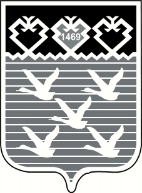 Чувашская РеспубликаАдминистрациягорода ЧебоксарыПОСТАНОВЛЕНИЕОбъемы финансирования муниципальной программы с разбивкой по годам ее реализацииПрогнозируемые объемы финансирования мероприятий муниципальной программы в 2014–2020 годах составляют  36 105 070,2 тыс. руб., в том числе:в  2014 – 5 046 905,1 тыс. руб.;в  2015 – 4 995 623,1 тыс. руб.;в  2016 – 5 171 798,1 тыс. руб.;в  2017 – 5 273 303,5 тыс. руб.;в  2018 – 5 321 786,6 тыс. руб.;в  2019 – 5 152 839,8 тыс. руб.;в  2020 – 5 142 814,0 тыс. руб.;в том числе:за счет средств федерального бюджета 619 819,3 тыс. руб.:в  2014 – 341 056,1 тыс. руб.;в  2015 – 178 763,2 тыс. руб.;в  2016 – 0,00 тыс. руб.;в  2017 – 50 000,0 тыс. руб.;в  2018 – 50 000,0 тыс. руб.;в  2019 – 0,00 тыс. руб.;в  2020 – 0,00 тыс. руб.;за счет республиканского бюджета 22 376 343,1 тыс. руб.:в  2014 – 3 008 828,8 тыс. руб.;в  2015 –3 125 120,0 тыс. руб.;в  2016 –3 105 155,6тыс. руб.;в  2017 – 3 319 232,2 тыс. руб.;в  2018 – 3 361 536,7 тыс. руб.;в  2019 – 3 236 374,3тыс. руб.;в  2020 – 3 220 095,5тыс. руб.;за счет местного бюджета 7 635 821,8 тыс. руб.:в  2014 – 1 144 370,6 тыс. руб.;в 2015  - 1 095 148,5 тыс. руб.в  2016 – 1 201 873,5 тыс. руб.;в  2017 – 1 039 302,3 тыс. руб.;в  2018 – 1 045 480,9 тыс. руб.;в  2019 – 1 051 696,5 тыс. руб.;в  2020 – 1 057 949,5 тыс. руб.;за счет внебюджетных средств 5 473 086,0 тыс. руб.:в  2014 – 552 649,6 тыс. руб.;в 2015 - 596 591,4 тыс. руб.в  2016 – 864 769,0 тыс. руб.;в  2017 – 864 769,0 тыс. руб.;в  2018 – 864 769,0 тыс. руб.;в  2019 – 864 769,0 тыс. руб.;в  2020 –864 769,0 тыс. руб.ГодВсего(тыс. руб.)Источники финансированияИсточники финансированияИсточники финансированияИсточники финансированияГодВсего(тыс. руб.)федеральный бюджетреспубликанский бюджетместный бюджетвнебюджетные средства20145 046 905,1341 056,13 008 828,81 144 370,6552 649,620154 995 623,1178 763,23 125 120,01 095 148,5596 591,420165 171 798,10,003 105 155,61 201 873,5864 769,020175 273 303,550 000,03 319 232,21 039 302,3864 769,020185 321 786,650 000,03 361 536,71 045 480,9864 769,020195 152 839,80,003 236 374,31 051 696,5864 769,020205 142 814,00,003 220 095,51 057 949,5864 769,0ИТОГО36 105 070,2619 819,32 237 6343,17 635 821,85 473 086,0Объем финансирования Подпрограммы с разбивкой по годам ее реализацииПрогнозируемые объемы финансирования мероприятий Подпрограммы в 2014–2020 годах составляют 34 687 787,3 тыс. руб., в том числе:в  2014 – 4 901 577,5 тыс. руб.;в  2015 – 4 847 028,4 тыс. руб.;в  2016 – 4 887 911,0тыс. руб.;в  2017 – 5 023 604,1 тыс. руб.;в  2018 – 5 032 567,1 тыс. руб.;в  2019 – 4 966 673,9 тыс. руб.;в  2020 – 5 028 425,3 тыс. руб.;за счет средств федерального бюджета 619 819,3 тыс. руб.:в  2014 – 341 056,1 тыс. руб.;в  2015 – 178 763,2 тыс. руб.;в  2016 – 0,00 тыс. руб.;в  2017 – 50 000,0 тыс. руб.;в  2018 – 50 000,0 тыс. руб.;в  2019 – 0,00 тыс. руб.;в  2020 – 0,00 тыс. руб.;за счет республиканского бюджета 21 600 797,5 тыс. руб.:в  2014 – 3 008 828,8 тыс. руб.;в  2015 – 3 125 120,0 тыс. руб.;в  2016 – 2 982 860,0 тыс. руб.;в  2017 – 3 115 757,2 тыс. руб.;в  2018 – 3 118 761,7 тыс. руб.;в  2019 – 3 096 874,3 тыс. руб.;в  2020 – 3 152 595,5 тыс. руб.;за счет местного бюджета 6 998 901,9 тыс. руб.:в  2014 – 1 002 079,2 тыс. руб.;в  2015 – 94 8335,0 тыс. руб.;в  2016 – 1 040 282,0 тыс. руб.;в  2017 – 993 077,9 тыс. руб.;в  2018 – 999 036,4 тыс. руб.;в  2019 – 1 005 030,6 тыс. руб.;в  2020 –1 011 060,8 тыс. руб.;за счет внебюджетных средств 5 468 268,6 тыс. руб.:в  2014 – 549 613,4 тыс. руб.;в  2015 – 594 810,2 тыс. руб.;в  2016 – 864 769,0 тыс. руб.;в  2017 –864 769,0 тыс. руб.;в  2018 –864 769,0 тыс. руб.;в  2019 –864 769,0 тыс. руб.;в  2020 –864 769,0 тыс. руб.ГодВсего(тыс. руб.)Источники финансированияИсточники финансированияИсточники финансированияИсточники финансированияГодВсего(тыс. руб.)федеральный бюджетреспубликанский бюджетместный бюджетвнебюджетные средства20144 901 577,5341 056,13008 828,81 002 079,2549 613,420154 847 028,4178 763,23 125 120,0948 335,0594 810,220164 887 911,00,002982 860,01 040 282,0864 769,020175 023 604,150 000,03 115 757,2993 077,9864 769,020185 032 567,150 000,03 118 761,7999 036,4864 769,020194 966 673,90,003 096 874,31 005 030,6864 769,020205 028 425,30,003 152 595,51 011 060,8864 769,0ИТОГО34 687 787,3619 819,321 600 797,56 998 901,95 468 268,6Объемы финансирования Подпрограммы с разбивкой по годам ее реализацииПрогнозируемые объемы финансирования мероприятий Подпрограммы в 2014–2020 годах составляют  256 156,1 тыс. руб., в том числе:в 2014 году – 33 970,4 тыс. руб.;в 2015 году – 37 661,1 тыс. руб.;в2016 году – 36 464,7 тыс. руб.;в 2017 году – 36 683,5 тыс. руб.;в 2018 году – 36 903,6 тыс. руб.;в 2019 году –37 125,0 тыс. руб.;в 2020 году – 37 347,8 тыс. руб.;в том числе: за счет местного бюджета 256 156,1 тыс. руб.:в 2014 году – 33 970,4 тыс. руб.;в 2015 году – 37 661,1 тыс. руб.;в 2016 году – 36 464,7 тыс. руб.;в 2017 году – 36 683,5 тыс. руб.;в 2018 году – 36 903,6 тыс. руб.;в 2019 году –37 125,0 тыс. руб.;в 2020 году – 37 347,8 тыс. руб.ГодВсего(тыс. руб.)Источники финансированияИсточники финансированияИсточники финансированияИсточники финансированияГодВсего(тыс. руб.)федеральный бюджетреспубликанский бюджетместный бюджетвнебюджетные средства201433 970,40,000,0033 970,40,00201537 661,10,000,0037 661,10,00201636 464,70,000,0036 464,70,00201736 683,50,000,0036 683,50,00201836 903,60,000,0036 903,60,00201937 125,00,000,0037 125,00,00202037 347,80,000,0037 347,80,00ИТОГО256 156,10,000,00256 156,10,00»Nп/пПоказатели (индикаторы) (наименование)Ед. изм.Значение показателяЗначение показателяЗначение показателяЗначение показателяЗначение показателяЗначение показателяЗначение показателяЗначение показателяЗначение показателяNп/пПоказатели (индикаторы) (наименование)Ед. изм.2014 г.2015 г.2015 г.2016 г.2017 г.2018 г.2019 г.2020 г.2020 г.12345567891010Муниципальная программа города Чебоксары «Развитие образования» на 2014 - 2020 годыМуниципальная программа города Чебоксары «Развитие образования» на 2014 - 2020 годыМуниципальная программа города Чебоксары «Развитие образования» на 2014 - 2020 годыМуниципальная программа города Чебоксары «Развитие образования» на 2014 - 2020 годыМуниципальная программа города Чебоксары «Развитие образования» на 2014 - 2020 годыМуниципальная программа города Чебоксары «Развитие образования» на 2014 - 2020 годыМуниципальная программа города Чебоксары «Развитие образования» на 2014 - 2020 годыМуниципальная программа города Чебоксары «Развитие образования» на 2014 - 2020 годыМуниципальная программа города Чебоксары «Развитие образования» на 2014 - 2020 годыМуниципальная программа города Чебоксары «Развитие образования» на 2014 - 2020 годыМуниципальная программа города Чебоксары «Развитие образования» на 2014 - 2020 годыМуниципальная программа города Чебоксары «Развитие образования» на 2014 - 2020 годы1Удовлетворенность потребности населения в услугах дошкольного образования детей в возрасте от 1,5 до 7 лет%7878828485889090952Обеспеченность детей дошкольного возраста местами в частных организациях, осуществляющих образовательную деятельность по программам дошкольного образованиямест3833833904004154254354354593Соотношение средней заработной платы педагогических работников дошкольных образовательных организаций и средней заработной платы общеобразовательных организаций%80808285879095951004Удовлетворенность родителей (законных представителей) качеством оказываемых услуг в дошкольных образованных организациях%8080879092949696995Удовлетворенность населения качеством начального общего, основного общего и среднего общего образования%8888899092949696996Доля учащихся начальной и основной ступени общего образования, обучающихся по федеральным государственным образовательным стандартам%5151595960626363657Доля образовательных организаций, принимающих участие в реализации инновационных проектов и мероприятий по воспитательной работе%4343454546474848508Доля детей школьного возраста, охваченных различными формами организованного отдыха в каникулярный период%5555565657586060629Доля детей, в возрасте от 5 - 18 лет, охваченных программами дополнительного образования детей%626265676870727274Подпрограмма «Поддержка развития образования» муниципальной программы города Чебоксары «Развитие образования» на 2014 - 2020 годы»Подпрограмма «Поддержка развития образования» муниципальной программы города Чебоксары «Развитие образования» на 2014 - 2020 годы»Подпрограмма «Поддержка развития образования» муниципальной программы города Чебоксары «Развитие образования» на 2014 - 2020 годы»Подпрограмма «Поддержка развития образования» муниципальной программы города Чебоксары «Развитие образования» на 2014 - 2020 годы»Подпрограмма «Поддержка развития образования» муниципальной программы города Чебоксары «Развитие образования» на 2014 - 2020 годы»Подпрограмма «Поддержка развития образования» муниципальной программы города Чебоксары «Развитие образования» на 2014 - 2020 годы»Подпрограмма «Поддержка развития образования» муниципальной программы города Чебоксары «Развитие образования» на 2014 - 2020 годы»Подпрограмма «Поддержка развития образования» муниципальной программы города Чебоксары «Развитие образования» на 2014 - 2020 годы»Подпрограмма «Поддержка развития образования» муниципальной программы города Чебоксары «Развитие образования» на 2014 - 2020 годы»Подпрограмма «Поддержка развития образования» муниципальной программы города Чебоксары «Развитие образования» на 2014 - 2020 годы»Подпрограмма «Поддержка развития образования» муниципальной программы города Чебоксары «Развитие образования» на 2014 - 2020 годы»Подпрограмма «Поддержка развития образования» муниципальной программы города Чебоксары «Развитие образования» на 2014 - 2020 годы»10Количество муниципальных общеобразовательных организацийед.6565656668696969696911Численность обучающихся в муниципальных дневных общеобразовательных организацияхчел.4489944899463524854349357504485094850948514505145012Численность выпускников муниципальных общеобразовательных организацийчел.229422942332251526622765279227922819281913Численность работников муниципальных общеобразовательных организацийчел.449144914500459547354857486048604860486014Численность учителей муниципальных общеобразовательных организацийчел.261226122620268027702858286028602860286015Количество классов в муниципальных общеобразовательных организацияхед.173017301788187018981917193719371942194216Соотношение средней заработной платы педагогических работников общеобразовательных организаций и средней заработной платы в Чувашской Республике%10010010010010010010010010010017Соотношение средней заработной платы педагогических работников муниципальных организаций дополнительного образования и средней заработной платы учителей общеобразовательных организаций%8080828586899191949418Доля учащихся муниципальных общеобразовательных организаций, обеспеченных горячим питанием%94,594,594,595,095,596,096,596,597,097,0Подпрограмма «Молодежь - инвестиции в будущее города Чебоксары» муниципальной программы города Чебоксары «Развитие образования» на 2014 - 2020 годы»Подпрограмма «Молодежь - инвестиции в будущее города Чебоксары» муниципальной программы города Чебоксары «Развитие образования» на 2014 - 2020 годы»Подпрограмма «Молодежь - инвестиции в будущее города Чебоксары» муниципальной программы города Чебоксары «Развитие образования» на 2014 - 2020 годы»Подпрограмма «Молодежь - инвестиции в будущее города Чебоксары» муниципальной программы города Чебоксары «Развитие образования» на 2014 - 2020 годы»Подпрограмма «Молодежь - инвестиции в будущее города Чебоксары» муниципальной программы города Чебоксары «Развитие образования» на 2014 - 2020 годы»Подпрограмма «Молодежь - инвестиции в будущее города Чебоксары» муниципальной программы города Чебоксары «Развитие образования» на 2014 - 2020 годы»Подпрограмма «Молодежь - инвестиции в будущее города Чебоксары» муниципальной программы города Чебоксары «Развитие образования» на 2014 - 2020 годы»Подпрограмма «Молодежь - инвестиции в будущее города Чебоксары» муниципальной программы города Чебоксары «Развитие образования» на 2014 - 2020 годы»Подпрограмма «Молодежь - инвестиции в будущее города Чебоксары» муниципальной программы города Чебоксары «Развитие образования» на 2014 - 2020 годы»Подпрограмма «Молодежь - инвестиции в будущее города Чебоксары» муниципальной программы города Чебоксары «Развитие образования» на 2014 - 2020 годы»Подпрограмма «Молодежь - инвестиции в будущее города Чебоксары» муниципальной программы города Чебоксары «Развитие образования» на 2014 - 2020 годы»Подпрограмма «Молодежь - инвестиции в будущее города Чебоксары» муниципальной программы города Чебоксары «Развитие образования» на 2014 - 2020 годы»Подпрограмма «Молодежь - инвестиции в будущее города Чебоксары» муниципальной программы города Чебоксары «Развитие образования» на 2014 - 2020 годы»19Доля молодежи в возрасте от 14 до 30 лет, охваченной деятельностью молодежных общественных объединений, в общей ее численности%2020232525262727282820Доля молодых людей, принимающих участие в добровольческой деятельности, в общем количестве молодежи%1818192020212121222221Увеличение количества структурных образований молодых специалистов (советов молодежи) на предприятиях (организациях) городаед.2020212323242525252522Достижение уровня по количеству безработных среди населения в возрасте от 16 до 29 летчел.200020002000200020342085214121412201220123Доля образовательных организаций, организующих смены профильных лагерей%18181925252627272828Подпрограмма«Создание в городе Чебоксары новых мест в общеобразовательных организациях в соответствии с прогнозируемой потребностью и современными условиями обучения» муниципальной программы города Чебоксары «Развитие образования» на 2014 - 2020 годы»Подпрограмма«Создание в городе Чебоксары новых мест в общеобразовательных организациях в соответствии с прогнозируемой потребностью и современными условиями обучения» муниципальной программы города Чебоксары «Развитие образования» на 2014 - 2020 годы»Подпрограмма«Создание в городе Чебоксары новых мест в общеобразовательных организациях в соответствии с прогнозируемой потребностью и современными условиями обучения» муниципальной программы города Чебоксары «Развитие образования» на 2014 - 2020 годы»Подпрограмма«Создание в городе Чебоксары новых мест в общеобразовательных организациях в соответствии с прогнозируемой потребностью и современными условиями обучения» муниципальной программы города Чебоксары «Развитие образования» на 2014 - 2020 годы»Подпрограмма«Создание в городе Чебоксары новых мест в общеобразовательных организациях в соответствии с прогнозируемой потребностью и современными условиями обучения» муниципальной программы города Чебоксары «Развитие образования» на 2014 - 2020 годы»Подпрограмма«Создание в городе Чебоксары новых мест в общеобразовательных организациях в соответствии с прогнозируемой потребностью и современными условиями обучения» муниципальной программы города Чебоксары «Развитие образования» на 2014 - 2020 годы»Подпрограмма«Создание в городе Чебоксары новых мест в общеобразовательных организациях в соответствии с прогнозируемой потребностью и современными условиями обучения» муниципальной программы города Чебоксары «Развитие образования» на 2014 - 2020 годы»Подпрограмма«Создание в городе Чебоксары новых мест в общеобразовательных организациях в соответствии с прогнозируемой потребностью и современными условиями обучения» муниципальной программы города Чебоксары «Развитие образования» на 2014 - 2020 годы»Подпрограмма«Создание в городе Чебоксары новых мест в общеобразовательных организациях в соответствии с прогнозируемой потребностью и современными условиями обучения» муниципальной программы города Чебоксары «Развитие образования» на 2014 - 2020 годы»Подпрограмма«Создание в городе Чебоксары новых мест в общеобразовательных организациях в соответствии с прогнозируемой потребностью и современными условиями обучения» муниципальной программы города Чебоксары «Развитие образования» на 2014 - 2020 годы»Подпрограмма«Создание в городе Чебоксары новых мест в общеобразовательных организациях в соответствии с прогнозируемой потребностью и современными условиями обучения» муниципальной программы города Чебоксары «Развитие образования» на 2014 - 2020 годы»Подпрограмма«Создание в городе Чебоксары новых мест в общеобразовательных организациях в соответствии с прогнозируемой потребностью и современными условиями обучения» муниципальной программы города Чебоксары «Развитие образования» на 2014 - 2020 годы»Подпрограмма«Создание в городе Чебоксары новых мест в общеобразовательных организациях в соответствии с прогнозируемой потребностью и современными условиями обучения» муниципальной программы города Чебоксары «Развитие образования» на 2014 - 2020 годы»24Число новых мест в общеобразовательных организациях, введенных путем строительства (реконструкции) объектов инфраструктуры общего образования и капитального ремонтамест---1600200019252700270030030025Удельный вес численности обучающихся, занимающихся в одну смену, в общей численности обучающихся в общеобразовательных организациях, %%---93,593,796,297,497,498,698,6Приложение № 2к постановлению администрациигорода Чебоксарыот 18.07.2016 № 1993Приложение № 2к муниципальной программе города Чебоксары «Развитие образования» на 2014-2020 годы»РЕСУРСНОЕ ОБЕСПЕЧЕНИЕПриложение № 2к постановлению администрациигорода Чебоксарыот 18.07.2016 № 1993Приложение № 2к муниципальной программе города Чебоксары «Развитие образования» на 2014-2020 годы»РЕСУРСНОЕ ОБЕСПЕЧЕНИЕПриложение № 2к постановлению администрациигорода Чебоксарыот 18.07.2016 № 1993Приложение № 2к муниципальной программе города Чебоксары «Развитие образования» на 2014-2020 годы»РЕСУРСНОЕ ОБЕСПЕЧЕНИЕПриложение № 2к постановлению администрациигорода Чебоксарыот 18.07.2016 № 1993Приложение № 2к муниципальной программе города Чебоксары «Развитие образования» на 2014-2020 годы»РЕСУРСНОЕ ОБЕСПЕЧЕНИЕПриложение № 2к постановлению администрациигорода Чебоксарыот 18.07.2016 № 1993Приложение № 2к муниципальной программе города Чебоксары «Развитие образования» на 2014-2020 годы»РЕСУРСНОЕ ОБЕСПЕЧЕНИЕПриложение № 2к постановлению администрациигорода Чебоксарыот 18.07.2016 № 1993Приложение № 2к муниципальной программе города Чебоксары «Развитие образования» на 2014-2020 годы»РЕСУРСНОЕ ОБЕСПЕЧЕНИЕПриложение № 2к постановлению администрациигорода Чебоксарыот 18.07.2016 № 1993Приложение № 2к муниципальной программе города Чебоксары «Развитие образования» на 2014-2020 годы»РЕСУРСНОЕ ОБЕСПЕЧЕНИЕПриложение № 2к постановлению администрациигорода Чебоксарыот 18.07.2016 № 1993Приложение № 2к муниципальной программе города Чебоксары «Развитие образования» на 2014-2020 годы»РЕСУРСНОЕ ОБЕСПЕЧЕНИЕПриложение № 2к постановлению администрациигорода Чебоксарыот 18.07.2016 № 1993Приложение № 2к муниципальной программе города Чебоксары «Развитие образования» на 2014-2020 годы»РЕСУРСНОЕ ОБЕСПЕЧЕНИЕПриложение № 2к постановлению администрациигорода Чебоксарыот 18.07.2016 № 1993Приложение № 2к муниципальной программе города Чебоксары «Развитие образования» на 2014-2020 годы»РЕСУРСНОЕ ОБЕСПЕЧЕНИЕПриложение № 2к постановлению администрациигорода Чебоксарыот 18.07.2016 № 1993Приложение № 2к муниципальной программе города Чебоксары «Развитие образования» на 2014-2020 годы»РЕСУРСНОЕ ОБЕСПЕЧЕНИЕПриложение № 2к постановлению администрациигорода Чебоксарыот 18.07.2016 № 1993Приложение № 2к муниципальной программе города Чебоксары «Развитие образования» на 2014-2020 годы»РЕСУРСНОЕ ОБЕСПЕЧЕНИЕПриложение № 2к постановлению администрациигорода Чебоксарыот 18.07.2016 № 1993Приложение № 2к муниципальной программе города Чебоксары «Развитие образования» на 2014-2020 годы»РЕСУРСНОЕ ОБЕСПЕЧЕНИЕПриложение № 2к постановлению администрациигорода Чебоксарыот 18.07.2016 № 1993Приложение № 2к муниципальной программе города Чебоксары «Развитие образования» на 2014-2020 годы»РЕСУРСНОЕ ОБЕСПЕЧЕНИЕПриложение № 2к постановлению администрациигорода Чебоксарыот 18.07.2016 № 1993Приложение № 2к муниципальной программе города Чебоксары «Развитие образования» на 2014-2020 годы»РЕСУРСНОЕ ОБЕСПЕЧЕНИЕПриложение № 2к постановлению администрациигорода Чебоксарыот 18.07.2016 № 1993Приложение № 2к муниципальной программе города Чебоксары «Развитие образования» на 2014-2020 годы»РЕСУРСНОЕ ОБЕСПЕЧЕНИЕПриложение № 2к постановлению администрациигорода Чебоксарыот 18.07.2016 № 1993Приложение № 2к муниципальной программе города Чебоксары «Развитие образования» на 2014-2020 годы»РЕСУРСНОЕ ОБЕСПЕЧЕНИЕПриложение № 2к постановлению администрациигорода Чебоксарыот 18.07.2016 № 1993Приложение № 2к муниципальной программе города Чебоксары «Развитие образования» на 2014-2020 годы»РЕСУРСНОЕ ОБЕСПЕЧЕНИЕПриложение № 2к постановлению администрациигорода Чебоксарыот 18.07.2016 № 1993Приложение № 2к муниципальной программе города Чебоксары «Развитие образования» на 2014-2020 годы»РЕСУРСНОЕ ОБЕСПЕЧЕНИЕПриложение № 2к постановлению администрациигорода Чебоксарыот 18.07.2016 № 1993Приложение № 2к муниципальной программе города Чебоксары «Развитие образования» на 2014-2020 годы»РЕСУРСНОЕ ОБЕСПЕЧЕНИЕРЕАЛИЗАЦИИ МУНИЦИПАЛЬНОЙ ПРОГРАММЫ ЗА СЧЕТ ВСЕХ СРЕДСТВ ИСТОЧНИКОВ ФИНАНСИРОВАНИЯРЕАЛИЗАЦИИ МУНИЦИПАЛЬНОЙ ПРОГРАММЫ ЗА СЧЕТ ВСЕХ СРЕДСТВ ИСТОЧНИКОВ ФИНАНСИРОВАНИЯРЕАЛИЗАЦИИ МУНИЦИПАЛЬНОЙ ПРОГРАММЫ ЗА СЧЕТ ВСЕХ СРЕДСТВ ИСТОЧНИКОВ ФИНАНСИРОВАНИЯРЕАЛИЗАЦИИ МУНИЦИПАЛЬНОЙ ПРОГРАММЫ ЗА СЧЕТ ВСЕХ СРЕДСТВ ИСТОЧНИКОВ ФИНАНСИРОВАНИЯРЕАЛИЗАЦИИ МУНИЦИПАЛЬНОЙ ПРОГРАММЫ ЗА СЧЕТ ВСЕХ СРЕДСТВ ИСТОЧНИКОВ ФИНАНСИРОВАНИЯРЕАЛИЗАЦИИ МУНИЦИПАЛЬНОЙ ПРОГРАММЫ ЗА СЧЕТ ВСЕХ СРЕДСТВ ИСТОЧНИКОВ ФИНАНСИРОВАНИЯРЕАЛИЗАЦИИ МУНИЦИПАЛЬНОЙ ПРОГРАММЫ ЗА СЧЕТ ВСЕХ СРЕДСТВ ИСТОЧНИКОВ ФИНАНСИРОВАНИЯРЕАЛИЗАЦИИ МУНИЦИПАЛЬНОЙ ПРОГРАММЫ ЗА СЧЕТ ВСЕХ СРЕДСТВ ИСТОЧНИКОВ ФИНАНСИРОВАНИЯРЕАЛИЗАЦИИ МУНИЦИПАЛЬНОЙ ПРОГРАММЫ ЗА СЧЕТ ВСЕХ СРЕДСТВ ИСТОЧНИКОВ ФИНАНСИРОВАНИЯРЕАЛИЗАЦИИ МУНИЦИПАЛЬНОЙ ПРОГРАММЫ ЗА СЧЕТ ВСЕХ СРЕДСТВ ИСТОЧНИКОВ ФИНАНСИРОВАНИЯРЕАЛИЗАЦИИ МУНИЦИПАЛЬНОЙ ПРОГРАММЫ ЗА СЧЕТ ВСЕХ СРЕДСТВ ИСТОЧНИКОВ ФИНАНСИРОВАНИЯРЕАЛИЗАЦИИ МУНИЦИПАЛЬНОЙ ПРОГРАММЫ ЗА СЧЕТ ВСЕХ СРЕДСТВ ИСТОЧНИКОВ ФИНАНСИРОВАНИЯРЕАЛИЗАЦИИ МУНИЦИПАЛЬНОЙ ПРОГРАММЫ ЗА СЧЕТ ВСЕХ СРЕДСТВ ИСТОЧНИКОВ ФИНАНСИРОВАНИЯРЕАЛИЗАЦИИ МУНИЦИПАЛЬНОЙ ПРОГРАММЫ ЗА СЧЕТ ВСЕХ СРЕДСТВ ИСТОЧНИКОВ ФИНАНСИРОВАНИЯРЕАЛИЗАЦИИ МУНИЦИПАЛЬНОЙ ПРОГРАММЫ ЗА СЧЕТ ВСЕХ СРЕДСТВ ИСТОЧНИКОВ ФИНАНСИРОВАНИЯРЕАЛИЗАЦИИ МУНИЦИПАЛЬНОЙ ПРОГРАММЫ ЗА СЧЕТ ВСЕХ СРЕДСТВ ИСТОЧНИКОВ ФИНАНСИРОВАНИЯРЕАЛИЗАЦИИ МУНИЦИПАЛЬНОЙ ПРОГРАММЫ ЗА СЧЕТ ВСЕХ СРЕДСТВ ИСТОЧНИКОВ ФИНАНСИРОВАНИЯРЕАЛИЗАЦИИ МУНИЦИПАЛЬНОЙ ПРОГРАММЫ ЗА СЧЕТ ВСЕХ СРЕДСТВ ИСТОЧНИКОВ ФИНАНСИРОВАНИЯРЕАЛИЗАЦИИ МУНИЦИПАЛЬНОЙ ПРОГРАММЫ ЗА СЧЕТ ВСЕХ СРЕДСТВ ИСТОЧНИКОВ ФИНАНСИРОВАНИЯРЕАЛИЗАЦИИ МУНИЦИПАЛЬНОЙ ПРОГРАММЫ ЗА СЧЕТ ВСЕХ СРЕДСТВ ИСТОЧНИКОВ ФИНАНСИРОВАНИЯСтатусНаименование муниципальной программы, Подпрограмм (мероприятия)Источники финансированияОтветственный исполнитель, соисполнителиКод бюджетной классификацииКод бюджетной классификацииКод бюджетной классификацииКод бюджетной классификацииРасходы по годам, тыс. руб.Расходы по годам, тыс. руб.Расходы по годам, тыс. руб.Расходы по годам, тыс. руб.Расходы по годам, тыс. руб.Расходы по годам, тыс. руб.Расходы по годам, тыс. руб.Расходы по годам, тыс. руб.Расходы по годам, тыс. руб.Расходы по годам, тыс. руб.Расходы по годам, тыс. руб.Расходы по годам, тыс. руб.Расходы по годам, тыс. руб.СтатусНаименование муниципальной программы, Подпрограмм (мероприятия)Источники финансированияОтветственный исполнитель, соисполнителиГРБСРз./Пр.ЦСРВР2014201520152016201720172018201820182019201920202020Муниципальная программа города Чебоксары«Развитие образования» на 2014 – 2020 годы»ВсегоУправление образования администрации города Чебоксары, Управление архитектуры и градостроительства администрации города Чебоксары, Отдел молодежного и общественного развития администрации города Чебоксары, Муниципальные образовательные организацииХ07Ц700000 (Ц700000000)Х5 046 905,14 995 623,14 995 623,15 171 798,15 273 303,55 273 303,55 321 786,65 321 786,65 321 786,65 152 839,85 152 839,85 142 814,05 142 814,0Муниципальная программа города Чебоксары«Развитие образования» на 2014 – 2020 годы»федеральный бюджетУправление образования администрации города Чебоксары, Управление архитектуры и градостроительства администрации города Чебоксары, Отдел молодежного и общественного развития администрации города Чебоксары, Муниципальные образовательные организации90907Ц700000Х138 856,1145 763,2145 763,20,00,00,00,00,00,00,00,00,00,0Муниципальная программа города Чебоксары«Развитие образования» на 2014 – 2020 годы»федеральный бюджетУправление образования администрации города Чебоксары, Управление архитектуры и градостроительства администрации города Чебоксары, Отдел молодежного и общественного развития администрации города Чебоксары, Муниципальные образовательные организации90907Ц710000000Х0,00,00,00,050 000,050 000,050 000,050 000,050 000,00,00,00,00,0Муниципальная программа города Чебоксары«Развитие образования» на 2014 – 2020 годы»федеральный бюджетУправление образования администрации города Чебоксары, Управление архитектуры и градостроительства администрации города Чебоксары, Отдел молодежного и общественного развития администрации города Чебоксары, Муниципальные образовательные организации96607Ц700000Х139 200,00,00,00,00,00,00,00,00,00,00,00,00,0Муниципальная программа города Чебоксары«Развитие образования» на 2014 – 2020 годы»федеральный бюджетУправление образования администрации города Чебоксары, Управление архитектуры и градостроительства администрации города Чебоксары, Отдел молодежного и общественного развития администрации города Чебоксары, Муниципальные образовательные организации97407Ц700000Х63 000,033 000,033 000,00,00,00,00,00,00,00,00,00,00,0Муниципальная программа города Чебоксары«Развитие образования» на 2014 – 2020 годы»республиканский бюджетУправление образования администрации города Чебоксары, Управление архитектуры и градостроительства администрации города Чебоксары, Отдел молодежного и общественного развития администрации города Чебоксары, Муниципальные образовательные организации90907Ц700000Х33 522,042 470,042 470,00,00,00,00,00,00,00,00,00,00,0Муниципальная программа города Чебоксары«Развитие образования» на 2014 – 2020 годы»республиканский бюджетУправление образования администрации города Чебоксары, Управление архитектуры и градостроительства администрации города Чебоксары, Отдел молодежного и общественного развития администрации города Чебоксары, Муниципальные образовательные организации96607Ц700000Х0,040 000,040 000,00,00,00,00,00,00,00,00,00,00,0Муниципальная программа города Чебоксары«Развитие образования» на 2014 – 2020 годы»республиканский бюджетУправление образования администрации города Чебоксары, Управление архитектуры и градостроительства администрации города Чебоксары, Отдел молодежного и общественного развития администрации города Чебоксары, Муниципальные образовательные организации90907Ц700000000Х0,00,00,0122 295,6318 475,0318 475,0342 775,0342 775,0342 775,0199 500,0199 500,0165 000,0165 000,0Муниципальная программа города Чебоксары«Развитие образования» на 2014 – 2020 годы»республиканский бюджетУправление образования администрации города Чебоксары, Управление архитектуры и градостроительства администрации города Чебоксары, Отдел молодежного и общественного развития администрации города Чебоксары, Муниципальные образовательные организации97407Ц700000Х2 871 656,12 956 469,92 956 469,90,00,00,00,00,00,00,00,00,00,0Муниципальная программа города Чебоксары«Развитие образования» на 2014 – 2020 годы»республиканский бюджетУправление образования администрации города Чебоксары, Управление архитектуры и градостроительства администрации города Чебоксары, Отдел молодежного и общественного развития администрации города Чебоксары, Муниципальные образовательные организации97407Ц700000000Х0,00,00,02 949 451,52 967 148,22 967 148,22 984 951,12 984 951,12 984 951,13 002 860,83 002 860,83 020 878,03 020 878,0Муниципальная программа города Чебоксары«Развитие образования» на 2014 – 2020 годы»республиканский бюджетУправление образования администрации города Чебоксары, Управление архитектуры и градостроительства администрации города Чебоксары, Отдел молодежного и общественного развития администрации города Чебоксары, Муниципальные образовательные организации97410Ц700000Х103 650,786 180,186 180,10,00,00,00,00,00,00,00,00,00,0Муниципальная программа города Чебоксары«Развитие образования» на 2014 – 2020 годы»республиканский бюджетУправление образования администрации города Чебоксары, Управление архитектуры и градостроительства администрации города Чебоксары, Отдел молодежного и общественного развития администрации города Чебоксары, Муниципальные образовательные организации97410Ц700000000Х0,00,00,033 408,533 609,033 609,033 810,633 810,633 810,634 013,534 013,534 217,534 217,5Муниципальная программа города Чебоксары«Развитие образования» на 2014 – 2020 годы»местный бюджетУправление образования администрации города Чебоксары, Управление архитектуры и градостроительства администрации города Чебоксары, Отдел молодежного и общественного развития администрации города Чебоксары, Муниципальные образовательные организации90307Ц700000Х1 165,160,060,00,00,00,00,00,00,00,00,00,00,0Муниципальная программа города Чебоксары«Развитие образования» на 2014 – 2020 годы»местный бюджетУправление образования администрации города Чебоксары, Управление архитектуры и градостроительства администрации города Чебоксары, Отдел молодежного и общественного развития администрации города Чебоксары, Муниципальные образовательные организации90307Ц700000000Х0,00,00,01 453,81 462,51 462,51 471,31 471,31 471,31 480,11 480,11 489,01 489,0Муниципальная программа города Чебоксары«Развитие образования» на 2014 – 2020 годы»местный бюджетУправление образования администрации города Чебоксары, Управление архитектуры и градостроительства администрации города Чебоксары, Отдел молодежного и общественного развития администрации города Чебоксары, Муниципальные образовательные организации90601Ц700000Х209,30,00,00,00,00,00,00,00,00,00,00,00,0Муниципальная программа города Чебоксары«Развитие образования» на 2014 – 2020 годы»местный бюджетУправление образования администрации города Чебоксары, Управление архитектуры и градостроительства администрации города Чебоксары, Отдел молодежного и общественного развития администрации города Чебоксары, Муниципальные образовательные организации90907Ц700000Х150 086,3101 295,0101 295,00,00,00,00,00,00,00,00,00,00,0Муниципальная программа города Чебоксары«Развитие образования» на 2014 – 2020 годы»местный бюджетУправление образования администрации города Чебоксары, Управление архитектуры и градостроительства администрации города Чебоксары, Отдел молодежного и общественного развития администрации города Чебоксары, Муниципальные образовательные организации90907Ц700000000Х0,00,00,0147 295,00,00,00,00,00,00,00,00,00,0Муниципальная программа города Чебоксары«Развитие образования» на 2014 – 2020 годы»местный бюджетУправление образования администрации города Чебоксары, Управление архитектуры и градостроительства администрации города Чебоксары, Отдел молодежного и общественного развития администрации города Чебоксары, Муниципальные образовательные организации96607Ц700000000Х0,00,00,016 000,00,00,00,00,00,00,00,00,00,0Муниципальная программа города Чебоксары«Развитие образования» на 2014 – 2020 годы»местный бюджетУправление образования администрации города Чебоксары, Управление архитектуры и градостроительства администрации города Чебоксары, Отдел молодежного и общественного развития администрации города Чебоксары, Муниципальные образовательные организации97407Ц700000Х992 909,9993 793,5993 793,50,00,00,00,00,00,00,00,00,00,0Муниципальная программа города Чебоксары«Развитие образования» на 2014 – 2020 годы»местный бюджетУправление образования администрации города Чебоксары, Управление архитектуры и градостроительства администрации города Чебоксары, Отдел молодежного и общественного развития администрации города Чебоксары, Муниципальные образовательные организации97407Ц700000000Х0,00,00,01 037 124,71 037 839,81 037 839,81 044 009,61 044 009,61 044 009,61 050 216,41 050 216,41 056 460,51 056 460,5Муниципальная программа города Чебоксары«Развитие образования» на 2014 – 2020 годы»внебюджетные источникиУправление образования администрации города Чебоксары, Управление архитектуры и градостроительства администрации города Чебоксары, Отдел молодежного и общественного развития администрации города Чебоксары, Муниципальные образовательные организации97407Ц700000Х552 649,6596 591,4596 591,40,00,00,00,00,00,00,00,00,00,0Муниципальная программа города Чебоксары«Развитие образования» на 2014 – 2020 годы»внебюджетные источникиУправление образования администрации города Чебоксары, Управление архитектуры и градостроительства администрации города Чебоксары, Отдел молодежного и общественного развития администрации города Чебоксары, Муниципальные образовательные организации97407Ц700000000Х0,00,00,0864 769,0864 769,0864 769,0864 769,0864 769,0864 769,0864 769,0864 769,0864 769,0864 769,0Подпрограмма«Поддержка развития образования»ВсегоУправление образования администрации города Чебоксары, Управление архитектуры и градостроительства администрации города Чебоксары, Отдел молодежного и общественного развития администрации города Чебоксары, Муниципальные образовательные организацииХ07Ц710000 (Ц710000000)Х4 901 577,54 847 028,44 847 028,44 887 911,05 023 604,15 023 604,15 032 567,15 032 567,15 032 567,14 966 673,94 966 673,95 028 425,35 028 425,3Подпрограмма«Поддержка развития образования»федеральный бюджетУправление образования администрации города Чебоксары, Управление архитектуры и градостроительства администрации города Чебоксары, Отдел молодежного и общественного развития администрации города Чебоксары, Муниципальные образовательные организации90907Ц715059410138 856,1145 763,2145 763,20,00,00,00,00,00,00,00,00,00,0Подпрограмма«Поддержка развития образования»федеральный бюджетУправление образования администрации города Чебоксары, Управление архитектуры и градостроительства администрации города Чебоксары, Отдел молодежного и общественного развития администрации города Чебоксары, Муниципальные образовательные организации90907Ц7100000004100,00,00,00,050 000,050 000,050 000,050 000,050 000,00,00,00,00,0Подпрограмма«Поддержка развития образования»федеральный бюджетУправление образования администрации города Чебоксары, Управление архитектуры и градостроительства администрации города Чебоксары, Отдел молодежного и общественного развития администрации города Чебоксары, Муниципальные образовательные организации96607Ц715059410139 200,00,00,00,00,00,00,00,00,00,00,00,00,0Подпрограмма«Поддержка развития образования»федеральный бюджетУправление образования администрации города Чебоксары, Управление архитектуры и градостроительства администрации города Чебоксары, Отдел молодежного и общественного развития администрации города Чебоксары, Муниципальные образовательные организации97407Ц71505961059 700,029 500,029 500,00,00,00,00,00,00,00,00,00,00,0Подпрограмма«Поддержка развития образования»федеральный бюджетУправление образования администрации города Чебоксары, Управление архитектуры и градостроительства администрации города Чебоксары, Отдел молодежного и общественного развития администрации города Чебоксары, Муниципальные образовательные организации97407Ц7150596202 500,02 500,02 500,00,00,00,00,00,00,00,00,00,00,0Подпрограмма«Поддержка развития образования»федеральный бюджетУправление образования администрации города Чебоксары, Управление архитектуры и градостроительства администрации города Чебоксары, Отдел молодежного и общественного развития администрации города Чебоксары, Муниципальные образовательные организации97407Ц715088350800,01 000,01 000,00,00,00,00,00,00,00,00,00,00,0Подпрограмма«Поддержка развития образования»республиканский бюджетУправление образования администрации города Чебоксары, Управление архитектуры и градостроительства администрации города Чебоксары, Отдел молодежного и общественного развития администрации города Чебоксары, Муниципальные образовательные организации90907Ц71И00041033 522,042 470,042 470,00,00,00,00,00,00,00,00,00,00,0Подпрограмма«Поддержка развития образования»республиканский бюджетУправление образования администрации города Чебоксары, Управление архитектуры и градостроительства администрации города Чебоксары, Отдел молодежного и общественного развития администрации города Чебоксары, Муниципальные образовательные организации96607Ц71И0004100,040 000,040 000,00,00,00,00,00,00,00,00,00,00,0Подпрограмма«Поддержка развития образования»республиканский бюджетУправление образования администрации города Чебоксары, Управление архитектуры и градостроительства администрации города Чебоксары, Отдел молодежного и общественного развития администрации города Чебоксары, Муниципальные образовательные организации90907Ц7100000004100,00,00,00,0115 000,0115 000,0100 000,0100 000,0100 000,060 000,060 000,097 500,097 500,0Подпрограмма«Поддержка развития образования»республиканский бюджетУправление образования администрации города Чебоксары, Управление архитектуры и градостроительства администрации города Чебоксары, Отдел молодежного и общественного развития администрации города Чебоксары, Муниципальные образовательные организации97407Ц71Б0006102 712 619,02 792 558,42 792 558,40,00,00,00,00,00,00,00,00,00,0Подпрограмма«Поддержка развития образования»республиканский бюджетУправление образования администрации города Чебоксары, Управление архитектуры и градостроительства администрации города Чебоксары, Отдел молодежного и общественного развития администрации города Чебоксары, Муниципальные образовательные организации97407Ц7100000006100,00,00,02 680 625,22 696 709,02 696 709,02 712 889,22 712 889,22 712 889,22 729 166,52 729 166,52 745 541,52 745 541,5Подпрограмма«Поддержка развития образования»республиканский бюджетУправление образования администрации города Чебоксары, Управление архитектуры и градостроительства администрации города Чебоксары, Отдел молодежного и общественного развития администрации города Чебоксары, Муниципальные образовательные организации97407Ц71Б000620157 497,1161 681,5161 681,50,00,00,00,00,00,00,00,00,00,0Подпрограмма«Поддержка развития образования»республиканский бюджетУправление образования администрации города Чебоксары, Управление архитектуры и градостроительства администрации города Чебоксары, Отдел молодежного и общественного развития администрации города Чебоксары, Муниципальные образовательные организации97407Ц7100000006200,00,00,0268 826,3270 439,3270 439,3272 061,9272 061,9272 061,9273 694,3273 694,3275 336,4275 336,4Подпрограмма«Поддержка развития образования»республиканский бюджетУправление образования администрации города Чебоксары, Управление архитектуры и градостроительства администрации города Чебоксары, Отдел молодежного и общественного развития администрации города Чебоксары, Муниципальные образовательные организации97407Ц7110246101 000,01 200,01 200,00,00,00,00,00,00,00,00,00,00,0Подпрограмма«Поддержка развития образования»республиканский бюджетУправление образования администрации города Чебоксары, Управление архитектуры и градостроительства администрации города Чебоксары, Отдел молодежного и общественного развития администрации города Чебоксары, Муниципальные образовательные организации97407Ц711024620400,0600,0600,00,00,00,00,00,00,00,00,00,00,0Подпрограмма«Поддержка развития образования»республиканский бюджетУправление образования администрации города Чебоксары, Управление архитектуры и градостроительства администрации города Чебоксары, Отдел молодежного и общественного развития администрации города Чебоксары, Муниципальные образовательные организации97410Ц71Ц00831018 147,20,00,00,00,00,00,00,00,00,00,00,00,0Подпрограмма«Поддержка развития образования»республиканский бюджетУправление образования администрации города Чебоксары, Управление архитектуры и градостроительства администрации города Чебоксары, Отдел молодежного и общественного развития администрации города Чебоксары, Муниципальные образовательные организации97410Ц71Ц0083100,019 202,919 202,90,00,00,00,00,00,00,00,00,00,0Подпрограмма«Поддержка развития образования»республиканский бюджетУправление образования администрации города Чебоксары, Управление архитектуры и градостроительства администрации города Чебоксары, Отдел молодежного и общественного развития администрации города Чебоксары, Муниципальные образовательные организации97410Ц71Ц0082400,096,596,50,00,00,00,00,00,00,00,00,00,0Подпрограмма«Поддержка развития образования»республиканский бюджетУправление образования администрации города Чебоксары, Управление архитектуры и градостроительства администрации города Чебоксары, Отдел молодежного и общественного развития администрации города Чебоксары, Муниципальные образовательные организации97410Ц7114120003200,00,00,011 535,111 604,311 604,311 673,911 673,911 673,911 744,011 744,011 814,411 814,4Подпрограмма«Поддержка развития образования»республиканский бюджетУправление образования администрации города Чебоксары, Управление архитектуры и градостроительства администрации города Чебоксары, Отдел молодежного и общественного развития администрации города Чебоксары, Муниципальные образовательные организации97410Ц7114120002400,00,00,058,058,358,358,758,758,759,159,159,459,4Подпрограмма«Поддержка развития образования»республиканский бюджетУправление образования администрации города Чебоксары, Управление архитектуры и градостроительства администрации города Чебоксары, Отдел молодежного и общественного развития администрации города Чебоксары, Муниципальные образовательные организации97410Ц71Б01332085 503,50,00,00,00,00,00,00,00,00,00,00,00,0Подпрограмма«Поддержка развития образования»республиканский бюджетУправление образования администрации города Чебоксары, Управление архитектуры и градостроительства администрации города Чебоксары, Отдел молодежного и общественного развития администрации города Чебоксары, Муниципальные образовательные организации97410Ц71Б0133100,066 546,366 546,30,00,00,00,00,00,00,00,00,00,0Подпрограмма«Поддержка развития образования»республиканский бюджетУправление образования администрации города Чебоксары, Управление архитектуры и градостроительства администрации города Чебоксары, Отдел молодежного и общественного развития администрации города Чебоксары, Муниципальные образовательные организации97410Ц71Б0132400,0334,4334,40,00,00,00,00,00,00,00,00,00,0Подпрограмма«Поддержка развития образования»республиканский бюджетУправление образования администрации города Чебоксары, Управление архитектуры и градостроительства администрации города Чебоксары, Отдел молодежного и общественного развития администрации города Чебоксары, Муниципальные образовательные организации97410Ц7114120003100,00,00,021 706,421 836,621 836,621 967,721 967,721 967,722 099,522 099,522 232,122 232,1Подпрограмма«Поддержка развития образования»республиканский бюджетУправление образования администрации города Чебоксары, Управление архитектуры и градостроительства администрации города Чебоксары, Отдел молодежного и общественного развития администрации города Чебоксары, Муниципальные образовательные организации97410Ц7114120002400,00,00,0109,0109,7109,7110,3110,3110,3111,0111,0111,6111,6Подпрограмма«Поддержка развития образования»республиканский бюджетУправление образования администрации города Чебоксары, Управление архитектуры и градостроительства администрации города Чебоксары, Отдел молодежного и общественного развития администрации города Чебоксары, Муниципальные образовательные организации97407Ц711024350140,0430,0430,00,00,00,00,00,00,00,00,00,00,0Подпрограмма«Поддержка развития образования»местный бюджетУправление образования администрации города Чебоксары, Управление архитектуры и градостроительства администрации города Чебоксары, Отдел молодежного и общественного развития администрации города Чебоксары, Муниципальные образовательные организации90601Ц71Г009240209,30,00,00,00,00,00,00,00,00,00,00,00,0Подпрограмма«Поддержка развития образования»местный бюджетУправление образования администрации города Чебоксары, Управление архитектуры и градостроительства администрации города Чебоксары, Отдел молодежного и общественного развития администрации города Чебоксары, Муниципальные образовательные организации90907Ц710000410148 196,3101 295,0101 295,00,00,00,00,00,00,00,00,00,00,0Подпрограмма«Поддержка развития образования»местный бюджетУправление образования администрации города Чебоксары, Управление архитектуры и градостроительства администрации города Чебоксары, Отдел молодежного и общественного развития администрации города Чебоксары, Муниципальные образовательные организации90907Ц7100000004100,00,00,036 709,10,00,00,00,00,00,00,00,00,0Подпрограмма«Поддержка развития образования»местный бюджетУправление образования администрации города Чебоксары, Управление архитектуры и градостроительства администрации города Чебоксары, Отдел молодежного и общественного развития администрации города Чебоксары, Муниципальные образовательные организации96607Ц7100000004100,00,00,016 000,00,00,00,00,00,00,00,00,00,0Подпрограмма«Поддержка развития образования»местный бюджетУправление образования администрации города Чебоксары, Управление архитектуры и градостроительства администрации города Чебоксары, Отдел молодежного и общественного развития администрации города Чебоксары, Муниципальные образовательные организации97407Ц710000610776 224,2765 294,2765 294,20,00,00,00,00,00,00,00,00,00,0Подпрограмма«Поддержка развития образования»местный бюджетУправление образования администрации города Чебоксары, Управление архитектуры и градостроительства администрации города Чебоксары, Отдел молодежного и общественного развития администрации города Чебоксары, Муниципальные образовательные организации97407Ц7000000006100,00,00,0830 815,1835 782,0835 782,0840 796,7840 796,7840 796,7845 841,5845 841,5850 916,5850 916,5Подпрограмма«Поддержка развития образования»местный бюджетУправление образования администрации города Чебоксары, Управление архитектуры и градостроительства администрации города Чебоксары, Отдел молодежного и общественного развития администрации города Чебоксары, Муниципальные образовательные организации97407Ц71000062075 805,878 923,778 923,70,00,00,00,00,00,00,00,00,00,0Подпрограмма«Поддержка развития образования»местный бюджетУправление образования администрации города Чебоксары, Управление архитектуры и градостроительства администрации города Чебоксары, Отдел молодежного и общественного развития администрации города Чебоксары, Муниципальные образовательные организации97407Ц7000000006200,00,00,0153 874,3154 797,5154 797,5155 726,3155 726,3155 726,3156 660,7156 660,7157 600,7157 600,7Подпрограмма«Поддержка развития образования»местный бюджетУправление образования администрации города Чебоксары, Управление архитектуры и градостроительства администрации города Чебоксары, Отдел молодежного и общественного развития администрации города Чебоксары, Муниципальные образовательные организации97407Ц7100002440,0526,7526,70,00,00,00,00,00,00,00,00,00,0Подпрограмма«Поддержка развития образования»местный бюджетУправление образования администрации города Чебоксары, Управление архитектуры и градостроительства администрации города Чебоксары, Отдел молодежного и общественного развития администрации города Чебоксары, Муниципальные образовательные организации97407Ц7100008510,0407,8407,80,00,00,00,00,00,00,00,00,00,0Подпрограмма«Поддержка развития образования»местный бюджетУправление образования администрации города Чебоксары, Управление архитектуры и градостроительства администрации города Чебоксары, Отдел молодежного и общественного развития администрации города Чебоксары, Муниципальные образовательные организации97407Ц7100000008510,00,00,0400,00,00,00,00,00,00,00,00,00,0Подпрограмма«Поддержка развития образования»местный бюджетУправление образования администрации города Чебоксары, Управление архитектуры и градостроительства администрации города Чебоксары, Отдел молодежного и общественного развития администрации города Чебоксары, Муниципальные образовательные организации97407Ц7110028101 643,61 887,61 887,60,00,00,00,00,00,00,00,00,00,0Подпрограмма«Поддержка развития образования»местный бюджетУправление образования администрации города Чебоксары, Управление архитектуры и градостроительства администрации города Чебоксары, Отдел молодежного и общественного развития администрации города Чебоксары, Муниципальные образовательные организации97407Ц7100000008100,00,00,02 285,52 299,22 299,22 313,02 313,02 313,02 326,92 326,92 340,82 340,8Подпрограмма«Поддержка развития образования»местный бюджетУправление образования администрации города Чебоксары, Управление архитектуры и градостроительства администрации города Чебоксары, Отдел молодежного и общественного развития администрации города Чебоксары, Муниципальные образовательные организации97407Ц7100000003400,00,00,0198,0199,2199,2200,4200,4200,4201,6201,6202,8202,8Подпрограмма«Поддержка развития образования»внебюджетные источникиУправление образования администрации города Чебоксары, Управление архитектуры и градостроительства администрации города Чебоксары, Отдел молодежного и общественного развития администрации города Чебоксары, Муниципальные образовательные организации97407Ц710000610505 219,5544 855,8544 855,80,00,00,00,00,00,00,00,00,00,0Подпрограмма«Поддержка развития образования»внебюджетные источникиУправление образования администрации города Чебоксары, Управление архитектуры и градостроительства администрации города Чебоксары, Отдел молодежного и общественного развития администрации города Чебоксары, Муниципальные образовательные организации97407Ц71000062044 393,949 954,449 954,40,00,00,00,00,00,00,00,00,00,0Подпрограмма«Поддержка развития образования»внебюджетные источникиУправление образования администрации города Чебоксары, Управление архитектуры и градостроительства администрации города Чебоксары, Отдел молодежного и общественного развития администрации города Чебоксары, Муниципальные образовательные организации97407Ц7100000006100,00,00,0779 786,6779 786,6779 786,6779 786,6779 786,6779 786,6779 786,6779 786,6779 786,6779 786,6Подпрограмма«Поддержка развития образования»внебюджетные источникиУправление образования администрации города Чебоксары, Управление архитектуры и градостроительства администрации города Чебоксары, Отдел молодежного и общественного развития администрации города Чебоксары, Муниципальные образовательные организации97407Ц7100000006200,00,00,084 982,484 982,484 982,484 982,484 982,484 982,484 982,484 982,484 982,484 982,4Подпрограмма«Поддержка развития образования»в том числе:Управление образования администрации города Чебоксары, Управление архитектуры и градостроительства администрации города Чебоксары, Отдел молодежного и общественного развития администрации города Чебоксары, Муниципальные образовательные организацииПодпрограмма«Поддержка развития образования»ИтогоУправление образования администрации города Чебоксары, Управление архитектуры и градостроительства администрации города Чебоксары, Отдел молодежного и общественного развития администрации города Чебоксары, Муниципальные образовательные организацииХ0701Ц710000 (Ц710000000)Х2 704 029,52 679 341,72 679 341,72 641 189,01 969 894,01 969 894,01 981 353,41 981 353,41 981 353,41 992 881,51 992 881,52 041 978,82 041 978,8Подпрограмма«Поддержка развития образования»федеральный бюджетУправление образования администрации города Чебоксары, Управление архитектуры и градостроительства администрации города Чебоксары, Отдел молодежного и общественного развития администрации города Чебоксары, Муниципальные образовательные организации9090701Ц715059410138 856,1145 763,2145 763,20,00,00,00,00,00,00,00,00,00,0Подпрограмма«Поддержка развития образования»федеральный бюджетУправление образования администрации города Чебоксары, Управление архитектуры и градостроительства администрации города Чебоксары, Отдел молодежного и общественного развития администрации города Чебоксары, Муниципальные образовательные организации9660701Ц715059410139 200,00,00,00,00,00,00,00,00,00,00,00,00,0Подпрограмма«Поддержка развития образования»федеральный бюджетУправление образования администрации города Чебоксары, Управление архитектуры и градостроительства администрации города Чебоксары, Отдел молодежного и общественного развития администрации города Чебоксары, Муниципальные образовательные организации9740701Ц71505961054 700,029 500,029 500,00,00,00,00,00,00,00,00,00,00,0Подпрограмма«Поддержка развития образования»федеральный бюджетУправление образования администрации города Чебоксары, Управление архитектуры и градостроительства администрации города Чебоксары, Отдел молодежного и общественного развития администрации города Чебоксары, Муниципальные образовательные организации9740701Ц7150596202 500,02 500,02 500,00,00,00,00,00,00,00,00,00,00,0Подпрограмма«Поддержка развития образования»республиканский бюджетУправление образования администрации города Чебоксары, Управление архитектуры и градостроительства администрации города Чебоксары, Отдел молодежного и общественного развития администрации города Чебоксары, Муниципальные образовательные организации9090701Ц71И00041033 522,042 470,042 470,00,00,00,00,00,00,00,00,00,00,0Подпрограмма«Поддержка развития образования»республиканский бюджетУправление образования администрации города Чебоксары, Управление архитектуры и градостроительства администрации города Чебоксары, Отдел молодежного и общественного развития администрации города Чебоксары, Муниципальные образовательные организации9660701Ц71И0004100,040 000,040 000,00,00,00,00,00,00,00,00,00,00,0Подпрограмма«Поддержка развития образования»республиканский бюджетУправление образования администрации города Чебоксары, Управление архитектуры и градостроительства администрации города Чебоксары, Отдел молодежного и общественного развития администрации города Чебоксары, Муниципальные образовательные организации9090701Ц7100000004100,00,00,00,060 000,060 000,060 000,060 000,060 000,060 000,060 000,097 500,097 500,0Подпрограмма«Поддержка развития образования»республиканский бюджетУправление образования администрации города Чебоксары, Управление архитектуры и градостроительства администрации города Чебоксары, Отдел молодежного и общественного развития администрации города Чебоксары, Муниципальные образовательные организации9740701Ц71Б0106101 397 671,91 465 094,11 465 094,10,00,00,00,00,00,00,00,00,00,0Подпрограмма«Поддержка развития образования»республиканский бюджетУправление образования администрации города Чебоксары, Управление архитектуры и градостроительства администрации города Чебоксары, Отдел молодежного и общественного развития администрации города Чебоксары, Муниципальные образовательные организации9740701Ц7100000006100,00,00,01 443 270,71 451 930,31 451 930,31 460 641,91 460 641,91 460 641,91 469 405,81 469 405,81 478 222,21 478 222,2Подпрограмма«Поддержка развития образования»республиканский бюджетУправление образования администрации города Чебоксары, Управление архитектуры и градостроительства администрации города Чебоксары, Отдел молодежного и общественного развития администрации города Чебоксары, Муниципальные образовательные организации9740701Ц71Б01062046 477,354 405,054 405,00,00,00,00,00,00,00,00,00,00,0Подпрограмма«Поддержка развития образования»республиканский бюджетУправление образования администрации города Чебоксары, Управление архитектуры и градостроительства администрации города Чебоксары, Отдел молодежного и общественного развития администрации города Чебоксары, Муниципальные образовательные организации9740701Ц7100000006200,00,00,068 408,468 818,968 818,969 231,869 231,869 231,869 647,269 647,270 065,070 065,0Подпрограмма«Поддержка развития образования»республиканский бюджетУправление образования администрации города Чебоксары, Управление архитектуры и градостроительства администрации города Чебоксары, Отдел молодежного и общественного развития администрации города Чебоксары, Муниципальные образовательные организации9740701Ц711024610400,0400,0400,00,00,00,00,00,00,00,00,00,00,0Подпрограмма«Поддержка развития образования»республиканский бюджетУправление образования администрации города Чебоксары, Управление архитектуры и градостроительства администрации города Чебоксары, Отдел молодежного и общественного развития администрации города Чебоксары, Муниципальные образовательные организации9740701Ц7110246200,0200,0200,00,00,00,00,00,00,00,00,00,00,0Подпрограмма«Поддержка развития образования»республиканский бюджетУправление образования администрации города Чебоксары, Управление архитектуры и градостроительства администрации города Чебоксары, Отдел молодежного и общественного развития администрации города Чебоксары, Муниципальные образовательные организации9740709Ц71102435080,00,00,00,00,00,00,00,00,00,00,00,00,0Подпрограмма«Поддержка развития образования»местный бюджетУправление образования администрации города Чебоксары, Управление архитектуры и градостроительства администрации города Чебоксары, Отдел молодежного и общественного развития администрации города Чебоксары, Муниципальные образовательные организации9090701Ц71Л000410123 371,376 079,976 079,90,00,00,00,00,00,00,00,00,00,0Подпрограмма«Поддержка развития образования»местный бюджетУправление образования администрации города Чебоксары, Управление архитектуры и градостроительства администрации города Чебоксары, Отдел молодежного и общественного развития администрации города Чебоксары, Муниципальные образовательные организации9090701Ц7110000004100,00,00,034 835,30,00,00,00,00,00,00,00,00,0Подпрограмма«Поддержка развития образования»местный бюджетУправление образования администрации города Чебоксары, Управление архитектуры и градостроительства администрации города Чебоксары, Отдел молодежного и общественного развития администрации города Чебоксары, Муниципальные образовательные организации9660701Ц7110000004100,00,00,016 000,00,00,00,00,00,00,00,00,00,0Подпрограмма«Поддержка развития образования»местный бюджетУправление образования администрации города Чебоксары, Управление архитектуры и градостроительства администрации города Чебоксары, Отдел молодежного и общественного развития администрации города Чебоксары, Муниципальные образовательные организации9740701Ц710000610347 792,1367 614,7367 614,70,00,00,00,00,00,00,00,00,00,0Подпрограмма«Поддержка развития образования»местный бюджетУправление образования администрации города Чебоксары, Управление архитектуры и градостроительства администрации города Чебоксары, Отдел молодежного и общественного развития администрации города Чебоксары, Муниципальные образовательные организации9740701Ц7000000006100,00,00,0370 408,1372 630,5372 630,5374 866,3374 866,3374 866,3377 115,5377 115,5379 378,2379 378,2Подпрограмма«Поддержка развития образования»местный бюджетУправление образования администрации города Чебоксары, Управление архитектуры и градостроительства администрации города Чебоксары, Отдел молодежного и общественного развития администрации города Чебоксары, Муниципальные образовательные организации9740701Ц71000062012 716,112 419,712 419,70,00,00,00,00,00,00,00,00,00,0Подпрограмма«Поддержка развития образования»местный бюджетУправление образования администрации города Чебоксары, Управление архитектуры и градостроительства администрации города Чебоксары, Отдел молодежного и общественного развития администрации города Чебоксары, Муниципальные образовательные организации9740701Ц7000000006200,00,00,014 130,314 215,114 215,114 300,414 300,414 300,414 386,214 386,214 472,514 472,5Подпрограмма«Поддержка развития образования»местный бюджетУправление образования администрации города Чебоксары, Управление архитектуры и градостроительства администрации города Чебоксары, Отдел молодежного и общественного развития администрации города Чебоксары, Муниципальные образовательные организации9740701Ц7100002440,0526,7526,70,00,00,00,00,00,00,00,00,00,0Подпрограмма«Поддержка развития образования»местный бюджетУправление образования администрации города Чебоксары, Управление архитектуры и градостроительства администрации города Чебоксары, Отдел молодежного и общественного развития администрации города Чебоксары, Муниципальные образовательные организации9740701Ц7100008510,0407,8407,80,00,00,00,00,00,00,00,00,00,0Подпрограмма«Поддержка развития образования»местный бюджетУправление образования администрации города Чебоксары, Управление архитектуры и градостроительства администрации города Чебоксары, Отдел молодежного и общественного развития администрации города Чебоксары, Муниципальные образовательные организации9740701Ц7110028101 643,61 887,61 887,60,00,00,00,00,00,00,00,00,00,0Подпрограмма«Поддержка развития образования»местный бюджетУправление образования администрации города Чебоксары, Управление архитектуры и градостроительства администрации города Чебоксары, Отдел молодежного и общественного развития администрации города Чебоксары, Муниципальные образовательные организации9740701Ц7100000008100,00,00,02 285,52 299,22 299,22 313,02 313,02 313,02 326,92 326,92 340,82 340,8Подпрограмма«Поддержка развития образования»внебюджетные источникиУправление образования администрации города Чебоксары, Управление архитектуры и градостроительства администрации города Чебоксары, Отдел молодежного и общественного развития администрации города Чебоксары, Муниципальные образовательные организации9740701Ц710000610391 431,2424 395,7424 395,70,00,00,00,00,00,00,00,00,00,0Подпрограмма«Поддержка развития образования»внебюджетные источникиУправление образования администрации города Чебоксары, Управление архитектуры и градостроительства администрации города Чебоксары, Отдел молодежного и общественного развития администрации города Чебоксары, Муниципальные образовательные организации9740701Ц71000062013 667,915 677,315 677,30,00,00,00,00,00,00,00,00,00,0Подпрограмма«Поддержка развития образования»внебюджетные источникиУправление образования администрации города Чебоксары, Управление архитектуры и градостроительства администрации города Чебоксары, Отдел молодежного и общественного развития администрации города Чебоксары, Муниципальные образовательные организации9740701Ц7100000006100,00,00,0669 067,1669 067,1669 067,1669 067,1669 067,1669 067,1669 067,1669 067,1669 067,1669 067,1Подпрограмма«Поддержка развития образования»внебюджетные источникиУправление образования администрации города Чебоксары, Управление архитектуры и градостроительства администрации города Чебоксары, Отдел молодежного и общественного развития администрации города Чебоксары, Муниципальные образовательные организации9740701Ц7100000006200,00,00,022 783,622 783,622 783,622 783,622 783,622 783,622 783,622 783,622 783,622 783,6Подпрограмма«Поддержка развития образования»ИтогоУправление образования администрации города Чебоксары, Управление архитектуры и градостроительства администрации города Чебоксары, Отдел молодежного и общественного развития администрации города Чебоксары, Муниципальные образовательные организацииХ0702Ц710000 (Ц710000000)Х2 093 688,02 081 076,62 081 076,62 117 430,92 061 396,12 061 396,12 058 134,42 058 134,42 058 134,41 979 943,21 979 943,21 991 822,91 991 822,9Подпрограмма«Поддержка развития образования»федеральный бюджетУправление образования администрации города Чебоксары, Управление архитектуры и градостроительства администрации города Чебоксары, Отдел молодежного и общественного развития администрации города Чебоксары, Муниципальные образовательные организации9740702Ц715088350800,01 000,01 000,00,00,00,00,00,00,00,00,00,00,0Подпрограмма«Поддержка развития образования»федеральный бюджетУправление образования администрации города Чебоксары, Управление архитектуры и градостроительства администрации города Чебоксары, Отдел молодежного и общественного развития администрации города Чебоксары, Муниципальные образовательные организации9740702Ц7150596105 000,00,00,00,00,00,00,00,00,00,00,00,00,0Подпрограмма«Поддержка развития образования»федеральный бюджетУправление образования администрации города Чебоксары, Управление архитектуры и градостроительства администрации города Чебоксары, Отдел молодежного и общественного развития администрации города Чебоксары, Муниципальные образовательные организации9090702Ц7100000004100,00,00,00,050 000,050 000,050 000,050 000,050 000,00,00,00,00,0Подпрограмма«Поддержка развития образования»республиканский бюджетУправление образования администрации города Чебоксары, Управление архитектуры и градостроительства администрации города Чебоксары, Отдел молодежного и общественного развития администрации города Чебоксары, Муниципальные образовательные организации9740702Ц71Б0006101 314 947,11 327 464,31 327 464,30,00,00,00,00,00,00,00,00,00,0Подпрограмма«Поддержка развития образования»республиканский бюджетУправление образования администрации города Чебоксары, Управление архитектуры и градостроительства администрации города Чебоксары, Отдел молодежного и общественного развития администрации города Чебоксары, Муниципальные образовательные организации9740702Ц7100000006100,00,00,01 237 354,51 244 778,61 244 778,61 252 247,31 252 247,31 252 247,31 259 760,81 259 760,81 267 319,31 267 319,3Подпрограмма«Поддержка развития образования»республиканский бюджетУправление образования администрации города Чебоксары, Управление архитектуры и градостроительства администрации города Чебоксары, Отдел молодежного и общественного развития администрации города Чебоксары, Муниципальные образовательные организации9740702Ц71Б000620111 019,8107 276,5107 276,50,00,00,00,00,00,00,00,00,00,0Подпрограмма«Поддержка развития образования»республиканский бюджетУправление образования администрации города Чебоксары, Управление архитектуры и градостроительства администрации города Чебоксары, Отдел молодежного и общественного развития администрации города Чебоксары, Муниципальные образовательные организации9740702Ц7100000006200,00,00,0200 417,9201 620,4201 620,4202 830,1202 830,1202 830,1204 047,1204 047,1205 271,4205 271,4Подпрограмма«Поддержка развития образования»республиканский бюджетУправление образования администрации города Чебоксары, Управление архитектуры и градостроительства администрации города Чебоксары, Отдел молодежного и общественного развития администрации города Чебоксары, Муниципальные образовательные организации9740702Ц711024610600,0800,0800,00,00,00,00,00,00,00,00,00,00,0Подпрограмма«Поддержка развития образования»республиканский бюджетУправление образования администрации города Чебоксары, Управление архитектуры и градостроительства администрации города Чебоксары, Отдел молодежного и общественного развития администрации города Чебоксары, Муниципальные образовательные организации9740702Ц711024620400,0400,0400,00,00,00,00,00,00,00,00,00,00,0Подпрограмма«Поддержка развития образования»республиканский бюджетУправление образования администрации города Чебоксары, Управление архитектуры и градостроительства администрации города Чебоксары, Отдел молодежного и общественного развития администрации города Чебоксары, Муниципальные образовательные организации9740702Ц71102435060,00,00,00,00,00,00,00,00,00,00,00,00,0Подпрограмма«Поддержка развития образования»республиканский бюджетУправление образования администрации города Чебоксары, Управление архитектуры и градостроительства администрации города Чебоксары, Отдел молодежного и общественного развития администрации города Чебоксары, Муниципальные образовательные организации9090702Ц71И0000004100,00,00,00,055 000,055 000,040 000,040 000,040 000,00,00,00,00,0Подпрограмма«Поддержка развития образования»местный бюджетУправление образования администрации города Чебоксары, Управление архитектуры и градостроительства администрации города Чебоксары, Отдел молодежного и общественного развития администрации города Чебоксары, Муниципальные образовательные организации9090702Ц71000041024 825,025 215,125 215,10,00,00,00,00,00,00,00,00,00,0Подпрограмма«Поддержка развития образования»местный бюджетУправление образования администрации города Чебоксары, Управление архитектуры и градостроительства администрации города Чебоксары, Отдел молодежного и общественного развития администрации города Чебоксары, Муниципальные образовательные организации9090702Ц7110000004100,00,00,01 873,80,00,00,00,00,00,00,00,00,0Подпрограмма«Поддержка развития образования»местный бюджетУправление образования администрации города Чебоксары, Управление архитектуры и градостроительства администрации города Чебоксары, Отдел молодежного и общественного развития администрации города Чебоксары, Муниципальные образовательные организации9740702Ц710000610428 432,1397 679,5397 679,50,00,00,00,00,00,00,00,00,00,0Подпрограмма«Поддержка развития образования»местный бюджетУправление образования администрации города Чебоксары, Управление архитектуры и градостроительства администрации города Чебоксары, Отдел молодежного и общественного развития администрации города Чебоксары, Муниципальные образовательные организации9740702Ц7100000006100,00,00,0374 108,7376 353,4376 353,4378 611,5378 611,5378 611,5380 883,1380 883,1383 168,4383 168,4Подпрограмма«Поддержка развития образования»местный бюджетУправление образования администрации города Чебоксары, Управление архитектуры и градостроительства администрации города Чебоксары, Отдел молодежного и общественного развития администрации города Чебоксары, Муниципальные образовательные организации9740702Ц71000062063 089,766 504,066 504,00,00,00,00,00,00,00,00,00,00,0Подпрограмма«Поддержка развития образования»местный бюджетУправление образования администрации города Чебоксары, Управление архитектуры и градостроительства администрации города Чебоксары, Отдел молодежного и общественного развития администрации города Чебоксары, Муниципальные образовательные организации9740702Ц7100000006200,00,00,0132 846,6133 643,7133 643,7134 445,5134 445,5134 445,5135 252,2135 252,2136 063,7136 063,7Подпрограмма«Поддержка развития образования»внебюджетные источникиУправление образования администрации города Чебоксары, Управление архитектуры и градостроительства администрации города Чебоксары, Отдел молодежного и общественного развития администрации города Чебоксары, Муниципальные образовательные организации9740702Ц710000610113 788,3120 460,1120 460,10,00,00,00,00,00,00,00,00,00,0Подпрограмма«Поддержка развития образования»внебюджетные источникиУправление образования администрации города Чебоксары, Управление архитектуры и градостроительства администрации города Чебоксары, Отдел молодежного и общественного развития администрации города Чебоксары, Муниципальные образовательные организации9740702Ц71000062030 726,034 277,134 277,10,00,00,00,00,00,00,00,00,00,0Подпрограмма«Поддержка развития образования»внебюджетные источникиУправление образования администрации города Чебоксары, Управление архитектуры и градостроительства администрации города Чебоксары, Отдел молодежного и общественного развития администрации города Чебоксары, Муниципальные образовательные организации9740702Ц7100000006100,00,00,0109 130,6109 130,6109 130,6109 130,6109 130,6109 130,6109 130,6109 130,6109 130,6109 130,6Подпрограмма«Поддержка развития образования»внебюджетные источникиУправление образования администрации города Чебоксары, Управление архитектуры и градостроительства администрации города Чебоксары, Отдел молодежного и общественного развития администрации города Чебоксары, Муниципальные образовательные организации9740702Ц7100000006200,00,00,061 698,861 698,861 698,861 698,861 698,861 698,861 698,861 698,861 698,861 698,8Подпрограмма«Поддержка развития образования»ИтогоУправление образования администрации города Чебоксары, Управление архитектуры и градостроительства администрации города Чебоксары, Отдел молодежного и общественного развития администрации города Чебоксары, Муниципальные образовательные организации9740707Ц7111721303400,00,00,0198,0199,2199,2200,4200,4200,4201,6201,6202,8202,8Подпрограмма«Поддержка развития образования»федеральный бюджетУправление образования администрации города Чебоксары, Управление архитектуры и градостроительства администрации города Чебоксары, Отдел молодежного и общественного развития администрации города Чебоксары, Муниципальные образовательные организацииХХХХ0,00,00,00,00,00,00,00,00,00,00,00,00,0Подпрограмма«Поддержка развития образования»республиканский бюджетУправление образования администрации города Чебоксары, Управление архитектуры и градостроительства администрации города Чебоксары, Отдел молодежного и общественного развития администрации города Чебоксары, Муниципальные образовательные организацииХХХХ0,00,00,00,00,00,00,00,00,00,00,00,00,0Подпрограмма«Поддержка развития образования»местный бюджетУправление образования администрации города Чебоксары, Управление архитектуры и градостроительства администрации города Чебоксары, Отдел молодежного и общественного развития администрации города Чебоксары, Муниципальные образовательные организации9740707Ц7111721303400,00,00,0198,0199,2199,2200,4200,4200,4201,6201,6202,8202,8Подпрограмма«Поддержка развития образования»внебюджетные источникиУправление образования администрации города Чебоксары, Управление архитектуры и градостроительства администрации города Чебоксары, Отдел молодежного и общественного развития администрации города Чебоксары, Муниципальные образовательные организацииХХХХ0,00,00,00,00,00,00,00,00,00,00,00,00,0Подпрограмма«Поддержка развития образования»ИтогоУправление образования администрации города Чебоксары, Управление архитектуры и градостроительства администрации города Чебоксары, Отдел молодежного и общественного развития администрации города Чебоксары, Муниципальные образовательные организации9740709Ц710000 (Ц710000000)3500,0430,0430,095 684,695 825,895 825,896 388,296 388,296 388,296 954,096 954,097 523,297 523,2Подпрограмма«Поддержка развития образования»федеральный бюджетУправление образования администрации города Чебоксары, Управление архитектуры и градостроительства администрации города Чебоксары, Отдел молодежного и общественного развития администрации города Чебоксары, Муниципальные образовательные организацииХХХХ0,00,00,00,00,00,00,00,00,00,00,00,00,0Подпрограмма«Поддержка развития образования»республиканский бюджетУправление образования администрации города Чебоксары, Управление архитектуры и градостроительства администрации города Чебоксары, Отдел молодежного и общественного развития администрации города Чебоксары, Муниципальные образовательные организации9740709Ц711024Х0,0430,0430,00,00,00,00,00,00,00,00,00,00,0Подпрограмма«Поддержка развития образования»местный бюджетУправление образования администрации города Чебоксары, Управление архитектуры и градостроительства администрации города Чебоксары, Отдел молодежного и общественного развития администрации города Чебоксары, Муниципальные образовательные организации9740709Ц7101006006100,00,00,021 325,821 453,821 453,821 582,521 582,521 582,521 712,021 712,021 842,221 842,2Подпрограмма«Поддержка развития образования»местный бюджетУправление образования администрации города Чебоксары, Управление архитектуры и градостроительства администрации города Чебоксары, Отдел молодежного и общественного развития администрации города Чебоксары, Муниципальные образовательные организации9740709Ц7101006006200,00,00,06 847,46 888,56 888,56 929,86 929,86 929,86 971,46 971,47 013,27 013,2Подпрограмма«Поддержка развития образования»местный бюджетУправление образования администрации города Чебоксары, Управление архитектуры и градостроительства администрации города Чебоксары, Отдел молодежного и общественного развития администрации города Чебоксары, Муниципальные образовательные организации9740709Ц7101707006100,00,00,064 060,064 444,464 444,464 831,064 831,064 831,065 220,065 220,065 611,365 611,3Подпрограмма«Поддержка развития образования»местный бюджетУправление образования администрации города Чебоксары, Управление архитектуры и градостроительства администрации города Чебоксары, Отдел молодежного и общественного развития администрации города Чебоксары, Муниципальные образовательные организации9740709Ц7103716606100,00,00,0912,5900,0900,0905,4905,4905,4910,8910,8916,3916,3Подпрограмма«Поддержка развития образования»местный бюджетУправление образования администрации города Чебоксары, Управление архитектуры и градостроительства администрации города Чебоксары, Отдел молодежного и общественного развития администрации города Чебоксары, Муниципальные образовательные организации9740709Ц7103716606200,00,00,050,050,350,350,650,650,650,950,951,251,2Подпрограмма«Поддержка развития образования»местный бюджетУправление образования администрации города Чебоксары, Управление архитектуры и градостроительства администрации города Чебоксары, Отдел молодежного и общественного развития администрации города Чебоксары, Муниципальные образовательные организации9740709Ц7000000008510,00,00,0400,00,00,00,00,00,00,00,00,00,0Подпрограмма«Поддержка развития образования»внебюджетные источникиУправление образования администрации города Чебоксары, Управление архитектуры и градостроительства администрации города Чебоксары, Отдел молодежного и общественного развития администрации города Чебоксары, Муниципальные образовательные организации9740709Ц7101706006100,00,00,01 346,91 346,91 346,91 346,91 346,91 346,91 346,91 346,91 346,91 346,9Подпрограмма«Поддержка развития образования»внебюджетные источникиУправление образования администрации города Чебоксары, Управление архитектуры и градостроительства администрации города Чебоксары, Отдел молодежного и общественного развития администрации города Чебоксары, Муниципальные образовательные организации9740709Ц7101706006200,00,00,0500,0500,0500,0500,0500,0500,0500,0500,0500,0500,0Подпрограмма«Поддержка развития образования»внебюджетные источникиУправление образования администрации города Чебоксары, Управление архитектуры и градостроительства администрации города Чебоксары, Отдел молодежного и общественного развития администрации города Чебоксары, Муниципальные образовательные организации9740709Ц7101707006100,00,00,0242,0242,0242,0242,0242,0242,0242,0242,0242,0242,0Подпрограмма«Поддержка развития образования»ИтогоУправление образования администрации города Чебоксары, Управление архитектуры и градостроительства администрации города Чебоксары, Отдел молодежного и общественного развития администрации города Чебоксары, Муниципальные образовательные организацииХ1003Ц710000 (Ц710000000)Х18 147,219 299,419 299,411 593,111 662,711 662,711 732,611 732,611 732,611 803,011 803,011 873,811 873,8Подпрограмма«Поддержка развития образования»федеральный бюджетУправление образования администрации города Чебоксары, Управление архитектуры и градостроительства администрации города Чебоксары, Отдел молодежного и общественного развития администрации города Чебоксары, Муниципальные образовательные организацииХХХХ0,00,00,00,00,00,00,00,00,00,00,00,00,0Подпрограмма«Поддержка развития образования»республиканский бюджетУправление образования администрации города Чебоксары, Управление архитектуры и градостроительства администрации города Чебоксары, Отдел молодежного и общественного развития администрации города Чебоксары, Муниципальные образовательные организации9741003Ц71Ц00832018 147,20,00,00,00,00,00,00,00,00,00,00,00,0Подпрограмма«Поддержка развития образования»республиканский бюджетУправление образования администрации города Чебоксары, Управление архитектуры и градостроительства администрации города Чебоксары, Отдел молодежного и общественного развития администрации города Чебоксары, Муниципальные образовательные организации9741003Ц71Ц0083200,019 202,919 202,90,00,00,00,00,00,00,00,00,00,0Подпрограмма«Поддержка развития образования»республиканский бюджетУправление образования администрации города Чебоксары, Управление архитектуры и градостроительства администрации города Чебоксары, Отдел молодежного и общественного развития администрации города Чебоксары, Муниципальные образовательные организации9741003Ц71Ц0082400,096,596,50,00,00,00,00,00,00,00,00,00,0Подпрограмма«Поддержка развития образования»республиканский бюджетУправление образования администрации города Чебоксары, Управление архитектуры и градостроительства администрации города Чебоксары, Отдел молодежного и общественного развития администрации города Чебоксары, Муниципальные образовательные организации9741003Ц7114120303200,00,00,011 535,111 604,311 604,311 673,911 673,911 673,911 744,011 744,011 814,411 814,4Подпрограмма«Поддержка развития образования»республиканский бюджетУправление образования администрации города Чебоксары, Управление архитектуры и градостроительства администрации города Чебоксары, Отдел молодежного и общественного развития администрации города Чебоксары, Муниципальные образовательные организации9741003Ц7114120302400,00,00,058,058,358,358,758,758,759,159,159,459,4Подпрограмма«Поддержка развития образования»местный бюджетУправление образования администрации города Чебоксары, Управление архитектуры и градостроительства администрации города Чебоксары, Отдел молодежного и общественного развития администрации города Чебоксары, Муниципальные образовательные организацииХХХХ0,00,00,00,00,00,00,00,00,00,00,00,00,0Подпрограмма«Поддержка развития образования»внебюджетные источникиУправление образования администрации города Чебоксары, Управление архитектуры и градостроительства администрации города Чебоксары, Отдел молодежного и общественного развития администрации города Чебоксары, Муниципальные образовательные организацииХХХХ0,00,00,00,00,00,00,00,00,00,00,00,00,0Подпрограмма«Поддержка развития образования»ИтогоУправление образования администрации города Чебоксары, Управление архитектуры и градостроительства администрации города Чебоксары, Отдел молодежного и общественного развития администрации города Чебоксары, Муниципальные образовательные организацииХ1004Ц710000 (Ц710000000)Х85 503,566 880,766 880,721 815,421 946,321 946,322 078,022 078,022 078,022 210,422 210,422 343,722 343,7Подпрограмма«Поддержка развития образования»федеральный бюджетУправление образования администрации города Чебоксары, Управление архитектуры и градостроительства администрации города Чебоксары, Отдел молодежного и общественного развития администрации города Чебоксары, Муниципальные образовательные организацииХХХХ0,00,00,00,00,00,00,00,00,00,00,00,00,0Подпрограмма«Поддержка развития образования»республиканский бюджетУправление образования администрации города Чебоксары, Управление архитектуры и градостроительства администрации города Чебоксары, Отдел молодежного и общественного развития администрации города Чебоксары, Муниципальные образовательные организации9741004Ц71Б01331085 503,50,00,00,00,00,00,00,00,00,00,00,00,0Подпрограмма«Поддержка развития образования»республиканский бюджетУправление образования администрации города Чебоксары, Управление архитектуры и градостроительства администрации города Чебоксары, Отдел молодежного и общественного развития администрации города Чебоксары, Муниципальные образовательные организации9741004Ц7114120403100,00,00,021 706,421 836,621 836,621 967,721 967,721 967,722 099,522 099,522 232,122 232,1Подпрограмма«Поддержка развития образования»республиканский бюджетУправление образования администрации города Чебоксары, Управление архитектуры и градостроительства администрации города Чебоксары, Отдел молодежного и общественного развития администрации города Чебоксары, Муниципальные образовательные организации9741004Ц7114120402400,00,00,0109,0109,7109,7110,3110,3110,3111,0111,0111,6111,6Подпрограмма«Поддержка развития образования»республиканский бюджетУправление образования администрации города Чебоксары, Управление архитектуры и градостроительства администрации города Чебоксары, Отдел молодежного и общественного развития администрации города Чебоксары, Муниципальные образовательные организации9741004Ц71Б0133100,066 546,366 546,30,00,00,00,00,00,00,00,00,00,0Подпрограмма«Поддержка развития образования»республиканский бюджетУправление образования администрации города Чебоксары, Управление архитектуры и градостроительства администрации города Чебоксары, Отдел молодежного и общественного развития администрации города Чебоксары, Муниципальные образовательные организации9741004Ц71Б0132400,0334,4334,40,00,00,00,00,00,00,00,00,00,0Подпрограмма«Поддержка развития образования»местный бюджетУправление образования администрации города Чебоксары, Управление архитектуры и градостроительства администрации города Чебоксары, Отдел молодежного и общественного развития администрации города Чебоксары, Муниципальные образовательные организацииХХХХ0,00,00,00,00,00,00,00,00,00,00,00,00,0Подпрограмма«Поддержка развития образования»внебюджетные источникиУправление образования администрации города Чебоксары, Управление архитектуры и градостроительства администрации города Чебоксары, Отдел молодежного и общественного развития администрации города Чебоксары, Муниципальные образовательные организацииХХХХ0,00,00,00,00,00,00,00,00,00,00,00,00,0Подпрограмма«Молодежь – инвестиции в будущее города Чебоксары»ВсегоУправление образования администрации города Чебоксары, Отдел молодежного и общественного развития администрации города Чебоксары Х07Ц720000 (Ц720000000)Х34 170,437 661,137 661,136 464,736 683,536 683,536 903,636 903,636 903,637 125,037 125,037 347,837 347,8Подпрограмма«Молодежь – инвестиции в будущее города Чебоксары»федеральный бюджетУправление образования администрации города Чебоксары, Отдел молодежного и общественного развития администрации города Чебоксары ХХХХ0,00,00,00,00,00,00,00,00,00,00,00,00,0Подпрограмма«Молодежь – инвестиции в будущее города Чебоксары»республиканский бюджетУправление образования администрации города Чебоксары, Отдел молодежного и общественного развития администрации города Чебоксары ХХХХ0,00,00,00,00,00,00,00,00,00,00,00,00,0Подпрограмма«Молодежь – инвестиции в будущее города Чебоксары»местный бюджетУправление образования администрации города Чебоксары, Отдел молодежного и общественного развития администрации города Чебоксары 90307Ц7200002401 165,160,060,00,00,00,00,00,00,00,00,00,00,0Подпрограмма«Молодежь – инвестиции в будущее города Чебоксары»местный бюджетУправление образования администрации города Чебоксары, Отдел молодежного и общественного развития администрации города Чебоксары 90307Ц7200000002400,00,00,01 203,81 211,01 211,01 218,31 218,31 218,31 225,61 225,61 233,01 233,0Подпрограмма«Молодежь – инвестиции в будущее города Чебоксары»местный бюджетУправление образования администрации города Чебоксары, Отдел молодежного и общественного развития администрации города Чебоксары 90307Ц721015350200,00,00,00,00,00,00,00,00,00,00,00,00,0Подпрограмма«Молодежь – инвестиции в будущее города Чебоксары»местный бюджетУправление образования администрации города Чебоксары, Отдел молодежного и общественного развития администрации города Чебоксары 90307Ц7200000003500,00,00,0250,0251,5251,5253,0253,0253,0254,5254,5256,1256,1Подпрограмма«Молодежь – инвестиции в будущее города Чебоксары»местный бюджетУправление образования администрации города Чебоксары, Отдел молодежного и общественного развития администрации города Чебоксары 90907Ц72Ш0004101 890,00,00,00,00,00,00,00,00,00,00,00,00,0Подпрограмма«Молодежь – инвестиции в будущее города Чебоксары»местный бюджетУправление образования администрации города Чебоксары, Отдел молодежного и общественного развития администрации города Чебоксары 97407Ц7210006102 899,5366,0366,00,00,00,00,00,00,00,00,00,00,0Подпрограмма«Молодежь – инвестиции в будущее города Чебоксары»местный бюджетУправление образования администрации города Чебоксары, Отдел молодежного и общественного развития администрации города Чебоксары 97407Ц720000620566,254,054,00,00,00,00,00,00,00,00,00,00,0Подпрограмма«Молодежь – инвестиции в будущее города Чебоксары»местный бюджетУправление образования администрации города Чебоксары, Отдел молодежного и общественного развития администрации города Чебоксары 97407Ц7270016100,05 232,35 232,30,00,00,00,00,00,00,00,00,00,0Подпрограмма«Молодежь – инвестиции в будущее города Чебоксары»местный бюджетУправление образования администрации города Чебоксары, Отдел молодежного и общественного развития администрации города Чебоксары 97407Ц7270016200,0816,7816,70,00,00,00,00,00,00,00,00,00,0Подпрограмма«Молодежь – инвестиции в будущее города Чебоксары»местный бюджетУправление образования администрации города Чебоксары, Отдел молодежного и общественного развития администрации города Чебоксары 97407Ц72101534066,0198,0198,00,00,00,00,00,00,00,00,00,00,0Подпрограмма«Молодежь – инвестиции в будущее города Чебоксары»местный бюджетУправление образования администрации города Чебоксары, Отдел молодежного и общественного развития администрации города Чебоксары 97407Ц72Ф02232027 383,630 934,130 934,10,00,00,00,00,00,00,00,00,00,0Подпрограмма«Молодежь – инвестиции в будущее города Чебоксары»местный бюджетУправление образования администрации города Чебоксары, Отдел молодежного и общественного развития администрации города Чебоксары 97407Ц7203121703200,00,00,030 100,030 280,630 280,630 462,330 462,330 462,330 645,130 645,130 828,930 828,9Подпрограмма«Молодежь – инвестиции в будущее города Чебоксары»местный бюджетУправление образования администрации города Чебоксары, Отдел молодежного и общественного развития администрации города Чебоксары 97407Ц7200000006100,00,00,04 327,14 353,14 353,14 379,24 379,24 379,24 405,54 405,54 431,94 431,9Подпрограмма«Молодежь – инвестиции в будущее города Чебоксары»местный бюджетУправление образования администрации города Чебоксары, Отдел молодежного и общественного развития администрации города Чебоксары 97407Ц7200000006200,00,00,0583,8587,3587,3590,8590,8590,8594,4594,4597,9597,9Подпрограмма«Молодежь – инвестиции в будущее города Чебоксары»внебюджетные источникиУправление образования администрации города Чебоксары, Отдел молодежного и общественного развития администрации города Чебоксары ХХХХ0,00,00,00,00,00,00,00,00,00,00,00,00,0Подпрограмма«Молодежь – инвестиции в будущее города Чебоксары»в том числеУправление образования администрации города Чебоксары, Отдел молодежного и общественного развития администрации города Чебоксары Подпрограмма«Молодежь – инвестиции в будущее города Чебоксары»ИтогоУправление образования администрации города Чебоксары, Отдел молодежного и общественного развития администрации города Чебоксары Х0702Ц720000 (Ц720000000)Х3 465,76 469,06 469,04 910,94 940,44 940,44 970,04 970,04 970,04 999,84 999,85 029,85 029,8Подпрограмма«Молодежь – инвестиции в будущее города Чебоксары»федеральный бюджетУправление образования администрации города Чебоксары, Отдел молодежного и общественного развития администрации города Чебоксары ХХХХ0,00,00,00,00,00,00,00,00,00,00,00,00,0Подпрограмма«Молодежь – инвестиции в будущее города Чебоксары»республиканский бюджетУправление образования администрации города Чебоксары, Отдел молодежного и общественного развития администрации города Чебоксары ХХХХ0,00,00,00,00,00,00,00,00,00,00,00,00,0Подпрограмма«Молодежь – инвестиции в будущее города Чебоксары»местный бюджетУправление образования администрации города Чебоксары, Отдел молодежного и общественного развития администрации города Чебоксары 9740702Ц7210006102 899,5366,0366,00,00,00,00,00,00,00,00,00,00,0Подпрограмма«Молодежь – инвестиции в будущее города Чебоксары»местный бюджетУправление образования администрации города Чебоксары, Отдел молодежного и общественного развития администрации города Чебоксары 9740702Ц721000620566,254,054,00,00,00,00,00,00,00,00,00,00,0Подпрограмма«Молодежь – инвестиции в будущее города Чебоксары»местный бюджетУправление образования администрации города Чебоксары, Отдел молодежного и общественного развития администрации города Чебоксары 9740702Ц7270016100,05 232,35 232,30,00,00,00,00,00,00,00,00,00,0Подпрограмма«Молодежь – инвестиции в будущее города Чебоксары»местный бюджетУправление образования администрации города Чебоксары, Отдел молодежного и общественного развития администрации города Чебоксары 9740702Ц7270016200,0816,7816,70,00,00,00,00,00,00,00,00,00,0Подпрограмма«Молодежь – инвестиции в будущее города Чебоксары»местный бюджетУправление образования администрации города Чебоксары, Отдел молодежного и общественного развития администрации города Чебоксары 9740702Ц7203731406100,00,00,04 327,14 353,14 353,14 379,24 379,24 379,24 405,54 405,54 431,94 431,9Подпрограмма«Молодежь – инвестиции в будущее города Чебоксары»местный бюджетУправление образования администрации города Чебоксары, Отдел молодежного и общественного развития администрации города Чебоксары 9740702Ц7203721406200,00,00,0583,8587,3587,3590,8590,8590,8594,4594,4597,9597,9Подпрограмма«Молодежь – инвестиции в будущее города Чебоксары»внебюджетные источникиУправление образования администрации города Чебоксары, Отдел молодежного и общественного развития администрации города Чебоксары ХХХХ0,00,00,00,00,00,00,00,00,00,00,00,00,0Подпрограмма«Молодежь – инвестиции в будущее города Чебоксары»ИтогоУправление образования администрации города Чебоксары, Отдел молодежного и общественного развития администрации города Чебоксары Х0707Ц720000 (Ц720000000)Х30 704,731 192,131 192,131 553,831 743,131 743,131 933,631 933,631 933,632 125,232 125,232 317,932 317,9Подпрограмма«Молодежь – инвестиции в будущее города Чебоксары»федеральный бюджетУправление образования администрации города Чебоксары, Отдел молодежного и общественного развития администрации города Чебоксары ХХХХ0,00,00,00,00,00,00,00,00,00,00,00,00,0Подпрограмма«Молодежь – инвестиции в будущее города Чебоксары»республиканский бюджетУправление образования администрации города Чебоксары, Отдел молодежного и общественного развития администрации города Чебоксары ХХХХ0,00,00,00,00,00,00,00,00,00,00,00,00,0Подпрограмма«Молодежь – инвестиции в будущее города Чебоксары»местный бюджетУправление образования администрации города Чебоксары, Отдел молодежного и общественного развития администрации города Чебоксары 9030707Ц7200002401 165,160,060,00,00,00,00,00,00,00,00,00,00,0Подпрограмма«Молодежь – инвестиции в будущее города Чебоксары»местный бюджетУправление образования администрации города Чебоксары, Отдел молодежного и общественного развития администрации города Чебоксары 9030707Ц7200000002400,00,00,01 203,81 211,01 211,01 218,31 218,31 218,31 225,61 225,61 233,01 233,0Подпрограмма«Молодежь – инвестиции в будущее города Чебоксары»местный бюджетУправление образования администрации города Чебоксары, Отдел молодежного и общественного развития администрации города Чебоксары 9030707Ц721015350200,00,00,00,00,00,00,00,00,00,00,00,00,0Подпрограмма«Молодежь – инвестиции в будущее города Чебоксары»местный бюджетУправление образования администрации города Чебоксары, Отдел молодежного и общественного развития администрации города Чебоксары 9030707Ц7200000003500,00,00,0250,0251,5251,5253,0253,0253,0254,5254,5256,1256,1Подпрограмма«Молодежь – инвестиции в будущее города Чебоксары»местный бюджетУправление образования администрации города Чебоксары, Отдел молодежного и общественного развития администрации города Чебоксары 9090707Ц72Ш0004101 890,00,00,00,00,00,00,00,00,00,00,00,00,0Подпрограмма«Молодежь – инвестиции в будущее города Чебоксары»местный бюджетУправление образования администрации города Чебоксары, Отдел молодежного и общественного развития администрации города Чебоксары 9740707Ц72101534066,0198,0198,00,00,00,00,00,00,00,00,00,00,0Подпрограмма«Молодежь – инвестиции в будущее города Чебоксары»местный бюджетУправление образования администрации города Чебоксары, Отдел молодежного и общественного развития администрации города Чебоксары 9740707Ц72Ф02232027 383,630 934,130 934,10,00,00,00,00,00,00,00,00,00,0Подпрограмма«Молодежь – инвестиции в будущее города Чебоксары»местный бюджетУправление образования администрации города Чебоксары, Отдел молодежного и общественного развития администрации города Чебоксары 9740707Ц7203121703200,00,00,030 100,030 280,630 280,630 462,330 462,330 462,330 645,130 645,130 828,930 828,9Подпрограмма«Молодежь – инвестиции в будущее города Чебоксары»внебюджетные источникиУправление образования администрации города Чебоксары, Отдел молодежного и общественного развития администрации города Чебоксары ХХХХ0,00,00,00,00,00,00,00,00,00,00,00,00,0Подпрограмма«Создание в городе Чебоксары новых мест в общеобразовательных организациях в соответствии с прогнозируемой потребностью и современными условиями обучения»ИтогоУправление образования администрации города ЧебоксарыХ07Ц740000000Х237 881,5203 475,0203 475,0242 775,0242 775,0242 775,0139 500,0139 500,067 500,067 500,0Подпрограмма«Создание в городе Чебоксары новых мест в общеобразовательных организациях в соответствии с прогнозируемой потребностью и современными условиями обучения»федеральный бюджетУправление образования администрации города ЧебоксарыХХХХ0,00,00,00,00,00,00,00,00,00,0Подпрограмма«Создание в городе Чебоксары новых мест в общеобразовательных организациях в соответствии с прогнозируемой потребностью и современными условиями обучения»республиканский бюджетУправление образования администрации города Чебоксары9090702Ц740000000400122 295,6203 475,0203 475,0242 775,0242 775,0242 775,0139 500,0139 500,067 500,067 500,0Подпрограмма«Создание в городе Чебоксары новых мест в общеобразовательных организациях в соответствии с прогнозируемой потребностью и современными условиями обучения»местный бюджетУправление образования администрации города Чебоксары9740702Ц7400000006105 000,00,00,00,00,00,00,00,00,00,0Подпрограмма«Создание в городе Чебоксары новых мест в общеобразовательных организациях в соответствии с прогнозируемой потребностью и современными условиями обучения»местный бюджетУправление образования администрации города Чебоксары9090702Ц740000000400110 585,90,00,00,00,00,00,00,00,00,0Подпрограмма«Создание в городе Чебоксары новых мест в общеобразовательных организациях в соответствии с прогнозируемой потребностью и современными условиями обучения»внебюджетные источникиУправление образования администрации города ЧебоксарыХХХХ0,00,00,00,00,00,00,00,00,00,0Обеспечение реализации муниципальной программы города Чебоксары «Развитие образования города Чебоксары» на 2014 – 2020 годы»ВсегоУправление образования администрации города ЧебоксарыХ07Ц7Э0000 (Ц7Э0100200)Х111 357,2110 933,6110 933,69 540,99 540,99 540,99 540,99 540,99 540,99 540,99 540,99 540,99 540,9Обеспечение реализации муниципальной программы города Чебоксары «Развитие образования города Чебоксары» на 2014 – 2020 годы»федеральный бюджетУправление образования администрации города ЧебоксарыХХХХ0,00,00,00,00,00,00,00,00,00,00,00,00,0Обеспечение реализации муниципальной программы города Чебоксары «Развитие образования города Чебоксары» на 2014 – 2020 годы»республиканский бюджетУправление образования администрации города ЧебоксарыХХХХ0,00,00,00,00,00,00,00,00,00,00,00,00,0Обеспечение реализации муниципальной программы города Чебоксары «Развитие образования города Чебоксары» на 2014 – 2020 годы»местный бюджетУправление образования администрации города Чебоксары9740709Ц7Э00201209 233,19 367,29 367,20,00,00,00,00,00,00,00,00,00,0Обеспечение реализации муниципальной программы города Чебоксары «Развитие образования города Чебоксары» на 2014 – 2020 годы»местный бюджетУправление образования администрации города Чебоксары9740709Ц7Э0020240417,6251,3251,30,00,00,00,00,00,00,00,00,00,0Обеспечение реализации муниципальной программы города Чебоксары «Развитие образования города Чебоксары» на 2014 – 2020 годы»местный бюджетУправление образования администрации города Чебоксары9740709Ц7Э00208500,10,00,00,00,00,00,00,00,00,00,00,00,0Обеспечение реализации муниципальной программы города Чебоксары «Развитие образования города Чебоксары» на 2014 – 2020 годы»местный бюджетУправление образования администрации города Чебоксары9740709Ц7Э01002001200,00,00,09 349,69 349,69 349,69 349,69 349,69 349,69 349,69 349,69 349,69 349,6Обеспечение реализации муниципальной программы города Чебоксары «Развитие образования города Чебоксары» на 2014 – 2020 годы»местный бюджетУправление образования администрации города Чебоксары9740709Ц7Э01002002400,00,00,0191,3191,3191,3191,3191,3191,3191,3191,3191,3191,3Обеспечение реализации муниципальной программы города Чебоксары «Развитие образования города Чебоксары» на 2014 – 2020 годы»местный бюджетУправление образования администрации города Чебоксары9740709Ц7Э006061022 991,023 378,823 378,80,00,00,00,00,00,00,00,00,00,0Обеспечение реализации муниципальной программы города Чебоксары «Развитие образования города Чебоксары» на 2014 – 2020 годы»местный бюджетУправление образования администрации города Чебоксары9740709Ц7Э00606209 975,310 521,710 521,70,00,00,00,00,00,00,00,00,00,0Обеспечение реализации муниципальной программы города Чебоксары «Развитие образования города Чебоксары» на 2014 – 2020 годы»местный бюджетУправление образования администрации города Чебоксары9740709Ц7270016200,00,00,00,00,00,00,00,00,00,00,00,00,0Обеспечение реализации муниципальной программы города Чебоксары «Развитие образования города Чебоксары» на 2014 – 2020 годы»местный бюджетУправление образования администрации города Чебоксары9740709Ц7Э007061065 703,965 633,465 633,40,00,00,00,00,00,00,00,00,00,0Обеспечение реализации муниципальной программы города Чебоксары «Развитие образования города Чебоксары» на 2014 – 2020 годы»внебюджетные источникиУправление образования администрации города Чебоксары9740709Ц7Э00606102 520,21 056,01 056,00,00,00,00,00,00,00,00,00,00,0Обеспечение реализации муниципальной программы города Чебоксары «Развитие образования города Чебоксары» на 2014 – 2020 годы»внебюджетные источникиУправление образования администрации города Чебоксары9740709Ц7Э0060620516,0639,8639,80,00,00,00,00,00,00,00,00,00,0Обеспечение реализации муниципальной программы города Чебоксары «Развитие образования города Чебоксары» на 2014 – 2020 годы»внебюджетные источникиУправление образования администрации города Чебоксары9740709Ц7Э00706100,085,485,40,00,00,00,00,00,00,00,00,00,0РЕСУРСНОЕ ОБЕСПЕЧЕНИЕ РЕАЛИЗАЦИИ ПОДПРОГРАММЫ МУНИЦИПАЛЬНОЙ ПРОГРАММЫ ГОРОДА ЧЕБОКСАРЫ ЗА СЧЕТ ВСЕХ СРЕДСТВ ИСТОЧНИКОВ ФИНАНСИРОВАНИЯРЕСУРСНОЕ ОБЕСПЕЧЕНИЕ РЕАЛИЗАЦИИ ПОДПРОГРАММЫ МУНИЦИПАЛЬНОЙ ПРОГРАММЫ ГОРОДА ЧЕБОКСАРЫ ЗА СЧЕТ ВСЕХ СРЕДСТВ ИСТОЧНИКОВ ФИНАНСИРОВАНИЯРЕСУРСНОЕ ОБЕСПЕЧЕНИЕ РЕАЛИЗАЦИИ ПОДПРОГРАММЫ МУНИЦИПАЛЬНОЙ ПРОГРАММЫ ГОРОДА ЧЕБОКСАРЫ ЗА СЧЕТ ВСЕХ СРЕДСТВ ИСТОЧНИКОВ ФИНАНСИРОВАНИЯРЕСУРСНОЕ ОБЕСПЕЧЕНИЕ РЕАЛИЗАЦИИ ПОДПРОГРАММЫ МУНИЦИПАЛЬНОЙ ПРОГРАММЫ ГОРОДА ЧЕБОКСАРЫ ЗА СЧЕТ ВСЕХ СРЕДСТВ ИСТОЧНИКОВ ФИНАНСИРОВАНИЯРЕСУРСНОЕ ОБЕСПЕЧЕНИЕ РЕАЛИЗАЦИИ ПОДПРОГРАММЫ МУНИЦИПАЛЬНОЙ ПРОГРАММЫ ГОРОДА ЧЕБОКСАРЫ ЗА СЧЕТ ВСЕХ СРЕДСТВ ИСТОЧНИКОВ ФИНАНСИРОВАНИЯРЕСУРСНОЕ ОБЕСПЕЧЕНИЕ РЕАЛИЗАЦИИ ПОДПРОГРАММЫ МУНИЦИПАЛЬНОЙ ПРОГРАММЫ ГОРОДА ЧЕБОКСАРЫ ЗА СЧЕТ ВСЕХ СРЕДСТВ ИСТОЧНИКОВ ФИНАНСИРОВАНИЯРЕСУРСНОЕ ОБЕСПЕЧЕНИЕ РЕАЛИЗАЦИИ ПОДПРОГРАММЫ МУНИЦИПАЛЬНОЙ ПРОГРАММЫ ГОРОДА ЧЕБОКСАРЫ ЗА СЧЕТ ВСЕХ СРЕДСТВ ИСТОЧНИКОВ ФИНАНСИРОВАНИЯРЕСУРСНОЕ ОБЕСПЕЧЕНИЕ РЕАЛИЗАЦИИ ПОДПРОГРАММЫ МУНИЦИПАЛЬНОЙ ПРОГРАММЫ ГОРОДА ЧЕБОКСАРЫ ЗА СЧЕТ ВСЕХ СРЕДСТВ ИСТОЧНИКОВ ФИНАНСИРОВАНИЯРЕСУРСНОЕ ОБЕСПЕЧЕНИЕ РЕАЛИЗАЦИИ ПОДПРОГРАММЫ МУНИЦИПАЛЬНОЙ ПРОГРАММЫ ГОРОДА ЧЕБОКСАРЫ ЗА СЧЕТ ВСЕХ СРЕДСТВ ИСТОЧНИКОВ ФИНАНСИРОВАНИЯРЕСУРСНОЕ ОБЕСПЕЧЕНИЕ РЕАЛИЗАЦИИ ПОДПРОГРАММЫ МУНИЦИПАЛЬНОЙ ПРОГРАММЫ ГОРОДА ЧЕБОКСАРЫ ЗА СЧЕТ ВСЕХ СРЕДСТВ ИСТОЧНИКОВ ФИНАНСИРОВАНИЯРЕСУРСНОЕ ОБЕСПЕЧЕНИЕ РЕАЛИЗАЦИИ ПОДПРОГРАММЫ МУНИЦИПАЛЬНОЙ ПРОГРАММЫ ГОРОДА ЧЕБОКСАРЫ ЗА СЧЕТ ВСЕХ СРЕДСТВ ИСТОЧНИКОВ ФИНАНСИРОВАНИЯРЕСУРСНОЕ ОБЕСПЕЧЕНИЕ РЕАЛИЗАЦИИ ПОДПРОГРАММЫ МУНИЦИПАЛЬНОЙ ПРОГРАММЫ ГОРОДА ЧЕБОКСАРЫ ЗА СЧЕТ ВСЕХ СРЕДСТВ ИСТОЧНИКОВ ФИНАНСИРОВАНИЯРЕСУРСНОЕ ОБЕСПЕЧЕНИЕ РЕАЛИЗАЦИИ ПОДПРОГРАММЫ МУНИЦИПАЛЬНОЙ ПРОГРАММЫ ГОРОДА ЧЕБОКСАРЫ ЗА СЧЕТ ВСЕХ СРЕДСТВ ИСТОЧНИКОВ ФИНАНСИРОВАНИЯРЕСУРСНОЕ ОБЕСПЕЧЕНИЕ РЕАЛИЗАЦИИ ПОДПРОГРАММЫ МУНИЦИПАЛЬНОЙ ПРОГРАММЫ ГОРОДА ЧЕБОКСАРЫ ЗА СЧЕТ ВСЕХ СРЕДСТВ ИСТОЧНИКОВ ФИНАНСИРОВАНИЯРЕСУРСНОЕ ОБЕСПЕЧЕНИЕ РЕАЛИЗАЦИИ ПОДПРОГРАММЫ МУНИЦИПАЛЬНОЙ ПРОГРАММЫ ГОРОДА ЧЕБОКСАРЫ ЗА СЧЕТ ВСЕХ СРЕДСТВ ИСТОЧНИКОВ ФИНАНСИРОВАНИЯСтатусНаименование подпрограммы (мероприятия)Источники финансированияОтветственный исполнитель, соисполнителиКод бюджетной классификацииКод бюджетной классификацииКод бюджетной классификацииКод бюджетной классификацииРасходы по годам, тыс. руб.Расходы по годам, тыс. руб.Расходы по годам, тыс. руб.Расходы по годам, тыс. руб.Расходы по годам, тыс. руб.Расходы по годам, тыс. руб.Расходы по годам, тыс. руб.СтатусНаименование подпрограммы (мероприятия)Источники финансированияОтветственный исполнитель, соисполнителиГРБСРз./Пр.ЦСРВР2014201520162017201820192020Подпрограмма«Поддержка развития образования» муниципальной программы «Развитие образования» на 2014 – 2016 годыВсегоУправление образования администрации города Чебоксары, Управление архитектуры и градостроительства
администрации города Чебоксары, Муниципальные образовательные организацииХ07Ц710000 (Ц710000000)Х4 901 577,54 847 028,44 887 911,05 023 604,15 032 567,14 966 673,95 028 425,3Подпрограмма«Поддержка развития образования» муниципальной программы «Развитие образования» на 2014 – 2016 годыфедеральный бюджетУправление образования администрации города Чебоксары, Управление архитектуры и градостроительства
администрации города Чебоксары, Муниципальные образовательные организации90907Ц715059410138 856,1145 763,20,00,00,00,00,0Подпрограмма«Поддержка развития образования» муниципальной программы «Развитие образования» на 2014 – 2016 годыфедеральный бюджетУправление образования администрации города Чебоксары, Управление архитектуры и градостроительства
администрации города Чебоксары, Муниципальные образовательные организации90907Ц7100000004100,00,00,050 000,050 000,00,00,0Подпрограмма«Поддержка развития образования» муниципальной программы «Развитие образования» на 2014 – 2016 годыфедеральный бюджетУправление образования администрации города Чебоксары, Управление архитектуры и градостроительства
администрации города Чебоксары, Муниципальные образовательные организации96607Ц715059410139 200,00,00,00,00,00,00,0Подпрограмма«Поддержка развития образования» муниципальной программы «Развитие образования» на 2014 – 2016 годыфедеральный бюджетУправление образования администрации города Чебоксары, Управление архитектуры и градостроительства
администрации города Чебоксары, Муниципальные образовательные организации97407Ц71505961059 700,029 500,00,00,00,00,00,0Подпрограмма«Поддержка развития образования» муниципальной программы «Развитие образования» на 2014 – 2016 годыфедеральный бюджетУправление образования администрации города Чебоксары, Управление архитектуры и градостроительства
администрации города Чебоксары, Муниципальные образовательные организации97407Ц7150596202 500,02 500,00,00,00,00,00,0Подпрограмма«Поддержка развития образования» муниципальной программы «Развитие образования» на 2014 – 2016 годыфедеральный бюджетУправление образования администрации города Чебоксары, Управление архитектуры и градостроительства
администрации города Чебоксары, Муниципальные образовательные организации97407Ц715088350800,01 000,00,00,00,00,00,0Подпрограмма«Поддержка развития образования» муниципальной программы «Развитие образования» на 2014 – 2016 годыреспубликанский бюджетУправление образования администрации города Чебоксары, Управление архитектуры и градостроительства
администрации города Чебоксары, Муниципальные образовательные организации90907Ц71И00041033 522,042 470,00,00,00,00,00,0Подпрограмма«Поддержка развития образования» муниципальной программы «Развитие образования» на 2014 – 2016 годыреспубликанский бюджетУправление образования администрации города Чебоксары, Управление архитектуры и градостроительства
администрации города Чебоксары, Муниципальные образовательные организации96607Ц71И0224100,040 000,00,00,00,00,00,0Подпрограмма«Поддержка развития образования» муниципальной программы «Развитие образования» на 2014 – 2016 годыреспубликанский бюджетУправление образования администрации города Чебоксары, Управление архитектуры и градостроительства
администрации города Чебоксары, Муниципальные образовательные организации90907Ц7100000004100,00,00,0115 000,0100 000,060 000,097 500,0Подпрограмма«Поддержка развития образования» муниципальной программы «Развитие образования» на 2014 – 2016 годыреспубликанский бюджетУправление образования администрации города Чебоксары, Управление архитектуры и градостроительства
администрации города Чебоксары, Муниципальные образовательные организации97407Ц71Б0006102 712 619,02 792 558,40,00,00,00,00,0Подпрограмма«Поддержка развития образования» муниципальной программы «Развитие образования» на 2014 – 2016 годыреспубликанский бюджетУправление образования администрации города Чебоксары, Управление архитектуры и градостроительства
администрации города Чебоксары, Муниципальные образовательные организации97407Ц7100000006100,00,02 680 625,22 696 709,02 712 889,22 729 166,52 745 541,5Подпрограмма«Поддержка развития образования» муниципальной программы «Развитие образования» на 2014 – 2016 годыреспубликанский бюджетУправление образования администрации города Чебоксары, Управление архитектуры и градостроительства
администрации города Чебоксары, Муниципальные образовательные организации97407Ц71Б000620157 497,1161 681,50,00,00,00,00,0Подпрограмма«Поддержка развития образования» муниципальной программы «Развитие образования» на 2014 – 2016 годыреспубликанский бюджетУправление образования администрации города Чебоксары, Управление архитектуры и градостроительства
администрации города Чебоксары, Муниципальные образовательные организации97407Ц7100000006200,00,0268 826,3270 439,3272 061,9273 694,3275 336,4Подпрограмма«Поддержка развития образования» муниципальной программы «Развитие образования» на 2014 – 2016 годыреспубликанский бюджетУправление образования администрации города Чебоксары, Управление архитектуры и градостроительства
администрации города Чебоксары, Муниципальные образовательные организации97407Ц7110246101 000,01 200,00,00,00,00,00,0Подпрограмма«Поддержка развития образования» муниципальной программы «Развитие образования» на 2014 – 2016 годыреспубликанский бюджетУправление образования администрации города Чебоксары, Управление архитектуры и градостроительства
администрации города Чебоксары, Муниципальные образовательные организации97407Ц711024620400,0600,00,00,00,00,00,0Подпрограмма«Поддержка развития образования» муниципальной программы «Развитие образования» на 2014 – 2016 годыреспубликанский бюджетУправление образования администрации города Чебоксары, Управление архитектуры и градостроительства
администрации города Чебоксары, Муниципальные образовательные организации97410Ц71Ц00831018 147,20,00,00,00,00,00,0Подпрограмма«Поддержка развития образования» муниципальной программы «Развитие образования» на 2014 – 2016 годыреспубликанский бюджетУправление образования администрации города Чебоксары, Управление архитектуры и градостроительства
администрации города Чебоксары, Муниципальные образовательные организации97410Ц71Ц0083200,019 202,90,00,00,00,00,0Подпрограмма«Поддержка развития образования» муниципальной программы «Развитие образования» на 2014 – 2016 годыреспубликанский бюджетУправление образования администрации города Чебоксары, Управление архитектуры и градостроительства
администрации города Чебоксары, Муниципальные образовательные организации97410Ц71Ц0082400,096,50,00,00,00,00,0Подпрограмма«Поддержка развития образования» муниципальной программы «Развитие образования» на 2014 – 2016 годыреспубликанский бюджетУправление образования администрации города Чебоксары, Управление архитектуры и градостроительства
администрации города Чебоксары, Муниципальные образовательные организации97410Ц7114120303200,00,011 535,111 604,311 673,911 744,011 814,4Подпрограмма«Поддержка развития образования» муниципальной программы «Развитие образования» на 2014 – 2016 годыреспубликанский бюджетУправление образования администрации города Чебоксары, Управление архитектуры и градостроительства
администрации города Чебоксары, Муниципальные образовательные организации97410Ц7114120302400,00,058,058,358,759,159,4Подпрограмма«Поддержка развития образования» муниципальной программы «Развитие образования» на 2014 – 2016 годыреспубликанский бюджетУправление образования администрации города Чебоксары, Управление архитектуры и градостроительства
администрации города Чебоксары, Муниципальные образовательные организации97410Ц71Б01332085 503,50,00,00,00,00,00,0Подпрограмма«Поддержка развития образования» муниципальной программы «Развитие образования» на 2014 – 2016 годыреспубликанский бюджетУправление образования администрации города Чебоксары, Управление архитектуры и градостроительства
администрации города Чебоксары, Муниципальные образовательные организации97410Ц71Б0133100,066 546,30,00,00,00,00,0Подпрограмма«Поддержка развития образования» муниципальной программы «Развитие образования» на 2014 – 2016 годыреспубликанский бюджетУправление образования администрации города Чебоксары, Управление архитектуры и градостроительства
администрации города Чебоксары, Муниципальные образовательные организации97410Ц71Б0132400,0334,40,00,00,00,00,0Подпрограмма«Поддержка развития образования» муниципальной программы «Развитие образования» на 2014 – 2016 годыреспубликанский бюджетУправление образования администрации города Чебоксары, Управление архитектуры и градостроительства
администрации города Чебоксары, Муниципальные образовательные организации97410Ц7114120403100,00,021 706,421 836,621 967,722 099,522 232,1Подпрограмма«Поддержка развития образования» муниципальной программы «Развитие образования» на 2014 – 2016 годыреспубликанский бюджетУправление образования администрации города Чебоксары, Управление архитектуры и градостроительства
администрации города Чебоксары, Муниципальные образовательные организации97410Ц7114120403100,00,0109,0109,7110,3111,0111,6Подпрограмма«Поддержка развития образования» муниципальной программы «Развитие образования» на 2014 – 2016 годыреспубликанский бюджетУправление образования администрации города Чебоксары, Управление архитектуры и градостроительства
администрации города Чебоксары, Муниципальные образовательные организации97407Ц711024350140,0430,00,00,00,00,00,0Подпрограмма«Поддержка развития образования» муниципальной программы «Развитие образования» на 2014 – 2016 годыместный бюджетУправление образования администрации города Чебоксары, Управление архитектуры и градостроительства
администрации города Чебоксары, Муниципальные образовательные организации90601Ц71Г009240209,30,00,00,00,00,00,0Подпрограмма«Поддержка развития образования» муниципальной программы «Развитие образования» на 2014 – 2016 годыместный бюджетУправление образования администрации города Чебоксары, Управление архитектуры и градостроительства
администрации города Чебоксары, Муниципальные образовательные организации90907Ц710000410148 196,3101 295,00,00,00,00,00,0Подпрограмма«Поддержка развития образования» муниципальной программы «Развитие образования» на 2014 – 2016 годыместный бюджетУправление образования администрации города Чебоксары, Управление архитектуры и градостроительства
администрации города Чебоксары, Муниципальные образовательные организации90907Ц7110000004100,00,036 709,10,00,00,00,0Подпрограмма«Поддержка развития образования» муниципальной программы «Развитие образования» на 2014 – 2016 годыместный бюджетУправление образования администрации города Чебоксары, Управление архитектуры и градостроительства
администрации города Чебоксары, Муниципальные образовательные организации96607Ц7110000004100,00,016 000,00,00,00,00,0Подпрограмма«Поддержка развития образования» муниципальной программы «Развитие образования» на 2014 – 2016 годыместный бюджетУправление образования администрации города Чебоксары, Управление архитектуры и градостроительства
администрации города Чебоксары, Муниципальные образовательные организации97407Ц710000610776 224,2765 294,20,00,00,00,00,0Подпрограмма«Поддержка развития образования» муниципальной программы «Развитие образования» на 2014 – 2016 годыместный бюджетУправление образования администрации города Чебоксары, Управление архитектуры и градостроительства
администрации города Чебоксары, Муниципальные образовательные организации97407Ц7100000006100,00,0830 815,1835 782,0840 796,7845 841,5850 916,5Подпрограмма«Поддержка развития образования» муниципальной программы «Развитие образования» на 2014 – 2016 годыместный бюджетУправление образования администрации города Чебоксары, Управление архитектуры и градостроительства
администрации города Чебоксары, Муниципальные образовательные организации97407Ц71000062075 805,878 923,70,00,00,00,00,0Подпрограмма«Поддержка развития образования» муниципальной программы «Развитие образования» на 2014 – 2016 годыместный бюджетУправление образования администрации города Чебоксары, Управление архитектуры и градостроительства
администрации города Чебоксары, Муниципальные образовательные организации97407Ц7100000006200,00,0153 874,3154 797,5155 726,3156 660,7157 600,7Подпрограмма«Поддержка развития образования» муниципальной программы «Развитие образования» на 2014 – 2016 годыместный бюджетУправление образования администрации города Чебоксары, Управление архитектуры и градостроительства
администрации города Чебоксары, Муниципальные образовательные организации9740707Ц7111721303400,00,0198,0199,2200,4201,6202,8Подпрограмма«Поддержка развития образования» муниципальной программы «Развитие образования» на 2014 – 2016 годыместный бюджетУправление образования администрации города Чебоксары, Управление архитектуры и градостроительства
администрации города Чебоксары, Муниципальные образовательные организации97407Ц7100002440,0526,70,00,00,00,00,0Подпрограмма«Поддержка развития образования» муниципальной программы «Развитие образования» на 2014 – 2016 годыместный бюджетУправление образования администрации города Чебоксары, Управление архитектуры и градостроительства
администрации города Чебоксары, Муниципальные образовательные организации97407Ц7100008510,0407,80,00,00,00,00,0Подпрограмма«Поддержка развития образования» муниципальной программы «Развитие образования» на 2014 – 2016 годыместный бюджетУправление образования администрации города Чебоксары, Управление архитектуры и градостроительства
администрации города Чебоксары, Муниципальные образовательные организации97407Ц7100000008510,00,0400,00,00,00,00,0Подпрограмма«Поддержка развития образования» муниципальной программы «Развитие образования» на 2014 – 2016 годыместный бюджетУправление образования администрации города Чебоксары, Управление архитектуры и градостроительства
администрации города Чебоксары, Муниципальные образовательные организации97407Ц7110028101 643,61 887,60,00,00,00,00,0Подпрограмма«Поддержка развития образования» муниципальной программы «Развитие образования» на 2014 – 2016 годыместный бюджетУправление образования администрации города Чебоксары, Управление архитектуры и градостроительства
администрации города Чебоксары, Муниципальные образовательные организации97407Ц7102115408100,00,02 285,52 299,22 313,02 326,92 340,8Подпрограмма«Поддержка развития образования» муниципальной программы «Развитие образования» на 2014 – 2016 годывнебюджетные источникиУправление образования администрации города Чебоксары, Управление архитектуры и градостроительства
администрации города Чебоксары, Муниципальные образовательные организации97407Ц710000610505 219,5544 855,80,00,00,00,00,0Подпрограмма«Поддержка развития образования» муниципальной программы «Развитие образования» на 2014 – 2016 годывнебюджетные источникиУправление образования администрации города Чебоксары, Управление архитектуры и градостроительства
администрации города Чебоксары, Муниципальные образовательные организации97407Ц71000062044 393,949 954,40,00,00,00,00,0Подпрограмма«Поддержка развития образования» муниципальной программы «Развитие образования» на 2014 – 2016 годывнебюджетные источникиУправление образования администрации города Чебоксары, Управление архитектуры и градостроительства
администрации города Чебоксары, Муниципальные образовательные организации97407Ц7100000006100,00,0779 786,6779 786,6779 786,6779 786,6779 786,6Подпрограмма«Поддержка развития образования» муниципальной программы «Развитие образования» на 2014 – 2016 годывнебюджетные источникиУправление образования администрации города Чебоксары, Управление архитектуры и градостроительства
администрации города Чебоксары, Муниципальные образовательные организации97407Ц7100000006200,00,084 982,484 982,484 982,484 982,484 982,4Основное мероприятие 1Обеспечение деятельности муниципальных образовательных организаций, муниципальных организаций, осуществляющих обеспечение образовательной деятельности ВсегоУправление образования администрации города Чебоксары Муниципальные образовательные организацииХ07Ц710000 (Ц710000000)Х1 215 844,61 305 969,31 621 157,71 625 293,61 629 856,81 634 447,31 639 065,4Основное мероприятие 1Обеспечение деятельности муниципальных образовательных организаций, муниципальных организаций, осуществляющих обеспечение образовательной деятельности федеральный бюджетУправление образования администрации города Чебоксары Муниципальные образовательные организацииХХХХ0,00,00,00,00,00,00,0Основное мероприятие 1Обеспечение деятельности муниципальных образовательных организаций, муниципальных организаций, осуществляющих обеспечение образовательной деятельности республиканский бюджетУправление образования администрации города Чебоксары Муниципальные образовательные организацииХХХХ0,00,00,00,00,00,00,0Основное мероприятие 1Обеспечение деятельности муниципальных образовательных организаций, муниципальных организаций, осуществляющих обеспечение образовательной деятельности местный бюджетУправление образования администрации города Чебоксары Муниципальные образовательные организации97407Ц710000610597 873,7638 051,50,00,00,00,00,0Основное мероприятие 1Обеспечение деятельности муниципальных образовательных организаций, муниципальных организаций, осуществляющих обеспечение образовательной деятельности местный бюджетУправление образования администрации города Чебоксары Муниципальные образовательные организации97407Ц71000062068 357,572 173,10,00,00,00,00,0Основное мероприятие 1Обеспечение деятельности муниципальных образовательных организаций, муниципальных организаций, осуществляющих обеспечение образовательной деятельности местный бюджетУправление образования администрации города Чебоксары Муниципальные образовательные организации97407Ц7140672440,0526,70,00,00,00,00,0Основное мероприятие 1Обеспечение деятельности муниципальных образовательных организаций, муниципальных организаций, осуществляющих обеспечение образовательной деятельности местный бюджетУправление образования администрации города Чебоксары Муниципальные образовательные организации97407Ц7140678510,0407,80,00,00,00,00,0Основное мероприятие 1Обеспечение деятельности муниципальных образовательных организаций, муниципальных организаций, осуществляющих обеспечение образовательной деятельности местный бюджетУправление образования администрации города Чебоксары Муниципальные образовательные организации97407Ц7101000006100,00,0628 190,1631 959,2635 751,0639 565,5643 402,9Основное мероприятие 1Обеспечение деятельности муниципальных образовательных организаций, муниципальных организаций, осуществляющих обеспечение образовательной деятельности местный бюджетУправление образования администрации города Чебоксары Муниципальные образовательные организации97407Ц7101000006200,00,0127 798,6128 565,4129 336,8130 112,8130 893,5Основное мероприятие 1Обеспечение деятельности муниципальных образовательных организаций, муниципальных организаций, осуществляющих обеспечение образовательной деятельности местный бюджетУправление образования администрации города Чебоксары Муниципальные образовательные организации97407Ц7101000008510,00,0400,00,00,00,00,0Основное мероприятие 1Обеспечение деятельности муниципальных образовательных организаций, муниципальных организаций, осуществляющих обеспечение образовательной деятельности внебюджетные источникиУправление образования администрации города Чебоксары Муниципальные образовательные организации97407Ц710000610505 219,5544 855,80,00,00,00,00,0Основное мероприятие 1Обеспечение деятельности муниципальных образовательных организаций, муниципальных организаций, осуществляющих обеспечение образовательной деятельности внебюджетные источникиУправление образования администрации города Чебоксары Муниципальные образовательные организации97407Ц71000062044 393,949 954,40,00,00,00,00,0Основное мероприятие 1Обеспечение деятельности муниципальных образовательных организаций, муниципальных организаций, осуществляющих обеспечение образовательной деятельности внебюджетные источникиУправление образования администрации города Чебоксары Муниципальные образовательные организации97407Ц7100000006100,00,0779 786,6779 786,6779 786,6779 786,6779 786,6Основное мероприятие 1Обеспечение деятельности муниципальных образовательных организаций, муниципальных организаций, осуществляющих обеспечение образовательной деятельности внебюджетные источникиУправление образования администрации города Чебоксары Муниципальные образовательные организации97407Ц7100000006200,00,084 982,484 982,484 982,484 982,484 982,4Мероприятие 1.1.Обеспечение деятельности муниципальных дошкольных образовательных организацийИтогоУправление образования администрации города Чебоксары Муниципальные образовательные организацииХ0701Ц714067 (Ц710170670)Х685 557,2761 379,5957 478,7959 072,5960 675,8962 288,7963 911,4Мероприятие 1.1.Обеспечение деятельности муниципальных дошкольных образовательных организацийфедеральный бюджетУправление образования администрации города Чебоксары Муниципальные образовательные организацииХХХХ0,00,00,00,00,00,00,0Мероприятие 1.1.Обеспечение деятельности муниципальных дошкольных образовательных организацийреспубликанский бюджетУправление образования администрации города Чебоксары Муниципальные образовательные организацииХХХХ0,00,00,00,00,00,00,0Мероприятие 1.1.Обеспечение деятельности муниципальных дошкольных образовательных организацийместный бюджетУправление образования администрации города Чебоксары Муниципальные образовательные организации9740701Ц714067610270 502,6309 452,80,00,00,00,00,0Мероприятие 1.1.Обеспечение деятельности муниципальных дошкольных образовательных организацийместный бюджетУправление образования администрации города Чебоксары Муниципальные образовательные организации9740701Ц7140676209 955,510 919,20,00,00,00,00,0Мероприятие 1.1.Обеспечение деятельности муниципальных дошкольных образовательных организацийместный бюджетУправление образования администрации города Чебоксары Муниципальные образовательные организации9740701Ц7140672440,0526,70,00,00,00,00,0Мероприятие 1.1.Обеспечение деятельности муниципальных дошкольных образовательных организацийместный бюджетУправление образования администрации города Чебоксары Муниципальные образовательные организации9740701Ц7140678510,0407,80,00,00,00,00,0Мероприятие 1.1.Обеспечение деятельности муниципальных дошкольных образовательных организацийместный бюджетУправление образования администрации города Чебоксары Муниципальные образовательные организации9740701Ц7101706706100,00,0253 848,4255 371,5256 903,7258 445,1259 995,8Мероприятие 1.1.Обеспечение деятельности муниципальных дошкольных образовательных организацийместный бюджетУправление образования администрации города Чебоксары Муниципальные образовательные организации9740701Ц7101706706200,00,011 779,611 850,311 921,411 992,912 064,9Мероприятие 1.1.Обеспечение деятельности муниципальных дошкольных образовательных организацийместный бюджетУправление образования администрации города Чебоксары Муниципальные образовательные организации9740701Ц7101706708510,00,00,00,00,00,00,0Мероприятие 1.1.Обеспечение деятельности муниципальных дошкольных образовательных организацийвнебюджетные источникиУправление образования администрации города Чебоксары Муниципальные образовательные организации9740701Ц714067610391 431,2424 395,70,00,00,00,00,0Мероприятие 1.1.Обеспечение деятельности муниципальных дошкольных образовательных организацийвнебюджетные источникиУправление образования администрации города Чебоксары Муниципальные образовательные организации9740701Ц71406762013 667,915 677,30,00,00,00,00,0Мероприятие 1.1.Обеспечение деятельности муниципальных дошкольных образовательных организацийвнебюджетные источникиУправление образования администрации города Чебоксары Муниципальные образовательные организации9740701Ц7100000006100,00,0669 067,1669 067,1669 067,1669 067,1669 067,1Мероприятие 1.1.Обеспечение деятельности муниципальных дошкольных образовательных организацийвнебюджетные источникиУправление образования администрации города Чебоксары Муниципальные образовательные организации9740701Ц7100000006200,00,022 783,622 783,622 783,622 783,622 783,6Мероприятие 1.2.Обеспечение деятельности муниципальных общеобразовательных организацийИтогоУправление образования администрации города Чебоксары Муниципальные образовательные организацииХ0702Ц714054 (Ц710170550)Х317 575,6323 800,6328 405,0329 607,1330 816,5332 033,0333 256,9Мероприятие 1.2.Обеспечение деятельности муниципальных общеобразовательных организацийфедеральный бюджетУправление образования администрации города Чебоксары Муниципальные образовательные организацииХХХХ0,00,00,00,00,00,00,0Мероприятие 1.2.Обеспечение деятельности муниципальных общеобразовательных организацийреспубликанский бюджетУправление образования администрации города Чебоксары Муниципальные образовательные организацииХХХХ0,00,00,00,00,00,00,0Мероприятие 1.2.Обеспечение деятельности муниципальных общеобразовательных организацийместный бюджетУправление образования администрации города Чебоксары Муниципальные образовательные организации9740702Ц714054610186 467,3188 620,50,00,00,00,00,0Мероприятие 1.2.Обеспечение деятельности муниципальных общеобразовательных организацийместный бюджетУправление образования администрации города Чебоксары Муниципальные образовательные организации9740702Ц71405462017 854,715 562,40,00,00,00,00,0Мероприятие 1.2.Обеспечение деятельности муниципальных общеобразовательных организацийместный бюджетУправление образования администрации города Чебоксары Муниципальные образовательные организации9740702Ц7101705506100,00,0168 039,9169 048,1170 062,4171 082,8172 109,3Мероприятие 1.2.Обеспечение деятельности муниципальных общеобразовательных организацийместный бюджетУправление образования администрации города Чебоксары Муниципальные образовательные организации9740702Ц7101705506200,00,032 313,732 507,632 702,632 898,833 096,2Мероприятие 1.2.Обеспечение деятельности муниципальных общеобразовательных организацийвнебюджетные источникиУправление образования администрации города Чебоксары Муниципальные образовательные организации9740702Ц71405461093 344,697 823,90,00,00,00,00,0Мероприятие 1.2.Обеспечение деятельности муниципальных общеобразовательных организацийвнебюджетные источникиУправление образования администрации города Чебоксары Муниципальные образовательные организации9740702Ц71405462019 909,021 793,80,00,00,00,00,0Мероприятие 1.2.Обеспечение деятельности муниципальных общеобразовательных организацийвнебюджетные источникиУправление образования администрации города Чебоксары Муниципальные образовательные организации9740702Ц7100000006100,00,085 330,285 330,285 330,285 330,285 330,2Мероприятие 1.2.Обеспечение деятельности муниципальных общеобразовательных организацийвнебюджетные источникиУправление образования администрации города Чебоксары Муниципальные образовательные организации9740702Ц7100000006200,00,042 721,242 721,242 721,242 721,242 721,2Мероприятие 1.3.Обеспечение деятельности муниципальных организаций дополнительного образованияИтогоУправление образования администрации города Чебоксары Муниципальные образовательные организацииХ0702Ц714056 (Ц710170560)Х212 711,8220 789,2240 551,9241 738,5242 932,3244 133,2245 341,4Мероприятие 1.3.Обеспечение деятельности муниципальных организаций дополнительного образованияфедеральный бюджетУправление образования администрации города Чебоксары Муниципальные образовательные организацииХХХХ0,00,00,00,00,00,00,0Мероприятие 1.3.Обеспечение деятельности муниципальных организаций дополнительного образованияреспубликанский бюджетУправление образования администрации города Чебоксары Муниципальные образовательные организацииХХХХ0,00,00,00,00,00,00,0Мероприятие 1.3.Обеспечение деятельности муниципальных организаций дополнительного образованияместный бюджетУправление образования администрации города Чебоксары Муниципальные образовательные организации9740702Ц714056610140 903,8139 978,20,00,00,00,00,0Мероприятие 1.3.Обеспечение деятельности муниципальных организаций дополнительного образованияместный бюджетУправление образования администрации города Чебоксары Муниципальные образовательные организации9740702Ц71405662040 547,345 691,50,00,00,00,00,0Мероприятие 1.3.Обеспечение деятельности муниципальных организаций дополнительного образованияместный бюджетУправление образования администрации города Чебоксары Муниципальные образовательные организации9740702Ц7101705606100,00,0120 916,0121 641,5122 371,3123 105,6123 844,2Мероприятие 1.3.Обеспечение деятельности муниципальных организаций дополнительного образованияместный бюджетУправление образования администрации города Чебоксары Муниципальные образовательные организации9740702Ц7101705606200,00,076 857,977 319,077 783,078 249,778 719,2Мероприятие 1.3.Обеспечение деятельности муниципальных организаций дополнительного образованиявнебюджетные источникиУправление образования администрации города Чебоксары Муниципальные образовательные организации9740702Ц71405661020 443,722 636,20,00,00,00,00,0Мероприятие 1.3.Обеспечение деятельности муниципальных организаций дополнительного образованиявнебюджетные источникиУправление образования администрации города Чебоксары Муниципальные образовательные организации9740702Ц71405662010 817,012 483,30,00,00,00,00,0Мероприятие 1.3.Обеспечение деятельности муниципальных организаций дополнительного образованиявнебюджетные источникиУправление образования администрации города Чебоксары Муниципальные образовательные организации9740702Ц7100000006100,00,023 800,423 800,423 800,423 800,423 800,4Мероприятие 1.3.Обеспечение деятельности муниципальных организаций дополнительного образованиявнебюджетные источникиУправление образования администрации города Чебоксары Муниципальные образовательные организации9740702Ц7100000006200,00,018 977,618 977,618 977,618 977,618 977,6Мероприятие 1.4.Обеспечение деятельности муниципальных организаций, осуществляющих обеспечение образовательной деятельностиИтогоУправление образования администрации города Чебоксары Муниципальные организацииХ0709Ц710000000Х0,00,094 722,194 875,595 432,295 992,396 555,7Мероприятие 1.4.Обеспечение деятельности муниципальных организаций, осуществляющих обеспечение образовательной деятельностифедеральный бюджетУправление образования администрации города Чебоксары Муниципальные организацииХХХХ0,00,00,00,00,00,00,0Мероприятие 1.4.Обеспечение деятельности муниципальных организаций, осуществляющих обеспечение образовательной деятельностиреспубликанский бюджетУправление образования администрации города Чебоксары Муниципальные организацииХХХХ0,00,00,00,00,00,00,0Мероприятие 1.4.Обеспечение деятельности муниципальных организаций, осуществляющих обеспечение образовательной деятельностиместный бюджетУправление образования администрации города Чебоксары Муниципальные организации9740709Ц7101006006100,00,021 325,821 453,821 582,521 712,021 842,2Мероприятие 1.4.Обеспечение деятельности муниципальных организаций, осуществляющих обеспечение образовательной деятельностиместный бюджетУправление образования администрации города Чебоксары Муниципальные организации9740709Ц7101006006200,00,06 847,46 888,56 929,86 971,47 013,2Мероприятие 1.4.Обеспечение деятельности муниципальных организаций, осуществляющих обеспечение образовательной деятельностиместный бюджетУправление образования администрации города Чебоксары Муниципальные организации9740709Ц7101707006100,00,064 060,064 444,464 831,065 220,065 611,3Мероприятие 1.4.Обеспечение деятельности муниципальных организаций, осуществляющих обеспечение образовательной деятельностиместный бюджетУправление образования администрации города Чебоксары Муниципальные организации9740709Ц7101006008510,00,0400,00,00,00,00,0Мероприятие 1.4.Обеспечение деятельности муниципальных организаций, осуществляющих обеспечение образовательной деятельностивнебюджетные источникиУправление образования администрации города Чебоксары Муниципальные организации9740709Ц7101706006100,00,01 346,91 346,91 346,91 346,91 346,9Мероприятие 1.4.Обеспечение деятельности муниципальных организаций, осуществляющих обеспечение образовательной деятельностивнебюджетные источникиУправление образования администрации города Чебоксары Муниципальные организации9740709Ц7101706006200,00,0500,0500,0500,0500,0500,0Мероприятие 1.4.Обеспечение деятельности муниципальных организаций, осуществляющих обеспечение образовательной деятельностивнебюджетные источникиУправление образования администрации города Чебоксары Муниципальные организации9740709Ц7101707006100,00,0242,0242,0242,0242,0242,0Основное мероприятие 2Предоставление субвенций на осуществление государственных полномочий Чувашской РеспубликиВсегоУправление образования администрации города ЧебоксарыХ07Ц710000  (Ц71000000)Х2 955 619,63 021 120,62 971 266,92 989 094,53 007 029,13 025 071,23 043 221,7Основное мероприятие 2Предоставление субвенций на осуществление государственных полномочий Чувашской Республикифедеральный бюджетУправление образования администрации города ЧебоксарыХХХХ0,00,00,00,00,00,00,0Основное мероприятие 2Предоставление субвенций на осуществление государственных полномочий Чувашской Республикиреспубликанский бюджетУправление образования администрации города Чебоксары97407Ц71Б0006102 712 619,02 792 558,40,00,00,00,00,0Основное мероприятие 2Предоставление субвенций на осуществление государственных полномочий Чувашской Республикиреспубликанский бюджетУправление образования администрации города Чебоксары97407Ц71Б000620157 497,1161 681,50,00,00,00,00,0Основное мероприятие 2Предоставление субвенций на осуществление государственных полномочий Чувашской Республикиреспубликанский бюджетУправление образования администрации города Чебоксары97410Ц71Б01331085 503,50,00,00,00,00,00,0Основное мероприятие 2Предоставление субвенций на осуществление государственных полномочий Чувашской Республикиреспубликанский бюджетУправление образования администрации города Чебоксары97410Ц71Б0133100,066 546,30,00,00,00,00,0Основное мероприятие 2Предоставление субвенций на осуществление государственных полномочий Чувашской Республикиреспубликанский бюджетУправление образования администрации города Чебоксары97410Ц71Б0132400,0334,40,00,00,00,00,0Основное мероприятие 2Предоставление субвенций на осуществление государственных полномочий Чувашской Республикиреспубликанский бюджетУправление образования администрации города Чебоксары97407Ц7102120006100,00,02 680 625,22 696 709,02 712 889,22 729 166,52 745 541,5Основное мероприятие 2Предоставление субвенций на осуществление государственных полномочий Чувашской Республикиреспубликанский бюджетУправление образования администрации города Чебоксары97407Ц7102120006200,00,0268 826,3270 439,3272 061,9273 694,3275 336,4Основное мероприятие 2Предоставление субвенций на осуществление государственных полномочий Чувашской Республикиреспубликанский бюджетУправление образования администрации города Чебоксары97410Ц7114120403100,00,021 706,421 836,621 967,722 099,522 232,1Основное мероприятие 2Предоставление субвенций на осуществление государственных полномочий Чувашской Республикиреспубликанский бюджетУправление образования администрации города Чебоксары97410Ц7114120402400,00,0109,0109,7110,3111,0111,6Основное мероприятие 2Предоставление субвенций на осуществление государственных полномочий Чувашской Республикиместный бюджетУправление образования администрации города ЧебоксарыХХХХ0,00,00,00,00,00,00,0Основное мероприятие 2Предоставление субвенций на осуществление государственных полномочий Чувашской Республикивнебюджетные источникиУправление образования администрации города ЧебоксарыХХХХ0,00,00,00,00,00,00,0Мероприятие 2.1.Финансовое обеспечение государственных гарантий реализации прав на получение общедоступного и бесплатного дошкольного образования в муниципальных дошкольных образовательных организацияхИтогоУправление образования администрации города ЧебоксарыХ0701Ц710000 (Ц710000000)Х1 444 149,21 519 499,11 511 679,11 520 749,21 529 873,71 539 052,91 548 287,2Мероприятие 2.1.Финансовое обеспечение государственных гарантий реализации прав на получение общедоступного и бесплатного дошкольного образования в муниципальных дошкольных образовательных организацияхфедеральный бюджетУправление образования администрации города ЧебоксарыХХХХ0,00,00,00,00,00,00,0Мероприятие 2.1.Финансовое обеспечение государственных гарантий реализации прав на получение общедоступного и бесплатного дошкольного образования в муниципальных дошкольных образовательных организацияхреспубликанский бюджетУправление образования администрации города Чебоксары9740701Ц71Б0106101 397 671,91 465 094,10,00,00,00,00,0Мероприятие 2.1.Финансовое обеспечение государственных гарантий реализации прав на получение общедоступного и бесплатного дошкольного образования в муниципальных дошкольных образовательных организацияхреспубликанский бюджетУправление образования администрации города Чебоксары9740701Ц71Б01062046 477,354 405,00,00,00,00,00,0Мероприятие 2.1.Финансовое обеспечение государственных гарантий реализации прав на получение общедоступного и бесплатного дошкольного образования в муниципальных дошкольных образовательных организацияхреспубликанский бюджетУправление образования администрации города Чебоксары9740701Ц7102120006100,00,01 443 270,71 451 930,31 460 641,91 469 405,81 478 222,2Мероприятие 2.1.Финансовое обеспечение государственных гарантий реализации прав на получение общедоступного и бесплатного дошкольного образования в муниципальных дошкольных образовательных организацияхреспубликанский бюджетУправление образования администрации города Чебоксары9740701Ц7102120006200,00,068 408,468 818,969 231,869 647,270 065,0Мероприятие 2.1.Финансовое обеспечение государственных гарантий реализации прав на получение общедоступного и бесплатного дошкольного образования в муниципальных дошкольных образовательных организацияхместный бюджетУправление образования администрации города ЧебоксарыХХХХ0,00,00,00,00,00,00,0Мероприятие 2.1.Финансовое обеспечение государственных гарантий реализации прав на получение общедоступного и бесплатного дошкольного образования в муниципальных дошкольных образовательных организацияхвнебюджетные источникиУправление образования администрации города ЧебоксарыХХХХ0,00,00,00,00,00,00,0Мероприятие 2.2.Выплата денежного вознаграждения за выполнение функции классного руководителя педагогическим работникам муниципальных образовательных организацийИтогоУправление образования администрации города ЧебоксарыХ0702Ц710000 (Ц710000000)Х25 300,027 439,623 835,023 978,024 121,924 266,624 412,2Мероприятие 2.2.Выплата денежного вознаграждения за выполнение функции классного руководителя педагогическим работникам муниципальных образовательных организацийфедеральный бюджетУправление образования администрации города ЧебоксарыХХХХ0,00,00,00,00,00,00,0Мероприятие 2.2.Выплата денежного вознаграждения за выполнение функции классного руководителя педагогическим работникам муниципальных образовательных организацийреспубликанский бюджетУправление образования администрации города Чебоксары9740702Ц71Б01161023 464,625 620,30,00,00,00,00,0Мероприятие 2.2.Выплата денежного вознаграждения за выполнение функции классного руководителя педагогическим работникам муниципальных образовательных организацийреспубликанский бюджетУправление образования администрации города Чебоксары9740702Ц71Б0116201 835,41 819,30,00,00,00,00,0Мероприятие 2.2.Выплата денежного вознаграждения за выполнение функции классного руководителя педагогическим работникам муниципальных образовательных организацийреспубликанский бюджетУправление образования администрации города Чебоксары9740702Ц7105116906100,00,020 806,320 931,121 056,721 183,121 310,2Мероприятие 2.2.Выплата денежного вознаграждения за выполнение функции классного руководителя педагогическим работникам муниципальных образовательных организацийреспубликанский бюджетУправление образования администрации города Чебоксары9740702Ц7105116906200,00,03 028,73 046,93 065,23 083,53 102,0Мероприятие 2.2.Выплата денежного вознаграждения за выполнение функции классного руководителя педагогическим работникам муниципальных образовательных организацийместный бюджетУправление образования администрации города ЧебоксарыХХХХ0,00,00,00,00,00,00,0Мероприятие 2.2.Выплата денежного вознаграждения за выполнение функции классного руководителя педагогическим работникам муниципальных образовательных организацийвнебюджетные источникиУправление образования администрации города ЧебоксарыХХХХ0,00,00,00,00,00,00,0Мероприятие 2.3.Финансовое обеспечение государственных гарантий на получение общедоступного и бесплатного дошкольного, начального общего, основного общего, среднего общего образования в муниципальных общеобразовательных организациях, обеспечение дополнительного образования детей в муниципальных общеобразовательных организацияхИтогоУправление образования администрации города ЧебоксарыХ0702Ц710000  (Ц710000000)Х1 400 666,91 407 301,21 413 937,41 422 421,01 430 955,61 439 541,31 448 178,5Мероприятие 2.3.Финансовое обеспечение государственных гарантий на получение общедоступного и бесплатного дошкольного, начального общего, основного общего, среднего общего образования в муниципальных общеобразовательных организациях, обеспечение дополнительного образования детей в муниципальных общеобразовательных организацияхфедеральный бюджетУправление образования администрации города ЧебоксарыХХХХ0,00,00,00,00,00,00,0Мероприятие 2.3.Финансовое обеспечение государственных гарантий на получение общедоступного и бесплатного дошкольного, начального общего, основного общего, среднего общего образования в муниципальных общеобразовательных организациях, обеспечение дополнительного образования детей в муниципальных общеобразовательных организацияхреспубликанский бюджетУправление образования администрации города Чебоксары9740702Ц71Б0126101 291 482,51 301 844,00,00,00,00,00,0Мероприятие 2.3.Финансовое обеспечение государственных гарантий на получение общедоступного и бесплатного дошкольного, начального общего, основного общего, среднего общего образования в муниципальных общеобразовательных организациях, обеспечение дополнительного образования детей в муниципальных общеобразовательных организацияхреспубликанский бюджетУправление образования администрации города Чебоксары9740702Ц71Б012620109 184,4105 457,20,00,00,00,00,0Мероприятие 2.3.Финансовое обеспечение государственных гарантий на получение общедоступного и бесплатного дошкольного, начального общего, основного общего, среднего общего образования в муниципальных общеобразовательных организациях, обеспечение дополнительного образования детей в муниципальных общеобразовательных организацияхреспубликанский бюджетУправление образования администрации города Чебоксары9740702Ц7102120106100,00,01 216 548,21 223 847,51 231 190,61 238 577,71 246 009,2Мероприятие 2.3.Финансовое обеспечение государственных гарантий на получение общедоступного и бесплатного дошкольного, начального общего, основного общего, среднего общего образования в муниципальных общеобразовательных организациях, обеспечение дополнительного образования детей в муниципальных общеобразовательных организацияхреспубликанский бюджетУправление образования администрации города Чебоксары9740702Ц7102120106200,00,0197 389,2198 573,5199 765,0200 963,6202 169,3Мероприятие 2.3.Финансовое обеспечение государственных гарантий на получение общедоступного и бесплатного дошкольного, начального общего, основного общего, среднего общего образования в муниципальных общеобразовательных организациях, обеспечение дополнительного образования детей в муниципальных общеобразовательных организацияхместный бюджетУправление образования администрации города ЧебоксарыХХХХ0,00,00,00,00,00,00,0Мероприятие 2.3.Финансовое обеспечение государственных гарантий на получение общедоступного и бесплатного дошкольного, начального общего, основного общего, среднего общего образования в муниципальных общеобразовательных организациях, обеспечение дополнительного образования детей в муниципальных общеобразовательных организацияхвнебюджетные источникиУправление образования администрации города ЧебоксарыХХХХ0,00,00,00,00,00,00,0Мероприятие 2.4.Выплата компенсации платы, взимаемой с родителей (законных представителей) за присмотр и уход за детьми, осваивающими образовательную программу дошкольного образования на территории Чувашской РеспубликиИтогоУправление образования администрации города ЧебоксарыХ1004Ц710000 (Ц710000000)Х85 503,566 880,721 815,421 946,322 078,022 210,422 343,7Мероприятие 2.4.Выплата компенсации платы, взимаемой с родителей (законных представителей) за присмотр и уход за детьми, осваивающими образовательную программу дошкольного образования на территории Чувашской Республикифедеральный бюджетУправление образования администрации города ЧебоксарыХХХХ0,00,00,00,00,00,00,0Мероприятие 2.4.Выплата компенсации платы, взимаемой с родителей (законных представителей) за присмотр и уход за детьми, осваивающими образовательную программу дошкольного образования на территории Чувашской Республикиреспубликанский бюджетУправление образования администрации города Чебоксары9741004Ц71Б01331385 503,50,00,00,00,00,00,0Мероприятие 2.4.Выплата компенсации платы, взимаемой с родителей (законных представителей) за присмотр и уход за детьми, осваивающими образовательную программу дошкольного образования на территории Чувашской Республикиреспубликанский бюджетУправление образования администрации города Чебоксары9741004Ц71Б0133100,066 546,30,00,00,00,00,0Мероприятие 2.4.Выплата компенсации платы, взимаемой с родителей (законных представителей) за присмотр и уход за детьми, осваивающими образовательную программу дошкольного образования на территории Чувашской Республикиреспубликанский бюджетУправление образования администрации города Чебоксары9741004Ц71Б0132400,0334,40,00,00,00,00,0Мероприятие 2.4.Выплата компенсации платы, взимаемой с родителей (законных представителей) за присмотр и уход за детьми, осваивающими образовательную программу дошкольного образования на территории Чувашской Республикиреспубликанский бюджетУправление образования администрации города Чебоксары9741004Ц7114120403130,00,021 706,421 836,621 967,722 099,522 232,1Мероприятие 2.4.Выплата компенсации платы, взимаемой с родителей (законных представителей) за присмотр и уход за детьми, осваивающими образовательную программу дошкольного образования на территории Чувашской РеспубликиУправление образования администрации города Чебоксары9741004Ц7114120402440,00,0109,0109,7110,3111,0111,6Мероприятие 2.4.Выплата компенсации платы, взимаемой с родителей (законных представителей) за присмотр и уход за детьми, осваивающими образовательную программу дошкольного образования на территории Чувашской Республикиместный бюджетУправление образования администрации города ЧебоксарыХХХХ0,00,00,00,00,00,00,0Мероприятие 2.4.Выплата компенсации платы, взимаемой с родителей (законных представителей) за присмотр и уход за детьми, осваивающими образовательную программу дошкольного образования на территории Чувашской Республикивнебюджетные источникиУправление образования администрации города ЧебоксарыХХХХ0,00,00,00,00,00,00,0Основное мероприятие 3Проведение капитального ремонта объектов образованияВсегоУправление образования администрации города ЧебоксарыХ07Ц710000 (Ц710000000)Х121 292,675 035,4123 948,1124 673,8125 421,8126 174,4126 931,4Основное мероприятие 3Проведение капитального ремонта объектов образованияфедеральный бюджетУправление образования администрации города ЧебоксарыХХХХ0,00,00,00,00,00,00,0Основное мероприятие 3Проведение капитального ремонта объектов образованияреспубликанский бюджетУправление образования администрации города ЧебоксарыХХХХ0,00,00,00,00,00,00,0Основное мероприятие 3Проведение капитального ремонта объектов образованияместный бюджетУправление образования администрации города Чебоксары97407Ц714000610117 645,071 045,00,00,00,00,00,0Основное мероприятие 3Проведение капитального ремонта объектов образованияместный бюджетУправление образования администрации города Чебоксары97407Ц7140006203 647,63 990,40,00,00,00,00,0Основное мероприятие 3Проведение капитального ремонта объектов образованияместный бюджетУправление образования администрации города Чебоксары97407Ц7103716606100,00,0103 097,9103 698,5104 320,7104 946,6105 576,3Основное мероприятие 3Проведение капитального ремонта объектов образованияместный бюджетУправление образования администрации города Чебоксары97407Ц7103716606200,00,020 850,220 975,321 101,221 227,821 355,1Основное мероприятие 3Проведение капитального ремонта объектов образованиявнебюджетные источникиУправление образования администрации города ЧебоксарыХХХХ0,00,00,00,00,00,00,0Мероприятие 3.1.Проведение капитального ремонта муниципальных дошкольных организацийИтогоУправление образования администрации города ЧебоксарыХ0701Ц714067 (9745Ц714067001)Х49 100,243 277,046 819,047 099,947 382,547 666,847 952,8Мероприятие 3.1.Проведение капитального ремонта муниципальных дошкольных организацийфедеральный бюджетУправление образования администрации города ЧебоксарыХХХХ0,00,00,00,00,00,00,0Мероприятие 3.1.Проведение капитального ремонта муниципальных дошкольных организацийреспубликанский бюджетУправление образования администрации города ЧебоксарыХХХХ0,00,00,00,00,00,00,0Мероприятие 3.1.Проведение капитального ремонта муниципальных дошкольных организацийместный бюджетУправление образования администрации города Чебоксары9740701Ц714067 (9745Ц714067001)61048 177,842 093,60,00,00,00,00,0Мероприятие 3.1.Проведение капитального ремонта муниципальных дошкольных организацийместный бюджетУправление образования администрации города Чебоксары9740701Ц714067 (9745Ц714067001)620922,41 183,40,00,00,00,00,0Мероприятие 3.1.Проведение капитального ремонта муниципальных дошкольных организацийместный бюджетУправление образования администрации города Чебоксары9740701Ц710371660(974501)6100,00,046 819,047 099,947 382,547 666,847 952,8Мероприятие 3.1.Проведение капитального ремонта муниципальных дошкольных организацийместный бюджетУправление образования администрации города Чебоксары9740701Ц710371660(974501)6200,00,00,00,00,00,00,0Мероприятие 3.1.Проведение капитального ремонта муниципальных дошкольных организацийвнебюджетные источникиУправление образования администрации города ЧебоксарыХХХХ0,00,00,00,00,00,00,0Мероприятие 3.2.Проведение капитального ремонта муниципальных общеобразовательных организацийИтогоУправление образования администрации города ЧебоксарыХ0702Ц714054 (9745Ц714054001)Х67 337,128 699,376 460,076 918,877 380,377 844,678 311,6Мероприятие 3.2.Проведение капитального ремонта муниципальных общеобразовательных организацийфедеральный бюджетУправление образования администрации города ЧебоксарыХХХХ0,00,00,00,00,00,00,0Мероприятие 3.2.Проведение капитального ремонта муниципальных общеобразовательных организацийреспубликанский бюджетУправление образования администрации города ЧебоксарыХХХХ0,00,00,00,00,00,00,0Мероприятие 3.2.Проведение капитального ремонта муниципальных общеобразовательных организацийместный бюджетУправление образования администрации города Чебоксары9740702Ц714054 (9745Ц714054001)61064 718,926 478,70,00,00,00,00,0Мероприятие 3.2.Проведение капитального ремонта муниципальных общеобразовательных организацийместный бюджетУправление образования администрации города Чебоксары9740702Ц714054 (9745Ц714054001)6202 618,22 220,60,00,00,00,00,0Мероприятие 3.2.Проведение капитального ремонта муниципальных общеобразовательных организацийместный бюджетУправление образования администрации города Чебоксары9740702Ц710371660 (974501)6100,00,056 261,056 598,656 938,257 279,857 623,5Мероприятие 3.2.Проведение капитального ремонта муниципальных общеобразовательных организацийместный бюджетУправление образования администрации города Чебоксары9740702Ц710371660 (974501)6200,00,020 199,020 320,220 442,120 564,820 688,2Мероприятие 3.2.Проведение капитального ремонта муниципальных общеобразовательных организацийвнебюджетные источникиУправление образования администрации города ЧебоксарыХХХХ0,00,00,00,00,00,00,0Мероприятие 3.3.Проведение капитального ремонта организаций по внешкольной работе с детьмиИтогоУправление образования администрации города ЧебоксарыХ0702Ц714056 (9745Ц714056001)Х4 855,33 059,1651,2655,1659,0663,0667,0Мероприятие 3.3.Проведение капитального ремонта организаций по внешкольной работе с детьмифедеральный бюджетУправление образования администрации города ЧебоксарыХХХХ0,00,00,00,00,00,00,0Мероприятие 3.3.Проведение капитального ремонта организаций по внешкольной работе с детьмиреспубликанский бюджетУправление образования администрации города ЧебоксарыХХХХ0,00,00,00,00,00,00,0Мероприятие 3.3.Проведение капитального ремонта организаций по внешкольной работе с детьмиместный бюджетУправление образования администрации города Чебоксары9740702Ц714056 (9745Ц714056001)6104 748,32 472,70,00,00,00,00,0Мероприятие 3.3.Проведение капитального ремонта организаций по внешкольной работе с детьмиместный бюджетУправление образования администрации города Чебоксары9740702Ц714056 (9745Ц714056001)620107,0586,40,00,00,00,00,0Мероприятие 3.3.Проведение капитального ремонта организаций по внешкольной работе с детьмиместный бюджетУправление образования администрации города Чебоксары9740702Ц710371660 (974501)6100,00,00,00,00,00,00,0Мероприятие 3.3.Проведение капитального ремонта организаций по внешкольной работе с детьмиместный бюджетУправление образования администрации города Чебоксары9740702Ц710371660 (974501)6200,00,0651,2655,1659,0663,0667,0Мероприятие 3.3.Проведение капитального ремонта организаций по внешкольной работе с детьмивнебюджетные источникиУправление образования администрации города ЧебоксарыХХХХ0,00,00,00,00,00,00,0Мероприятие 3.4.Проведение капитального ремонта муниципальных организаций, осуществляющих обеспечение образовательной деятельностиИтогоУправление образования администрации города ЧебоксарыХ0702Ц714056 (9745Ц714056001)Х0,00,017,90,00,00,00,0Мероприятие 3.4.Проведение капитального ремонта муниципальных организаций, осуществляющих обеспечение образовательной деятельностифедеральный бюджетУправление образования администрации города ЧебоксарыХХХХ0,00,00,00,00,00,00,0Мероприятие 3.4.Проведение капитального ремонта муниципальных организаций, осуществляющих обеспечение образовательной деятельностиреспубликанский бюджетУправление образования администрации города ЧебоксарыХХХХ0,00,00,00,00,00,00,0Мероприятие 3.4.Проведение капитального ремонта муниципальных организаций, осуществляющих обеспечение образовательной деятельностиместный бюджетУправление образования администрации города Чебоксары9740709Ц710371660 (974501)6100,00,017,90,00,00,00,0Мероприятие 3.4.Проведение капитального ремонта муниципальных организаций, осуществляющих обеспечение образовательной деятельностиместный бюджетУправление образования администрации города Чебоксары9740709Ц710371660 (974501)6200,00,00,00,00,00,00,0Мероприятие 3.4.Проведение капитального ремонта муниципальных организаций, осуществляющих обеспечение образовательной деятельностивнебюджетные источникиУправление образования администрации города ЧебоксарыХХХХ0,00,00,00,00,00,00,0Основное мероприятие 4Оснащение муниципальных  образовательных организаций, муниципальных организаций, осуществляющих обеспечение образовательной деятельности, учебным, учебно-производственным, учебно-лабораторным оборудованием, оборудованием и инвентарем, необходимым для обеспечения их деятельностиВсегоУправление образования администрации города ЧебоксарыХ07Ц710000 (Ц710000000)Х43 652,838 093,538 676,938 909,039 142,439 377,339 613,5Основное мероприятие 4Оснащение муниципальных  образовательных организаций, муниципальных организаций, осуществляющих обеспечение образовательной деятельности, учебным, учебно-производственным, учебно-лабораторным оборудованием, оборудованием и инвентарем, необходимым для обеспечения их деятельностифедеральный бюджетУправление образования администрации города ЧебоксарыХХХХ0,00,00,00,00,00,00,0Основное мероприятие 4Оснащение муниципальных  образовательных организаций, муниципальных организаций, осуществляющих обеспечение образовательной деятельности, учебным, учебно-производственным, учебно-лабораторным оборудованием, оборудованием и инвентарем, необходимым для обеспечения их деятельностиреспубликанский бюджетУправление образования администрации города ЧебоксарыХХХХ0,00,00,00,00,00,00,0Основное мероприятие 4Оснащение муниципальных  образовательных организаций, муниципальных организаций, осуществляющих обеспечение образовательной деятельности, учебным, учебно-производственным, учебно-лабораторным оборудованием, оборудованием и инвентарем, необходимым для обеспечения их деятельностиместный бюджетУправление образования администрации города Чебоксары97407Ц714000 61041 181,836 620,10,00,00,00,00,0Основное мероприятие 4Оснащение муниципальных  образовательных организаций, муниципальных организаций, осуществляющих обеспечение образовательной деятельности, учебным, учебно-производственным, учебно-лабораторным оборудованием, оборудованием и инвентарем, необходимым для обеспечения их деятельностиместный бюджетУправление образования администрации города Чебоксары97407Ц714000 6202 471,01 473,40,00,00,00,00,0Основное мероприятие 4Оснащение муниципальных  образовательных организаций, муниципальных организаций, осуществляющих обеспечение образовательной деятельности, учебным, учебно-производственным, учебно-лабораторным оборудованием, оборудованием и инвентарем, необходимым для обеспечения их деятельностиместный бюджетУправление образования администрации города Чебоксары97407Ц710371660 (974508)6100,00,037 642,737 868,638 095,838 324,338 554,3Основное мероприятие 4Оснащение муниципальных  образовательных организаций, муниципальных организаций, осуществляющих обеспечение образовательной деятельности, учебным, учебно-производственным, учебно-лабораторным оборудованием, оборудованием и инвентарем, необходимым для обеспечения их деятельностиместный бюджетУправление образования администрации города Чебоксары97407Ц710371660 (974508)6200,00,01 034,21 040,41 046,61 052,91 059,2Основное мероприятие 4Оснащение муниципальных  образовательных организаций, муниципальных организаций, осуществляющих обеспечение образовательной деятельности, учебным, учебно-производственным, учебно-лабораторным оборудованием, оборудованием и инвентарем, необходимым для обеспечения их деятельностивнебюджетные источникиУправление образования администрации города ЧебоксарыХХХХ0,00,00,00,00,00,00,0Мероприятие 4.1.Оснащение муниципальных дошкольных организаций учебным, учебно-производственным, учебно-лабораторным оборудованием, оборудованием и инвентарем, необходимым для обеспечения деятельности организацииИтогоУправление образования администрации города ЧебоксарыХ0701Ц714067 (9745Ц714067002)Х27 028,114 195,621 435,721 564,321 693,721 823,921 954,8Мероприятие 4.1.Оснащение муниципальных дошкольных организаций учебным, учебно-производственным, учебно-лабораторным оборудованием, оборудованием и инвентарем, необходимым для обеспечения деятельности организациифедеральный бюджетУправление образования администрации города ЧебоксарыХХХХ0,00,00,00,00,00,00,0Мероприятие 4.1.Оснащение муниципальных дошкольных организаций учебным, учебно-производственным, учебно-лабораторным оборудованием, оборудованием и инвентарем, необходимым для обеспечения деятельности организацииреспубликанский бюджетУправление образования администрации города ЧебоксарыХХХХ0,00,00,00,00,00,00,0Мероприятие 4.1.Оснащение муниципальных дошкольных организаций учебным, учебно-производственным, учебно-лабораторным оборудованием, оборудованием и инвентарем, необходимым для обеспечения деятельности организацииместный бюджетУправление образования администрации города Чебоксары9740701Ц714067 (9745Ц714067002)61025 297,113 936,50,00,00,00,00,0Мероприятие 4.1.Оснащение муниципальных дошкольных организаций учебным, учебно-производственным, учебно-лабораторным оборудованием, оборудованием и инвентарем, необходимым для обеспечения деятельности организацииместный бюджетУправление образования администрации города Чебоксары9740701Ц714067 (9745Ц714067002)6201 731,0259,10,00,00,00,00,0Мероприятие 4.1.Оснащение муниципальных дошкольных организаций учебным, учебно-производственным, учебно-лабораторным оборудованием, оборудованием и инвентарем, необходимым для обеспечения деятельности организацииместный бюджетУправление образования администрации города Чебоксары9740701Ц710371660 (974508)6100,00,021 265,721 393,321 521,721 650,821 780,7Мероприятие 4.1.Оснащение муниципальных дошкольных организаций учебным, учебно-производственным, учебно-лабораторным оборудованием, оборудованием и инвентарем, необходимым для обеспечения деятельности организацииместный бюджетУправление образования администрации города Чебоксары9740701Ц710371660 (974508)6200,00,0170,0171,0172,0173,1174,1Мероприятие 4.1.Оснащение муниципальных дошкольных организаций учебным, учебно-производственным, учебно-лабораторным оборудованием, оборудованием и инвентарем, необходимым для обеспечения деятельности организациивнебюджетные источникиУправление образования администрации города ЧебоксарыХХХХ0,00,00,00,00,00,00,0Мероприятие 4.2.Оснащение муниципальных общеобразовательных организаций учебным, учебно-производственным, учебно-лабораторным оборудованием,оборудованием и инвентарем, необходимым для обеспечения деятельности организацииИтогоУправление образования администрации города ЧебоксарыХ0702Ц714054 (9745Ц714054002)Х15 258,921 902,415 446,615 539,315 632,515 726,315 820,7Мероприятие 4.2.Оснащение муниципальных общеобразовательных организаций учебным, учебно-производственным, учебно-лабораторным оборудованием,оборудованием и инвентарем, необходимым для обеспечения деятельности организациифедеральный бюджетУправление образования администрации города ЧебоксарыХХХХ0,00,00,00,00,00,00,0Мероприятие 4.2.Оснащение муниципальных общеобразовательных организаций учебным, учебно-производственным, учебно-лабораторным оборудованием,оборудованием и инвентарем, необходимым для обеспечения деятельности организацииреспубликанский бюджетУправление образования администрации города ЧебоксарыХХХХ0,00,00,00,00,00,00,0Мероприятие 4.2.Оснащение муниципальных общеобразовательных организаций учебным, учебно-производственным, учебно-лабораторным оборудованием,оборудованием и инвентарем, необходимым для обеспечения деятельности организацииместный бюджетУправление образования администрации города Чебоксары9740702Ц714054 (9745Ц714054002)61014 818,921 120,10,00,00,00,00,0Мероприятие 4.2.Оснащение муниципальных общеобразовательных организаций учебным, учебно-производственным, учебно-лабораторным оборудованием,оборудованием и инвентарем, необходимым для обеспечения деятельности организацииместный бюджетУправление образования администрации города Чебоксары9740702Ц714054 (9745Ц714054002)620440,0782,30,00,00,00,00,0Мероприятие 4.2.Оснащение муниципальных общеобразовательных организаций учебным, учебно-производственным, учебно-лабораторным оборудованием,оборудованием и инвентарем, необходимым для обеспечения деятельности организацииместный бюджетУправление образования администрации города Чебоксары9740702Ц710371660 (974508)6100,00,014 882,414 971,715 061,515 151,915 242,8Мероприятие 4.2.Оснащение муниципальных общеобразовательных организаций учебным, учебно-производственным, учебно-лабораторным оборудованием,оборудованием и инвентарем, необходимым для обеспечения деятельности организацииместный бюджетУправление образования администрации города Чебоксары9740702Ц710371660 (974508)6200,00,0564,2567,6571,0574,4577,9Мероприятие 4.2.Оснащение муниципальных общеобразовательных организаций учебным, учебно-производственным, учебно-лабораторным оборудованием,оборудованием и инвентарем, необходимым для обеспечения деятельности организациивнебюджетные источникиУправление образования администрации города ЧебоксарыХХХХ0,00,00,00,00,00,00,0Мероприятие 4.3.Оснащение муниципальных организаций дополнительного образования учебным, учебно-производственным, учебно-лабораторным оборудованием, оборудованием и инвентарем, необходимым для обеспечения деятельности организацииИтогоУправление образования администрации города ЧебоксарыХ0702Ц714056 (9745Ц714056002)Х1 365,81 995,5850,0855,1860,2865,4870,6Мероприятие 4.3.Оснащение муниципальных организаций дополнительного образования учебным, учебно-производственным, учебно-лабораторным оборудованием, оборудованием и инвентарем, необходимым для обеспечения деятельности организациифедеральный бюджетУправление образования администрации города ЧебоксарыХХХХ0,00,00,00,00,00,00,0Мероприятие 4.3.Оснащение муниципальных организаций дополнительного образования учебным, учебно-производственным, учебно-лабораторным оборудованием, оборудованием и инвентарем, необходимым для обеспечения деятельности организацииреспубликанский бюджетУправление образования администрации города ЧебоксарыХХХХ0,00,00,00,00,00,00,0Мероприятие 4.3.Оснащение муниципальных организаций дополнительного образования учебным, учебно-производственным, учебно-лабораторным оборудованием, оборудованием и инвентарем, необходимым для обеспечения деятельности организацииместный бюджетУправление образования администрации города Чебоксары9740702Ц714056 (9745Ц714056002)6101 065,81 563,50,00,00,00,00,0Мероприятие 4.3.Оснащение муниципальных организаций дополнительного образования учебным, учебно-производственным, учебно-лабораторным оборудованием, оборудованием и инвентарем, необходимым для обеспечения деятельности организацииместный бюджетУправление образования администрации города Чебоксары9740702Ц714056 (9745Ц714056002)620300,0432,00,00,00,00,00,0Мероприятие 4.3.Оснащение муниципальных организаций дополнительного образования учебным, учебно-производственным, учебно-лабораторным оборудованием, оборудованием и инвентарем, необходимым для обеспечения деятельности организацииместный бюджетУправление образования администрации города Чебоксары9740702Ц710371660 (974508)6100,00,0600,0603,6607,2610,9614,5Мероприятие 4.3.Оснащение муниципальных организаций дополнительного образования учебным, учебно-производственным, учебно-лабораторным оборудованием, оборудованием и инвентарем, необходимым для обеспечения деятельности организацииместный бюджетУправление образования администрации города Чебоксары9740702Ц710371660 (974508)6200,00,0250,0251,5253,0254,5256,1Мероприятие 4.3.Оснащение муниципальных организаций дополнительного образования учебным, учебно-производственным, учебно-лабораторным оборудованием, оборудованием и инвентарем, необходимым для обеспечения деятельности организациивнебюджетные источникиУправление образования администрации города ЧебоксарыХХХХ0,00,00,00,00,00,00,0Мероприятие 4.4.Оснащение муниципальных организаций, осуществляющих обеспечение образовательной деятельности  учебным, учебно-производственным, учебно-лабораторным оборудованием, оборудованием и инвентарем, необходимым для обеспечения их деятельности ВсегоУправление образования администрации города Чебоксары0709Ц710371660 Х0,00,0944,6950,3956,0961,7967,5Мероприятие 4.4.Оснащение муниципальных организаций, осуществляющих обеспечение образовательной деятельности  учебным, учебно-производственным, учебно-лабораторным оборудованием, оборудованием и инвентарем, необходимым для обеспечения их деятельности федеральный бюджетУправление образования администрации города ЧебоксарыХХХХ0,00,00,00,00,00,00,0Мероприятие 4.4.Оснащение муниципальных организаций, осуществляющих обеспечение образовательной деятельности  учебным, учебно-производственным, учебно-лабораторным оборудованием, оборудованием и инвентарем, необходимым для обеспечения их деятельности республиканский бюджетУправление образования администрации города ЧебоксарыХХХХ0,00,00,00,00,00,00,0Мероприятие 4.4.Оснащение муниципальных организаций, осуществляющих обеспечение образовательной деятельности  учебным, учебно-производственным, учебно-лабораторным оборудованием, оборудованием и инвентарем, необходимым для обеспечения их деятельности местный бюджетУправление образования администрации города Чебоксары9740709Ц7103716606100,00,0894,6900,0905,4910,8916,3Мероприятие 4.4.Оснащение муниципальных организаций, осуществляющих обеспечение образовательной деятельности  учебным, учебно-производственным, учебно-лабораторным оборудованием, оборудованием и инвентарем, необходимым для обеспечения их деятельности местный бюджетУправление образования администрации города Чебоксары9740709Ц7103716606200,00,050,050,350,650,951,2Мероприятие 4.4.Оснащение муниципальных организаций, осуществляющих обеспечение образовательной деятельности  учебным, учебно-производственным, учебно-лабораторным оборудованием, оборудованием и инвентарем, необходимым для обеспечения их деятельности внебюджетные источникиУправление образования администрации города ЧебоксарыХХХХ0,00,00,00,00,00,00,0Основное мероприятие 5Организация льготного питания для отдельных категорий учащихся в муниципальных общеобразовательных организацияхВсегоУправление образования администрации города ЧебоксарыХ07Ц710000 (Ц710000000)Х14 722,717 801,015 000,015 090,015 180,515 271,615 363,3Основное мероприятие 5Организация льготного питания для отдельных категорий учащихся в муниципальных общеобразовательных организацияхфедеральный бюджетУправление образования администрации города ЧебоксарыХХХХ0,00,00,00,00,00,00,0Основное мероприятие 5Организация льготного питания для отдельных категорий учащихся в муниципальных общеобразовательных организацияхреспубликанский бюджетУправление образования администрации города ЧебоксарыХХХХ0,00,00,00,00,00,00,0Основное мероприятие 5Организация льготного питания для отдельных категорий учащихся в муниципальных общеобразовательных организацияхместный бюджетУправление образования администрации города Чебоксары9740702Ц71100961013 629,416 630,70,00,00,00,00,0Основное мероприятие 5Организация льготного питания для отдельных категорий учащихся в муниципальных общеобразовательных организацияхместный бюджетУправление образования администрации города Чебоксары9740702Ц7110096201 093,31 170,30,00,00,00,00,0Основное мероприятие 5Организация льготного питания для отдельных категорий учащихся в муниципальных общеобразовательных организацияхместный бюджетУправление образования администрации города Чебоксары9740702Ц7114745406100,00,013 079,413 157,913 236,813 316,213 396,1Основное мероприятие 5Организация льготного питания для отдельных категорий учащихся в муниципальных общеобразовательных организацияхместный бюджетУправление образования администрации города Чебоксары9740702Ц7114745406200,00,01 920,61 932,11 943,71 955,41 967,1Основное мероприятие 5Организация льготного питания для отдельных категорий учащихся в муниципальных общеобразовательных организацияхвнебюджетные источникиУправление образования администрации города ЧебоксарыХХХХ0,00,00,00,00,00,00,0Основное мероприятие 6Социальные пособия учащимся общеобразовательных организаций, нуждающимся в приобретении проездных билетов для проезда между пунктами проживания и обучения на транспорте городского и пригородного сообщения на территории Чувашской РеспубликиВсегоУправление образования администрации города ЧебоксарыХ1003Ц710000 (Ц710000000)Х18 147,219 299,411 593,111 662,711 732,611 803,011 873,8Основное мероприятие 6Социальные пособия учащимся общеобразовательных организаций, нуждающимся в приобретении проездных билетов для проезда между пунктами проживания и обучения на транспорте городского и пригородного сообщения на территории Чувашской Республикифедеральный бюджетУправление образования администрации города ЧебоксарыХХХХ0,00,00,00,00,00,00,0Основное мероприятие 6Социальные пособия учащимся общеобразовательных организаций, нуждающимся в приобретении проездных билетов для проезда между пунктами проживания и обучения на транспорте городского и пригородного сообщения на территории Чувашской Республикиреспубликанский бюджетУправление образования администрации города Чебоксары9741003Ц71Ц00832018 147,20,00,00,00,00,00,0Основное мероприятие 6Социальные пособия учащимся общеобразовательных организаций, нуждающимся в приобретении проездных билетов для проезда между пунктами проживания и обучения на транспорте городского и пригородного сообщения на территории Чувашской Республикиреспубликанский бюджетУправление образования администрации города Чебоксары9741003Ц71Ц0083210,019 202,90,00,00,00,00,0Основное мероприятие 6Социальные пособия учащимся общеобразовательных организаций, нуждающимся в приобретении проездных билетов для проезда между пунктами проживания и обучения на транспорте городского и пригородного сообщения на территории Чувашской Республикиреспубликанский бюджетУправление образования администрации города Чебоксары9741003Ц71Ц0082440,096,50,00,00,00,00,0Основное мероприятие 6Социальные пособия учащимся общеобразовательных организаций, нуждающимся в приобретении проездных билетов для проезда между пунктами проживания и обучения на транспорте городского и пригородного сообщения на территории Чувашской Республикиреспубликанский бюджетУправление образования администрации города Чебоксары9741003Ц7114120303210,00,011 535,111 604,311 673,911 744,011 814,4Основное мероприятие 6Социальные пособия учащимся общеобразовательных организаций, нуждающимся в приобретении проездных билетов для проезда между пунктами проживания и обучения на транспорте городского и пригородного сообщения на территории Чувашской РеспубликиУправление образования администрации города Чебоксары9741003Ц7114120302440,00,058,058,358,759,159,4Основное мероприятие 6Социальные пособия учащимся общеобразовательных организаций, нуждающимся в приобретении проездных билетов для проезда между пунктами проживания и обучения на транспорте городского и пригородного сообщения на территории Чувашской Республикиместный бюджетУправление образования администрации города ЧебоксарыХХХХ0,00,00,00,00,00,00,0Основное мероприятие 6Социальные пособия учащимся общеобразовательных организаций, нуждающимся в приобретении проездных билетов для проезда между пунктами проживания и обучения на транспорте городского и пригородного сообщения на территории Чувашской Республикивнебюджетные источникиУправление образования администрации города ЧебоксарыХХХХ0,00,00,00,00,00,00,0Основное мероприятие 7Строительство новых зданий, реконструкция ранее переданных зданий дошкольных образовательных организаций с целью создания дополнительных мест для реализации образовательных программ дошкольного образованияВсегоУправление архитектуры и градостроительства администрации города Чебоксары Управление образования администрации города ЧебоксарыХ0701Ц710000 (Ц710000000)Х434 949,4304 313,150 835,360 000,060 000,060 000,097 500,0Основное мероприятие 7Строительство новых зданий, реконструкция ранее переданных зданий дошкольных образовательных организаций с целью создания дополнительных мест для реализации образовательных программ дошкольного образованияфедеральный бюджетУправление архитектуры и градостроительства администрации города Чебоксары Управление образования администрации города Чебоксары9090701Ц715059414138 856,1145 763,20,00,00,00,00,0Основное мероприятие 7Строительство новых зданий, реконструкция ранее переданных зданий дошкольных образовательных организаций с целью создания дополнительных мест для реализации образовательных программ дошкольного образованияфедеральный бюджетУправление архитектуры и градостроительства администрации города Чебоксары Управление образования администрации города Чебоксары9660701Ц715059412139 200,00,00,00,00,00,00,0Основное мероприятие 7Строительство новых зданий, реконструкция ранее переданных зданий дошкольных образовательных организаций с целью создания дополнительных мест для реализации образовательных программ дошкольного образованияреспубликанский бюджетУправление архитектуры и градостроительства администрации города Чебоксары Управление образования администрации города Чебоксары9090701Ц71И00041433 522,042 470,00,00,00,00,00,0Основное мероприятие 7Строительство новых зданий, реконструкция ранее переданных зданий дошкольных образовательных организаций с целью создания дополнительных мест для реализации образовательных программ дошкольного образованияреспубликанский бюджетУправление архитектуры и градостроительства администрации города Чебоксары Управление образования администрации города Чебоксары9660701Ц71И0004140,040 000,00,00,00,00,00,0Основное мероприятие 7Строительство новых зданий, реконструкция ранее переданных зданий дошкольных образовательных организаций с целью создания дополнительных мест для реализации образовательных программ дошкольного образованияреспубликанский бюджетУправление архитектуры и градостроительства администрации города Чебоксары Управление образования администрации города Чебоксары9090701Ц7100000004140,00,00,060 000,060 000,060 000,097 500,0Основное мероприятие 7Строительство новых зданий, реконструкция ранее переданных зданий дошкольных образовательных организаций с целью создания дополнительных мест для реализации образовательных программ дошкольного образованияместный бюджетУправление архитектуры и градостроительства администрации города Чебоксары Управление образования администрации города Чебоксары9090701Ц71Л000414123 371,376 079,90,00,00,00,00,0Основное мероприятие 7Строительство новых зданий, реконструкция ранее переданных зданий дошкольных образовательных организаций с целью создания дополнительных мест для реализации образовательных программ дошкольного образованияместный бюджетУправление архитектуры и градостроительства администрации города Чебоксары Управление образования администрации города Чебоксары9090701Ц7116720904140,00,034 835,30,00,00,00,0Основное мероприятие 7Строительство новых зданий, реконструкция ранее переданных зданий дошкольных образовательных организаций с целью создания дополнительных мест для реализации образовательных программ дошкольного образованияместный бюджетУправление архитектуры и градостроительства администрации города Чебоксары Управление образования администрации города Чебоксары9660701Ц7116720904120,00,016 000,00,00,00,00,0Основное мероприятие 7Строительство новых зданий, реконструкция ранее переданных зданий дошкольных образовательных организаций с целью создания дополнительных мест для реализации образовательных программ дошкольного образованиявнебюджетные источникиУправление архитектуры и градостроительства администрации города Чебоксары Управление образования администрации города ЧебоксарыХХХХ0,00,00,00,00,00,00,0Мероприятие 7.1.Реконструкция объекта «Автономное учреждение дополнительного образования для детей «ЮНИТЭКС» Минобразования Чувашии» под детское дошкольное образовательное учреждение по Бульвару Юности, 21а в городе ЧебоксарыИтогоУправление архитектуры и градостроительства администрации города Чебоксары Управление образования администрации города ЧебоксарыХ0701Ц710000Х67 993,711 949,40,00,00,00,00,0Мероприятие 7.1.Реконструкция объекта «Автономное учреждение дополнительного образования для детей «ЮНИТЭКС» Минобразования Чувашии» под детское дошкольное образовательное учреждение по Бульвару Юности, 21а в городе Чебоксарыфедеральный бюджетУправление архитектуры и градостроительства администрации города Чебоксары Управление образования администрации города Чебоксары9090701Ц71505941438 506,10,00,00,00,00,00,0Мероприятие 7.1.Реконструкция объекта «Автономное учреждение дополнительного образования для детей «ЮНИТЭКС» Минобразования Чувашии» под детское дошкольное образовательное учреждение по Бульвару Юности, 21а в городе Чебоксарыреспубликанский бюджетУправление архитектуры и градостроительства администрации города Чебоксары Управление образования администрации города Чебоксары9090701Ц71И0024142 833,20,00,00,00,00,00,0Мероприятие 7.1.Реконструкция объекта «Автономное учреждение дополнительного образования для детей «ЮНИТЭКС» Минобразования Чувашии» под детское дошкольное образовательное учреждение по Бульвару Юности, 21а в городе Чебоксарыместный бюджетУправление архитектуры и градостроительства администрации города Чебоксары Управление образования администрации города Чебоксары9090701Ц71Л00241426 654,411 949,40,00,00,00,00,0Мероприятие 7.1.Реконструкция объекта «Автономное учреждение дополнительного образования для детей «ЮНИТЭКС» Минобразования Чувашии» под детское дошкольное образовательное учреждение по Бульвару Юности, 21а в городе Чебоксарывнебюджетные источникиУправление архитектуры и градостроительства администрации города Чебоксары Управление образования администрации города ЧебоксарыХХХХ0,00,00,00,00,00,00,0Мероприятие 7.2.Реконструкция ДОД «ДЮСШ по видам единоборства имени олимпийского чемпиона В.С. Соколова» под  детское дошкольное образовательное учреждение по Эгерскому бульвару 35, кор.1 в городе ЧебоксарыИтогоУправление архитектуры и градостроительства администрации города Чебоксары Управление образования администрации города ЧебоксарыХ0701Ц710000Х47 655,9370,40,00,00,00,00,0Мероприятие 7.2.Реконструкция ДОД «ДЮСШ по видам единоборства имени олимпийского чемпиона В.С. Соколова» под  детское дошкольное образовательное учреждение по Эгерскому бульвару 35, кор.1 в городе Чебоксарыфедеральный бюджетУправление архитектуры и градостроительства администрации города Чебоксары Управление образования администрации города Чебоксары9090701Ц71505941423 815,00,00,00,00,00,00,0Мероприятие 7.2.Реконструкция ДОД «ДЮСШ по видам единоборства имени олимпийского чемпиона В.С. Соколова» под  детское дошкольное образовательное учреждение по Эгерскому бульвару 35, кор.1 в городе Чебоксарыреспубликанский бюджетУправление архитектуры и градостроительства администрации города Чебоксары Управление образования администрации города Чебоксары9090701Ц71И00341410 000,00,00,00,00,00,00,0Мероприятие 7.2.Реконструкция ДОД «ДЮСШ по видам единоборства имени олимпийского чемпиона В.С. Соколова» под  детское дошкольное образовательное учреждение по Эгерскому бульвару 35, кор.1 в городе Чебоксарыместный бюджетУправление архитектуры и градостроительства администрации города Чебоксары Управление образования администрации города Чебоксары9090701Ц71Л00341413 840,9370,40,00,00,00,00,0Мероприятие 7.2.Реконструкция ДОД «ДЮСШ по видам единоборства имени олимпийского чемпиона В.С. Соколова» под  детское дошкольное образовательное учреждение по Эгерскому бульвару 35, кор.1 в городе Чебоксарывнебюджетные источникиУправление архитектуры и градостроительства администрации города Чебоксары Управление образования администрации города ЧебоксарыХХХХ0,00,00,00,00,00,00,0Мероприятие 7.3.Строительство дошкольного образовательного учреждения, поз. 26 в VI микрорайоне центральной части города ЧебоксарыИтогоУправление архитектуры и градостроительства администрации города Чебоксары Управление образования администрации города ЧебоксарыХ0701Ц710000Х97 186,30,00,00,00,00,00,0Мероприятие 7.3.Строительство дошкольного образовательного учреждения, поз. 26 в VI микрорайоне центральной части города Чебоксарыфедеральный бюджетУправление архитектуры и градостроительства администрации города Чебоксары Управление образования администрации города Чебоксары9090701Ц71505941444 265,60,00,00,00,00,00,0Мероприятие 7.3.Строительство дошкольного образовательного учреждения, поз. 26 в VI микрорайоне центральной части города Чебоксарыреспубликанский бюджетУправление архитектуры и градостроительства администрации города Чебоксары Управление образования администрации города Чебоксары9090701Ц71И0094148 000,00,00,00,00,00,00,0Мероприятие 7.3.Строительство дошкольного образовательного учреждения, поз. 26 в VI микрорайоне центральной части города Чебоксарыместный бюджетУправление архитектуры и градостроительства администрации города Чебоксары Управление образования администрации города Чебоксары9090701Ц71Л00941444 920,70,00,00,00,00,00,0Мероприятие 7.3.Строительство дошкольного образовательного учреждения, поз. 26 в VI микрорайоне центральной части города Чебоксарывнебюджетные источникиУправление архитектуры и градостроительства администрации города Чебоксары Управление образования администрации города ЧебоксарыХХХХ0,00,00,00,00,00,00,0Мероприятие 7.4.Строительство дошкольного образовательного учреждения по ул. Глеба Ильенко в микрорайоне «Волжкий-3» города ЧебоксарыИтогоУправление архитектуры и градостроительства администрации города Чебоксары Управление образования администрации города ЧебоксарыХ0701Ц710000Х15 670,781 185,90,00,00,00,00,0Мероприятие 7.4.Строительство дошкольного образовательного учреждения по ул. Глеба Ильенко в микрорайоне «Волжкий-3» города Чебоксарыфедеральный бюджетУправление архитектуры и градостроительства администрации города Чебоксары Управление образования администрации города Чебоксары9090701Ц715059Х0,057 429,80,00,00,00,00,0Мероприятие 7.4.Строительство дошкольного образовательного учреждения по ул. Глеба Ильенко в микрорайоне «Волжкий-3» города Чебоксарыреспубликанский бюджетУправление архитектуры и градостроительства администрации города Чебоксары Управление образования администрации города Чебоксары9090701Ц71И00241412 688,80,00,00,00,00,00,0Мероприятие 7.4.Строительство дошкольного образовательного учреждения по ул. Глеба Ильенко в микрорайоне «Волжкий-3» города Чебоксарыместный бюджетУправление архитектуры и градостроительства администрации города Чебоксары Управление образования администрации города Чебоксары9090701Ц71Л1024142 981,923 756,10,00,00,00,00,0Мероприятие 7.4.Строительство дошкольного образовательного учреждения по ул. Глеба Ильенко в микрорайоне «Волжкий-3» города Чебоксарывнебюджетные источникиУправление архитектуры и градостроительства администрации города Чебоксары Управление образования администрации города ЧебоксарыХХХХ0,00,00,00,00,00,00,0Мероприятие 7.5.Реконструкция здания по адресу: г. Чебоксары, Московский проспект, д. 38А под дошкольное образовательное учреждение ИтогоУправление архитектуры и градостроительства администрации города Чебоксары Управление образования администрации города ЧебоксарыХ0701Ц710000Х45 272,92 531,50,00,00,00,00,0Мероприятие 7.5.Реконструкция здания по адресу: г. Чебоксары, Московский проспект, д. 38А под дошкольное образовательное учреждение федеральный бюджетУправление архитектуры и градостроительства администрации города Чебоксары Управление образования администрации города Чебоксары9090701Ц71505941432 269,40,00,00,00,00,00,0Мероприятие 7.5.Реконструкция здания по адресу: г. Чебоксары, Московский проспект, д. 38А под дошкольное образовательное учреждение республиканский бюджетУправление архитектуры и градостроительства администрации города Чебоксары Управление образования администрации города ЧебоксарыХХХХ0,00,00,00,00,00,00,0Мероприятие 7.5.Реконструкция здания по адресу: г. Чебоксары, Московский проспект, д. 38А под дошкольное образовательное учреждение местный бюджетУправление архитектуры и градостроительства администрации города Чебоксары Управление образования администрации города Чебоксары9090701Ц71Л10341413 003,52 531,50,00,00,00,00,0Мероприятие 7.5.Реконструкция здания по адресу: г. Чебоксары, Московский проспект, д. 38А под дошкольное образовательное учреждение внебюджетные источникиУправление архитектуры и градостроительства администрации города Чебоксары Управление образования администрации города ЧебоксарыХХХХ0,00,00,00,00,00,00,0Мероприятие 7.6.Реконструкция здания по адресу: г. Чебоксары, ул. Эльгера, д.10 под дошкольное образовательное учреждение ИтогоУправление архитектуры и градостроительства администрации города Чебоксары Управление образования администрации города ЧебоксарыХ0701Ц710000Х0,00,00,00,00,00,00,0Мероприятие 7.6.Реконструкция здания по адресу: г. Чебоксары, ул. Эльгера, д.10 под дошкольное образовательное учреждение федеральный бюджетУправление архитектуры и градостроительства администрации города Чебоксары Управление образования администрации города Чебоксары9090701Ц7150594140,00,00,00,00,00,00,0Мероприятие 7.6.Реконструкция здания по адресу: г. Чебоксары, ул. Эльгера, д.10 под дошкольное образовательное учреждение республиканский бюджетУправление архитектуры и градостроительства администрации города Чебоксары Управление образования администрации города Чебоксары9090701Ц71И1044140,00,00,00,00,00,00,0Мероприятие 7.6.Реконструкция здания по адресу: г. Чебоксары, ул. Эльгера, д.10 под дошкольное образовательное учреждение местный бюджетУправление архитектуры и градостроительства администрации города Чебоксары Управление образования администрации города Чебоксары9090701Ц71Л1044140,00,00,00,00,00,00,0Мероприятие 7.6.Реконструкция здания по адресу: г. Чебоксары, ул. Эльгера, д.10 под дошкольное образовательное учреждение внебюджетные источникиУправление архитектуры и градостроительства администрации города Чебоксары Управление образования администрации города ЧебоксарыХХХХ0,00,00,00,00,00,00,0Мероприятие 7.7.Реконструкция здания по адресу: г. Чебоксары, ул. 50 лет Октября, 24А под дошкольное образовательное учреждение ИтогоУправление архитектуры и градостроительства администрации города Чебоксары Управление образования администрации города ЧебоксарыХ0701Ц710000Х536,767 738,896,20,00,00,00,0Мероприятие 7.7.Реконструкция здания по адресу: г. Чебоксары, ул. 50 лет Октября, 24А под дошкольное образовательное учреждение федеральный бюджетУправление архитектуры и градостроительства администрации города Чебоксары Управление образования администрации города Чебоксары9090701Ц7150594140,044 446,60,00,00,00,00,0Мероприятие 7.7.Реконструкция здания по адресу: г. Чебоксары, ул. 50 лет Октября, 24А под дошкольное образовательное учреждение республиканский бюджетУправление архитектуры и градостроительства администрации города Чебоксары Управление образования администрации города Чебоксары9090701Ц71И1054140,012 300,00,00,00,00,00,0Мероприятие 7.7.Реконструкция здания по адресу: г. Чебоксары, ул. 50 лет Октября, 24А под дошкольное образовательное учреждение местный бюджетУправление архитектуры и градостроительства администрации города Чебоксары Управление образования администрации города Чебоксары9090701Ц71Л105414536,710 992,20,00,00,00,00,0Мероприятие 7.7.Реконструкция здания по адресу: г. Чебоксары, ул. 50 лет Октября, 24А под дошкольное образовательное учреждение местный бюджетУправление архитектуры и градостроительства администрации города Чебоксары Управление образования администрации города Чебоксары9090701Ц7116720904140,00,096,20,00,00,00,0Мероприятие 7.7.Реконструкция здания по адресу: г. Чебоксары, ул. 50 лет Октября, 24А под дошкольное образовательное учреждение внебюджетные источникиУправление архитектуры и градостроительства администрации города Чебоксары Управление образования администрации города ЧебоксарыХХХХ0,00,00,00,00,00,00,0Мероприятие 7.8.Строительство дошкольного образовательного учреждения, город Чебоксары, ул. Гладкова на 235 мест ИтогоУправление архитектуры и градостроительства администрации города Чебоксары Управление образования администрации города ЧебоксарыХ0701Ц710000Х20 767,70,00,00,00,00,00,0Мероприятие 7.8.Строительство дошкольного образовательного учреждения, город Чебоксары, ул. Гладкова на 235 мест федеральный бюджетУправление архитектуры и градостроительства администрации города Чебоксары Управление образования администрации города ЧебоксарыХХХХ0,00,00,00,00,00,00,0Мероприятие 7.8.Строительство дошкольного образовательного учреждения, город Чебоксары, ул. Гладкова на 235 мест республиканский бюджетУправление архитектуры и градостроительства администрации города Чебоксары Управление образования администрации города ЧебоксарыХХХХ0,00,00,00,00,00,00,0Мероприятие 7.8.Строительство дошкольного образовательного учреждения, город Чебоксары, ул. Гладкова на 235 мест местный бюджетУправление архитектуры и градостроительства администрации города Чебоксары Управление образования администрации города Чебоксары9090701Ц71Л10641420 767,70,00,00,00,00,00,0Мероприятие 7.8.Строительство дошкольного образовательного учреждения, город Чебоксары, ул. Гладкова на 235 мест внебюджетные источникиУправление архитектуры и градостроительства администрации города Чебоксары Управление образования администрации города ЧебоксарыХХХХ0,00,00,00,00,00,00,0Мероприятие 7.9.Приобретение дошкольного образовательного учреждения на ул. Б. Хмельницкого ИтогоУправление архитектуры и градостроительства администрации города Чебоксары Управление образования администрации города ЧебоксарыХ0701Ц710000Х139 200,00,00,00,00,00,00,0Мероприятие 7.9.Приобретение дошкольного образовательного учреждения на ул. Б. Хмельницкого федеральный бюджетУправление архитектуры и градостроительства администрации города Чебоксары Управление образования администрации города Чебоксары9660701Ц715059412139 200,00,00,00,00,00,00,0Мероприятие 7.9.Приобретение дошкольного образовательного учреждения на ул. Б. Хмельницкого республиканский бюджетУправление архитектуры и градостроительства администрации города Чебоксары Управление образования администрации города ЧебоксарыХХХХ0,00,00,00,00,00,00,0Мероприятие 7.9.Приобретение дошкольного образовательного учреждения на ул. Б. Хмельницкого местный бюджетУправление архитектуры и градостроительства администрации города Чебоксары Управление образования администрации города ЧебоксарыХХХХ0,00,00,00,00,00,00,0Мероприятие 7.9.Приобретение дошкольного образовательного учреждения на ул. Б. Хмельницкого внебюджетные источникиУправление архитектуры и градостроительства администрации города Чебоксары Управление образования администрации города ЧебоксарыХХХХ0,00,00,00,00,00,00,0Мероприятие 7.10.Строительство детского сада на 220 мест в мкр. VI "А" по ул. Чернышев-ского  в г.ЧебоксарыИтогоУправление архитектуры и градостроительства администрации города Чебоксары Управление образования администрации города ЧебоксарыХ0701Ц710000 (Ц710000000)Х0,0100 082,924 185,10,00,00,00,0Мероприятие 7.10.Строительство детского сада на 220 мест в мкр. VI "А" по ул. Чернышев-ского  в г.Чебоксарыфедеральный бюджетУправление архитектуры и градостроительства администрации города Чебоксары Управление образования администрации города Чебоксары9090701Ц7150594140,043 886,80,00,00,00,00,0Мероприятие 7.10.Строительство детского сада на 220 мест в мкр. VI "А" по ул. Чернышев-ского  в г.Чебоксарыреспубликанский бюджетУправление архитектуры и градостроительства администрации города Чебоксары Управление образования администрации города Чебоксары9090701Ц71И1084140,030 170,00,00,00,00,00,0Мероприятие 7.10.Строительство детского сада на 220 мест в мкр. VI "А" по ул. Чернышев-ского  в г.Чебоксарыместный бюджетУправление архитектуры и градостроительства администрации города Чебоксары Управление образования администрации города Чебоксары9090701Ц71Л1084140,026 026,10,00,00,00,00,0Мероприятие 7.10.Строительство детского сада на 220 мест в мкр. VI "А" по ул. Чернышев-ского  в г.Чебоксарыместный бюджетУправление архитектуры и градостроительства администрации города Чебоксары Управление образования администрации города Чебоксары9090701Ц7116720904140,00,024 185,10,00,00,00,0Мероприятие 7.10.Строительство детского сада на 220 мест в мкр. VI "А" по ул. Чернышев-ского  в г.Чебоксарывнебюджетные источникиУправление архитектуры и градостроительства администрации города Чебоксары Управление образования администрации города ЧебоксарыХХХХ0,00,00,00,00,00,00,0Мероприятие 7.11.Строительство здания дошкольного образовательного учреждения на 240 мест, поз.5 в микрорайоне №1 жилого района «Новый город» г. ЧебоксарыИтогоУправление архитектуры и градостроительства администрации города Чебоксары Управление образования администрации города ЧебоксарыХ0701Ц710000 (Ц710000000)Х665,50,00,060 000,00,00,00,0Мероприятие 7.11.Строительство здания дошкольного образовательного учреждения на 240 мест, поз.5 в микрорайоне №1 жилого района «Новый город» г. Чебоксарыфедеральный бюджетУправление архитектуры и градостроительства администрации города Чебоксары Управление образования администрации города Чебоксары9090701Ц7150594140,00,00,00,00,00,00,0Мероприятие 7.11.Строительство здания дошкольного образовательного учреждения на 240 мест, поз.5 в микрорайоне №1 жилого района «Новый город» г. Чебоксарыреспубликанский бюджетУправление архитектуры и градостроительства администрации города Чебоксары Управление образования администрации города Чебоксары9090701Ц71И0000004140,00,00,060 000,00,00,00,0Мероприятие 7.11.Строительство здания дошкольного образовательного учреждения на 240 мест, поз.5 в микрорайоне №1 жилого района «Новый город» г. Чебоксарыместный бюджетУправление архитектуры и градостроительства администрации города Чебоксары Управление образования администрации города Чебоксары9090701Ц71Л020414665,50,00,00,00,00,00,0Мероприятие 7.11.Строительство здания дошкольного образовательного учреждения на 240 мест, поз.5 в микрорайоне №1 жилого района «Новый город» г. Чебоксарывнебюджетные источникиУправление архитектуры и градостроительства администрации города Чебоксары Управление образования администрации города ЧебоксарыХХХХ0,00,00,00,00,00,00,0Мероприятие 7.12.Строительство здания дошкольного образовательного учреждения на 150 мест в пос. Сосновка г. ЧебоксарыИтогоУправление архитектуры и градостроительства администрации города Чебоксары Управление образования администрации города ЧебоксарыХ0701Ц710000 (Ц710000000)Х0,0454,20,00,00,00,037 500,0Мероприятие 7.12.Строительство здания дошкольного образовательного учреждения на 150 мест в пос. Сосновка г. Чебоксарыфедеральный бюджетУправление архитектуры и градостроительства администрации города Чебоксары Управление образования администрации города ЧебоксарыХХХХ0,00,00,00,00,00,00,0Мероприятие 7.12.Строительство здания дошкольного образовательного учреждения на 150 мест в пос. Сосновка г. Чебоксарыреспубликанский бюджетУправление архитектуры и градостроительства администрации города Чебоксары Управление образования администрации города Чебоксары9090701Ц7100000004140,00,00,00,00,00,037 500,0Мероприятие 7.12.Строительство здания дошкольного образовательного учреждения на 150 мест в пос. Сосновка г. Чебоксарыместный бюджетУправление архитектуры и градостроительства администрации города Чебоксары Управление образования администрации города Чебоксары9090701Ц71Л1344140,0454,20,00,00,00,00,0Мероприятие 7.12.Строительство здания дошкольного образовательного учреждения на 150 мест в пос. Сосновка г. Чебоксарывнебюджетные источникиУправление архитектуры и градостроительства администрации города Чебоксары Управление образования администрации города ЧебоксарыХХХХ0,00,00,00,00,00,00,0Мероприятие 7.13.Строительство здания дошкольной образовательной организации на 280 мест в 14 мкр НЮР г.ЧебоксарыИтогоУправление архитектуры и градостроительства администрации города Чебоксары Управление образования администрации города ЧебоксарыХ0701Ц710000000Х0,00,00,00,00,00,060 000,0Мероприятие 7.13.Строительство здания дошкольной образовательной организации на 280 мест в 14 мкр НЮР г.Чебоксарыфедеральный бюджетУправление архитектуры и градостроительства администрации города Чебоксары Управление образования администрации города ЧебоксарыХХХХ0,00,00,00,00,00,00,0Мероприятие 7.13.Строительство здания дошкольной образовательной организации на 280 мест в 14 мкр НЮР г.Чебоксарыреспубликанский бюджетУправление архитектуры и градостроительства администрации города Чебоксары Управление образования администрации города Чебоксары9090701Ц7100000004140,00,00,00,00,00,060 000,0Мероприятие 7.13.Строительство здания дошкольной образовательной организации на 280 мест в 14 мкр НЮР г.Чебоксарыместный бюджетУправление архитектуры и градостроительства администрации города Чебоксары Управление образования администрации города Чебоксары9090701Ц7100000004140,00,00,00,00,00,00,0Мероприятие 7.13.Строительство здания дошкольной образовательной организации на 280 мест в 14 мкр НЮР г.Чебоксарывнебюджетные источникиУправление архитектуры и градостроительства администрации города Чебоксары Управление образования администрации города ЧебоксарыХХХХ0,00,00,00,00,00,00,0Мероприятие 7.14.Приобретение здания (помещений) под размещение дошкольного образовательного учреждения на 100 мест в г.ЧебоксарыИтогоУправление архитектуры и градостроительства администрации города Чебоксары Управление образования администрации города ЧебоксарыХ0701Ц710000 (Ц710000000)Х0,040 000,015 000,00,00,00,00,0Мероприятие 7.14.Приобретение здания (помещений) под размещение дошкольного образовательного учреждения на 100 мест в г.Чебоксарыфедеральный бюджетУправление архитектуры и градостроительства администрации города Чебоксары Управление образования администрации города ЧебоксарыХХХХ0,00,00,00,00,00,00,0Мероприятие 7.14.Приобретение здания (помещений) под размещение дошкольного образовательного учреждения на 100 мест в г.Чебоксарыреспубликанский бюджетУправление архитектуры и градостроительства администрации города Чебоксары Управление образования администрации города Чебоксары9660701Ц71И1084140,040 000,00,00,00,00,00,0Мероприятие 7.14.Приобретение здания (помещений) под размещение дошкольного образовательного учреждения на 100 мест в г.Чебоксарыместный бюджетУправление архитектуры и градостроительства администрации города Чебоксары Управление образования администрации города Чебоксары9660701Ц7116720904140,00,015 000,00,00,00,00,0Мероприятие 7.14.Приобретение здания (помещений) под размещение дошкольного образовательного учреждения на 100 мест в г.Чебоксарывнебюджетные источникиУправление архитектуры и градостроительства администрации города Чебоксары Управление образования администрации города ЧебоксарыХХХХ0,00,00,00,00,00,00,0Мероприятие 7.15.Строительство здания дошкольного образовательного учреждения на 240 мест, расположенное по ул.Р.Люксембургг. ЧебоксарыИтогоУправление архитектуры и градостроительства администрации города Чебоксары Управление образования администрации города ЧебоксарыХ0701Ц710000 (Ц710000000)Х0,00,010 554,00,00,060 000,00,0Мероприятие 7.15.Строительство здания дошкольного образовательного учреждения на 240 мест, расположенное по ул.Р.Люксембургг. Чебоксарыфедеральный бюджетУправление архитектуры и градостроительства администрации города Чебоксары Управление образования администрации города ЧебоксарыХХХХ0,00,00,00,00,00,00,0Мероприятие 7.15.Строительство здания дошкольного образовательного учреждения на 240 мест, расположенное по ул.Р.Люксембургг. Чебоксарыреспубликанский бюджетУправление архитектуры и градостроительства администрации города Чебоксары Управление образования администрации города Чебоксары9090701Ц7100000004140,00,00,00,00,060 000,00,0Мероприятие 7.15.Строительство здания дошкольного образовательного учреждения на 240 мест, расположенное по ул.Р.Люксембургг. Чебоксарыместный бюджетУправление архитектуры и градостроительства администрации города Чебоксары Управление образования администрации города Чебоксары9090701Ц7116720904140,00,010 554,00,00,00,00,0Мероприятие 7.15.Строительство здания дошкольного образовательного учреждения на 240 мест, расположенное по ул.Р.Люксембургг. Чебоксарывнебюджетные источникиУправление архитектуры и градостроительства администрации города Чебоксары Управление образования администрации города ЧебоксарыХХХХ0,00,00,00,00,00,00,0Мероприятие 7.16.Приобретение дошкольного образовательного учреждения на 160 мест в микрорайоне № 1 жилого района «Новый город» г.ЧебоксарыИтогоУправление архитектуры и градостроительства администрации города Чебоксары Управление образования администрации города ЧебоксарыХ0701Ц710000000Х0,00,01 000,00,00,00,00,0Мероприятие 7.16.Приобретение дошкольного образовательного учреждения на 160 мест в микрорайоне № 1 жилого района «Новый город» г.Чебоксарыфедеральный бюджетУправление архитектуры и градостроительства администрации города Чебоксары Управление образования администрации города ЧебоксарыХХХХ0,00,00,00,00,00,00,0Мероприятие 7.16.Приобретение дошкольного образовательного учреждения на 160 мест в микрорайоне № 1 жилого района «Новый город» г.Чебоксарыреспубликанский бюджетУправление архитектуры и градостроительства администрации города Чебоксары Управление образования администрации города ЧебоксарыХХХХ0,00,00,00,00,00,00,0Мероприятие 7.16.Приобретение дошкольного образовательного учреждения на 160 мест в микрорайоне № 1 жилого района «Новый город» г.Чебоксарыместный бюджетУправление архитектуры и градостроительства администрации города Чебоксары Управление образования администрации города Чебоксары9660701Ц7116720904120,00,01 000,00,00,00,00,0Мероприятие 7.16.Приобретение дошкольного образовательного учреждения на 160 мест в микрорайоне № 1 жилого района «Новый город» г.Чебоксарывнебюджетные источникиУправление архитектуры и градостроительства администрации города Чебоксары Управление образования администрации города ЧебоксарыХХХХ0,00,00,00,00,00,00,0Мероприятие 7.17.Строительство здания дошкольной организации на 240 мест в мкр. «Садовый» г.ЧебоксарыИтогоУправление архитектуры и градостроительства администрации города Чебоксары Управление образования администрации города ЧебоксарыХ0701Ц710000000Х0,00,00,00,060 000,00,00,0Мероприятие 7.17.Строительство здания дошкольной организации на 240 мест в мкр. «Садовый» г.Чебоксарыфедеральный бюджетУправление архитектуры и градостроительства администрации города Чебоксары Управление образования администрации города ЧебоксарыХХХХ0,00,00,00,00,00,00,0Мероприятие 7.17.Строительство здания дошкольной организации на 240 мест в мкр. «Садовый» г.Чебоксарыреспубликанский бюджетУправление архитектуры и градостроительства администрации города Чебоксары Управление образования администрации города Чебоксары9090701Ц7100000004140,00,00,00,060 000,00,00,0Мероприятие 7.17.Строительство здания дошкольной организации на 240 мест в мкр. «Садовый» г.Чебоксарыместный бюджетУправление архитектуры и градостроительства администрации города Чебоксары Управление образования администрации города ЧебоксарыХХХХ0,00,00,00,00,00,00,0Мероприятие 7.17.Строительство здания дошкольной организации на 240 мест в мкр. «Садовый» г.Чебоксарывнебюджетные источникиУправление архитектуры и градостроительства администрации города Чебоксары Управление образования администрации города ЧебоксарыХХХХ0,00,00,00,00,00,00,0Основное мероприятие 8Строительство и реконструкция муниципальных общеобразовательных организацийВсегоУправление архитектуры и градостроительства администрации города Чебоксары Управление образования администрации города ЧебоксарыХ0702Ц710000 (Ц710000000)Х19 665,023 715,11 373,825 000,00,00,00,0Основное мероприятие 8Строительство и реконструкция муниципальных общеобразовательных организацийфедеральный бюджетУправление архитектуры и градостроительства администрации города Чебоксары Управление образования администрации города ЧебоксарыХХХХ0,00,00,00,00,00,00,0Основное мероприятие 8Строительство и реконструкция муниципальных общеобразовательных организацийреспубликанский бюджетУправление архитектуры и градостроительства администрации города Чебоксары Управление образования администрации города Чебоксары9090702Ц7100000004140,00,00,025 000,00,00,00,0Основное мероприятие 8Строительство и реконструкция муниципальных общеобразовательных организацийместный бюджетУправление архитектуры и градостроительства администрации города Чебоксары Управление образования администрации города Чебоксары9090702Ц71Л00041419 665,015 434,50,00,00,00,00,0Основное мероприятие 8Строительство и реконструкция муниципальных общеобразовательных организацийместный бюджетУправление архитектуры и градостроительства администрации города Чебоксары Управление образования администрации города Чебоксары9090702Ц71Ш0004140,08 280,60,00,00,00,00,0Основное мероприятие 8Строительство и реконструкция муниципальных общеобразовательных организацийместный бюджетУправление архитектуры и градостроительства администрации города Чебоксары Управление образования администрации города Чебоксары9090702Ц7116721004140,00,01 373,80,00,00,00,0Основное мероприятие 8Строительство и реконструкция муниципальных общеобразовательных организацийвнебюджетные источникиУправление архитектуры и градостроительства администрации города Чебоксары Управление образования администрации города ЧебоксарыХХХХ0,00,00,00,00,00,00,0Мероприятие 8.1.Строительство средней общеобразовательной школы на 1100 мест в мкр. «Гладкова» г.ЧебоксарыИтогоУправление архитектуры и градостроительства администрации города Чебоксары Управление образования администрации города ЧебоксарыХ0702Ц71Л109Х3 051,11 704,50,00,00,00,00,0Мероприятие 8.1.Строительство средней общеобразовательной школы на 1100 мест в мкр. «Гладкова» г.Чебоксарыфедеральный бюджетУправление архитектуры и градостроительства администрации города Чебоксары Управление образования администрации города ЧебоксарыХХХХ0,00,00,00,00,00,00,0Мероприятие 8.1.Строительство средней общеобразовательной школы на 1100 мест в мкр. «Гладкова» г.Чебоксарыреспубликанский бюджетУправление архитектуры и градостроительства администрации города Чебоксары Управление образования администрации города Чебоксары9090702Ц710000000Х0,00,00,00,00,00,00,0Мероприятие 8.1.Строительство средней общеобразовательной школы на 1100 мест в мкр. «Гладкова» г.Чебоксарыместный бюджетУправление архитектуры и градостроительства администрации города Чебоксары Управление образования администрации города Чебоксары9090702Ц71Л1094143 051,11 704,50,00,00,00,00,0Мероприятие 8.1.Строительство средней общеобразовательной школы на 1100 мест в мкр. «Гладкова» г.Чебоксарыместный бюджетУправление архитектуры и градостроительства администрации города Чебоксары Управление образования администрации города Чебоксары9090702Ц7116721004140,00,00,00,00,00,00,0Мероприятие 8.1.Строительство средней общеобразовательной школы на 1100 мест в мкр. «Гладкова» г.Чебоксарывнебюджетные источникиУправление архитектуры и градостроительства администрации города Чебоксары Управление образования администрации города ЧебоксарыХХХХ0,00,00,00,00,00,00,0Мероприятие 8.2.Строительство спортивного зала с теплым переходом в здание МАОУ «Лицей № 3» по ул. 139 стрелковой дивизии в городе Чебоксары ИтогоУправление архитектуры и градостроительства администрации города Чебоксары Управление образования администрации города ЧебоксарыХ0702Ц71Л110Х539,30,00,00,00,00,00,0Мероприятие 8.2.Строительство спортивного зала с теплым переходом в здание МАОУ «Лицей № 3» по ул. 139 стрелковой дивизии в городе Чебоксары федеральный бюджетУправление архитектуры и градостроительства администрации города Чебоксары Управление образования администрации города ЧебоксарыХХХХ0,00,00,00,00,00,00,0Мероприятие 8.2.Строительство спортивного зала с теплым переходом в здание МАОУ «Лицей № 3» по ул. 139 стрелковой дивизии в городе Чебоксары республиканский бюджетУправление архитектуры и градостроительства администрации города Чебоксары Управление образования администрации города ЧебоксарыХХХХ0,00,00,00,00,00,00,0Мероприятие 8.2.Строительство спортивного зала с теплым переходом в здание МАОУ «Лицей № 3» по ул. 139 стрелковой дивизии в городе Чебоксары местный бюджетУправление архитектуры и градостроительства администрации города Чебоксары Управление образования администрации города Чебоксары9090702Ц71Л110414539,30,00,00,00,00,00,0Мероприятие 8.2.Строительство спортивного зала с теплым переходом в здание МАОУ «Лицей № 3» по ул. 139 стрелковой дивизии в городе Чебоксары внебюджетные источникиУправление архитектуры и градостроительства администрации города Чебоксары Управление образования администрации города ЧебоксарыХХХХ0,00,00,00,00,00,00,0Мероприятие 8.3.Реконструкция МБОУ «НОШ № 1» города Чебоксары, расположенного по адресу: г.Чебоксары, ул. Ярославская, д.52, со строительством пристроя с дошкольными группами на 100 мест ИтогоУправление архитектуры и градостроительства администрации города Чебоксары Управление образования администрации города ЧебоксарыХ0702Ц71Л111 (Ц710000000)Х2 000,00,01 000,025 000,00,00,00,0Мероприятие 8.3.Реконструкция МБОУ «НОШ № 1» города Чебоксары, расположенного по адресу: г.Чебоксары, ул. Ярославская, д.52, со строительством пристроя с дошкольными группами на 100 мест федеральный бюджетУправление архитектуры и градостроительства администрации города Чебоксары Управление образования администрации города ЧебоксарыХХХХ0,00,00,00,00,00,00,0Мероприятие 8.3.Реконструкция МБОУ «НОШ № 1» города Чебоксары, расположенного по адресу: г.Чебоксары, ул. Ярославская, д.52, со строительством пристроя с дошкольными группами на 100 мест республиканский бюджетУправление архитектуры и градостроительства администрации города Чебоксары Управление образования администрации города Чебоксары9090702Ц7100000003100,00,00,025 000,00,00,00,0Мероприятие 8.3.Реконструкция МБОУ «НОШ № 1» города Чебоксары, расположенного по адресу: г.Чебоксары, ул. Ярославская, д.52, со строительством пристроя с дошкольными группами на 100 мест местный бюджетУправление архитектуры и градостроительства администрации города Чебоксары Управление образования администрации города Чебоксары9090702Ц71Л1114142 000,00,00,00,00,00,00,0Мероприятие 8.3.Реконструкция МБОУ «НОШ № 1» города Чебоксары, расположенного по адресу: г.Чебоксары, ул. Ярославская, д.52, со строительством пристроя с дошкольными группами на 100 мест местный бюджетУправление архитектуры и градостроительства администрации города Чебоксары Управление образования администрации города Чебоксары9090702Ц7116721004140,00,01 000,00,00,00,00,0Мероприятие 8.3.Реконструкция МБОУ «НОШ № 1» города Чебоксары, расположенного по адресу: г.Чебоксары, ул. Ярославская, д.52, со строительством пристроя с дошкольными группами на 100 мест внебюджетные источникиУправление архитектуры и градостроительства администрации города Чебоксары Управление образования администрации города ЧебоксарыХХХХ0,00,00,00,00,00,00,0Мероприятие 8.4.Строительство стадиона-площадки, город Чебоксары, ул. Чернышевского, д. 4/19ИтогоУправление архитектуры и градостроительства администрации города Чебоксары Управление образования администрации города ЧебоксарыХ0702Ц71Л128Х4 074,68 280,6373,80,00,00,00,0Мероприятие 8.4.Строительство стадиона-площадки, город Чебоксары, ул. Чернышевского, д. 4/19федеральный бюджетУправление архитектуры и градостроительства администрации города Чебоксары Управление образования администрации города ЧебоксарыХХХХ0,00,00,00,00,00,00,0Мероприятие 8.4.Строительство стадиона-площадки, город Чебоксары, ул. Чернышевского, д. 4/19республиканский бюджетУправление архитектуры и градостроительства администрации города Чебоксары Управление образования администрации города ЧебоксарыХХХХ0,00,00,00,00,00,00,0Мероприятие 8.4.Строительство стадиона-площадки, город Чебоксары, ул. Чернышевского, д. 4/19местный бюджетУправление архитектуры и градостроительства администрации города Чебоксары Управление образования администрации города Чебоксары9090702Ц71Л1284144 074,60,00,00,00,00,00,0Мероприятие 8.4.Строительство стадиона-площадки, город Чебоксары, ул. Чернышевского, д. 4/19местный бюджетУправление архитектуры и градостроительства администрации города Чебоксары Управление образования администрации города Чебоксары9090702Ц71Ш1284140,08 280,60,00,00,00,00,0Мероприятие 8.4.Строительство стадиона-площадки, город Чебоксары, ул. Чернышевского, д. 4/19местный бюджетУправление архитектуры и градостроительства администрации города Чебоксары Управление образования администрации города Чебоксары9090702Ц7116721004140,00,0373,80,00,00,00,0Мероприятие 8.4.Строительство стадиона-площадки, город Чебоксары, ул. Чернышевского, д. 4/19внебюджетные источникиУправление архитектуры и градостроительства администрации города Чебоксары Управление образования администрации города ЧебоксарыХХХХ0,00,00,00,00,00,00,0Мероприятие 8.5.Реконструкция плавательных бассейнов в общеобразовательных учреждениях города ЧебоксарыИтогоУправление архитектуры и градостроительства администрации города Чебоксары Управление образования администрации города ЧебоксарыХ0702Ц71Ш127Х10 000,013 730,00,00,00,00,00,0Мероприятие 8.5.Реконструкция плавательных бассейнов в общеобразовательных учреждениях города Чебоксарыфедеральный бюджетУправление архитектуры и градостроительства администрации города Чебоксары Управление образования администрации города ЧебоксарыХХХХ0,00,00,00,00,00,00,0Мероприятие 8.5.Реконструкция плавательных бассейнов в общеобразовательных учреждениях города Чебоксарыреспубликанский бюджетУправление архитектуры и градостроительства администрации города Чебоксары Управление образования администрации города ЧебоксарыХХХХ0,00,00,00,00,00,00,0Мероприятие 8.5.Реконструкция плавательных бассейнов в общеобразовательных учреждениях города Чебоксарыместный бюджетУправление архитектуры и градостроительства администрации города Чебоксары Управление образования администрации города Чебоксары9090702Ц71Ш12740010 000,013 730,00,00,00,00,00,0Мероприятие 8.5.Реконструкция плавательных бассейнов в общеобразовательных учреждениях города Чебоксарывнебюджетные источникиУправление архитектуры и градостроительства администрации города Чебоксары Управление образования администрации города ЧебоксарыХХХХ0,00,00,00,00,00,00,0Основное мероприятие 9Строительство и реконструкция муниципальных образовательных организаций дополнительного образования детейВсегоУправление архитектуры и градостроительства администрации города Чебоксары Управление образования администрации города ЧебоксарыХ0702Ц (710000) Ц710000000Х5 160,01 500,0500,080 000,090 000,00,00,0Основное мероприятие 9Строительство и реконструкция муниципальных образовательных организаций дополнительного образования детейфедеральный бюджетУправление архитектуры и градостроительства администрации города Чебоксары Управление образования администрации города Чебоксары9090702Ц710000000Х0,00,00,050 000,050 000,00,00,0Основное мероприятие 9Строительство и реконструкция муниципальных образовательных организаций дополнительного образования детейреспубликанский бюджетУправление архитектуры и градостроительства администрации города Чебоксары Управление образования администрации города Чебоксары9090702Ц710000000Х0,00,00,030 000,040 000,00,00,0Основное мероприятие 9Строительство и реконструкция муниципальных образовательных организаций дополнительного образования детейместный бюджетУправление архитектуры и градостроительства администрации города Чебоксары Управление образования администрации города Чебоксары9090702Ц71Л0004005 160,01 500,00,00,00,00,00,0Основное мероприятие 9Строительство и реконструкция муниципальных образовательных организаций дополнительного образования детейместный бюджетУправление архитектуры и градостроительства администрации города Чебоксары Управление образования администрации города Чебоксары9090702Ц7116721004140,00,0500,00,00,00,00,0Основное мероприятие 9Строительство и реконструкция муниципальных образовательных организаций дополнительного образования детейвнебюджетные источникиУправление архитектуры и градостроительства администрации города Чебоксары Управление образования администрации города ЧебоксарыХХХХ0,00,00,00,00,00,00,0Мероприятие 9.1.Реконструкция здания муниципального автономного образовательного учреждения дополнительного образования детей «Дворец детского (юношеского) творчества» муниципального образования города Чебоксары – столицы Чувашской РеспубликиИтогоУправление архитектуры и градостроительства администрации города Чебоксары Управление образования администрации города ЧебоксарыХ0702Ц71Л013 (Ц710000000)Х5 160,01 500,0500,080 000,090 000,00,00,0Мероприятие 9.1.Реконструкция здания муниципального автономного образовательного учреждения дополнительного образования детей «Дворец детского (юношеского) творчества» муниципального образования города Чебоксары – столицы Чувашской Республикифедеральный бюджетУправление архитектуры и градостроительства администрации города Чебоксары Управление образования администрации города Чебоксары9090702Ц710000000Х0,00,00,050 000,050 000,00,00,0Мероприятие 9.1.Реконструкция здания муниципального автономного образовательного учреждения дополнительного образования детей «Дворец детского (юношеского) творчества» муниципального образования города Чебоксары – столицы Чувашской Республикиреспубликанский бюджетУправление архитектуры и градостроительства администрации города Чебоксары Управление образования администрации города Чебоксары9090702Ц710000000Х0,00,00,030 000,040 000,00,00,0Мероприятие 9.1.Реконструкция здания муниципального автономного образовательного учреждения дополнительного образования детей «Дворец детского (юношеского) творчества» муниципального образования города Чебоксары – столицы Чувашской Республикиместный бюджетУправление архитектуры и градостроительства администрации города Чебоксары Управление образования администрации города Чебоксары9090702Ц71Л0134145 160,01 500,00,00,00,00,00,0Мероприятие 9.1.Реконструкция здания муниципального автономного образовательного учреждения дополнительного образования детей «Дворец детского (юношеского) творчества» муниципального образования города Чебоксары – столицы Чувашской Республикиместный бюджетУправление архитектуры и градостроительства администрации города Чебоксары Управление образования администрации города Чебоксары9090702Ц7116210004140,00,0500,00,00,00,00,0Мероприятие 9.1.Реконструкция здания муниципального автономного образовательного учреждения дополнительного образования детей «Дворец детского (юношеского) творчества» муниципального образования города Чебоксары – столицы Чувашской Республикивнебюджетные источникиУправление архитектуры и градостроительства администрации города Чебоксары Управление образования администрации города ЧебоксарыХХХХ0,00,00,00,00,00,00,0Основное мероприятие 10Обеспечение безопасности образовательных организацийИтогоУправление образования администрации города ЧебоксарыХ07Ц700000Х6 130,73 063,40,00,00,00,00,0Основное мероприятие 10Обеспечение безопасности образовательных организацийфедеральный бюджетУправление образования администрации города ЧебоксарыХХХХ0,00,00,00,00,00,00,0Основное мероприятие 10Обеспечение безопасности образовательных организацийреспубликанский бюджетУправление образования администрации города ЧебоксарыХХХХ0,00,00,00,00,00,00,0Основное мероприятие 10Обеспечение безопасности образовательных организацийместный бюджетУправление образования администрации города Чебоксары9740701Ц7140676103 814,62 131,80,00,00,00,00,0Основное мероприятие 10Обеспечение безопасности образовательных организацийместный бюджетУправление образования администрации города Чебоксары9740701Ц714067620107,258,00,00,00,00,00,0Основное мероприятие 10Обеспечение безопасности образовательных организацийместный бюджетУправление образования администрации города Чебоксары9740701Ц7101706706200,00,00,00,00,00,00,0Основное мероприятие 10Обеспечение безопасности образовательных организацийместный бюджетУправление образования администрации города Чебоксары9740702Ц7140546101 826,4684,10,00,00,00,00,0Основное мероприятие 10Обеспечение безопасности образовательных организацийместный бюджетУправление образования администрации города Чебоксары9740702Ц71405462027,958,50,00,00,00,00,0Основное мероприятие 10Обеспечение безопасности образовательных организацийместный бюджетУправление образования администрации города Чебоксары9740702Ц7101705506100,00,00,00,00,00,00,0Основное мероприятие 10Обеспечение безопасности образовательных организацийместный бюджетУправление образования администрации города Чебоксары9740702Ц714056610253,3131,00,00,00,00,00,0Основное мероприятие 10Обеспечение безопасности образовательных организацийместный бюджетУправление образования администрации города Чебоксары9740702Ц714056620101,30,00,00,00,00,00,0Основное мероприятие 10Обеспечение безопасности образовательных организацийвнебюджетные источникиУправление образования администрации города ЧебоксарыХХХХ0,00,00,00,00,00,00,0Основное мероприятие 11Обеспечение получения детьми дошкольного образования в частных дошкольных образовательных организацияхВсегоУправление образования администрации города ЧебоксарыХ07Ц710000 (Ц710000000)Х1 643,61 887,62 285,52 299,22 313,02 326,92 340,8Основное мероприятие 11Обеспечение получения детьми дошкольного образования в частных дошкольных образовательных организацияхфедеральный бюджетУправление образования администрации города ЧебоксарыХХХХ0,00,00,00,00,00,00,0Основное мероприятие 11Обеспечение получения детьми дошкольного образования в частных дошкольных образовательных организацияхреспубликанский бюджетУправление образования администрации города ЧебоксарыХХХХ0,00,00,00,00,00,00,0Основное мероприятие 11Обеспечение получения детьми дошкольного образования в частных дошкольных образовательных организацияхместный бюджетУправление образования администрации города Чебоксары9740701Ц7110028001 643,61 887,60,00,00,00,00,0Основное мероприятие 11Обеспечение получения детьми дошкольного образования в частных дошкольных образовательных организацияхместный бюджетУправление образования администрации города Чебоксары9740701Ц71021115408000,00,02 285,52 299,22 313,02 326,92 340,8Основное мероприятие 11Обеспечение получения детьми дошкольного образования в частных дошкольных образовательных организацияхвнебюджетные источникиУправление образования администрации города ЧебоксарыХХХХ0,00,00,00,00,00,00,0Основное мероприятие 12Осуществление мероприятий по выплате единовременного денежного пособия гражданам, усыновившим ребенка на территории Чувашской РеспубликиВсегоАдминистрации районов города ЧебоксарыХ10Ц330000Х0,00,00,00,00,00,00,0Основное мероприятие 12Осуществление мероприятий по выплате единовременного денежного пособия гражданам, усыновившим ребенка на территории Чувашской Республикифедеральный бюджетАдминистрации районов города ЧебоксарыХХХХ0,00,00,00,00,00,00,0Основное мероприятие 12Осуществление мероприятий по выплате единовременного денежного пособия гражданам, усыновившим ребенка на территории Чувашской Республикиреспубликанский бюджетАдминистрации районов города ЧебоксарыХХХХ0,00,00,00,00,00,00,0Основное мероприятие 12Осуществление мероприятий по выплате единовременного денежного пособия гражданам, усыновившим ребенка на территории Чувашской Республикиместный бюджетАдминистрации районов города ЧебоксарыХХХХ0,00,00,00,00,00,00,0Основное мероприятие 12Осуществление мероприятий по выплате единовременного денежного пособия гражданам, усыновившим ребенка на территории Чувашской Республикивнебюджетные источникиАдминистрации районов города ЧебоксарыХХХХ0,00,00,00,00,00,00,0Основное мероприятие 13Осуществление мероприятий по организации и осуществлению деятельности по опеке и попечительствуВсегоУправление образования администрации города ЧебоксарыХ01Ц710000Х209,30,00,00,00,00,00,0Основное мероприятие 13Осуществление мероприятий по организации и осуществлению деятельности по опеке и попечительствуфедеральный бюджетУправление образования администрации города ЧебоксарыХХХХ0,00,00,00,00,00,00,0Основное мероприятие 13Осуществление мероприятий по организации и осуществлению деятельности по опеке и попечительствуреспубликанский бюджетУправление образования администрации города ЧебоксарыХХХХ0,00,00,00,00,00,00,0Основное мероприятие 13Осуществление мероприятий по организации и осуществлению деятельности по опеке и попечительствуместный бюджетУправление образования администрации города Чебоксары9060104Ц71Г009200209,30,00,00,00,00,00,0Основное мероприятие 13Осуществление мероприятий по организации и осуществлению деятельности по опеке и попечительствувнебюджетные источникиУправление образования администрации города ЧебоксарыХХХХ0,00,00,00,00,00,00,0Мероприятие 14.Ежегодные поощрения и гранты Главы Чувашской Республики для поддержки инноваций в сфере образованияВсегоУправление образования администрации города ЧебоксарыХ07Ц710000Х1 540,02 230,00,00,00,00,00,0Мероприятие 14.Ежегодные поощрения и гранты Главы Чувашской Республики для поддержки инноваций в сфере образованияфедеральный бюджетУправление образования администрации города ЧебоксарыХХХХ0,00,00,00,00,00,00,0Мероприятие 14.Ежегодные поощрения и гранты Главы Чувашской Республики для поддержки инноваций в сфере образованияреспубликанский бюджетУправление образования администрации города Чебоксары97407Ц7110246101 000,01 200,00,00,00,00,00,0Мероприятие 14.Ежегодные поощрения и гранты Главы Чувашской Республики для поддержки инноваций в сфере образованияреспубликанский бюджетУправление образования администрации города Чебоксары97407Ц711024620400,0600,00,00,00,00,00,0Мероприятие 14.Ежегодные поощрения и гранты Главы Чувашской Республики для поддержки инноваций в сфере образованияреспубликанский бюджетУправление образования администрации города Чебоксары97407Ц710000350140,0430,00,00,00,00,00,0Мероприятие 14.Ежегодные поощрения и гранты Главы Чувашской Республики для поддержки инноваций в сфере образованияместный бюджетУправление образования администрации города ЧебоксарыХХХХ0,00,00,00,00,00,00,0Мероприятие 14.Ежегодные поощрения и гранты Главы Чувашской Республики для поддержки инноваций в сфере образованиявнебюджетные источникиУправление образования администрации города ЧебоксарыХХХХ0,00,00,00,00,00,00,0Мероприятие 14.1.Премии и гранты муниципальным дошкольным образовательным организациямВсегоУправление образования администрации города ЧебоксарыХ07Ц711024Х480,0600,00,00,00,00,00,0Мероприятие 14.1.Премии и гранты муниципальным дошкольным образовательным организациямфедеральный бюджетУправление образования администрации города ЧебоксарыХХХХ0,00,00,00,00,00,00,0Мероприятие 14.1.Премии и гранты муниципальным дошкольным образовательным организациямреспубликанский бюджетУправление образования администрации города Чебоксары9740701Ц711024610400,0400,00,00,00,00,00,0Мероприятие 14.1.Премии и гранты муниципальным дошкольным образовательным организациямреспубликанский бюджетУправление образования администрации города Чебоксары9740701Ц7110246200,0200,00,00,00,00,00,0Мероприятие 14.1.Премии и гранты муниципальным дошкольным образовательным организациямреспубликанский бюджетУправление образования администрации города Чебоксары9740709Ц71102435080,00,00,00,00,00,00,0Мероприятие 14.1.Премии и гранты муниципальным дошкольным образовательным организациямместный бюджетУправление образования администрации города ЧебоксарыХХХХ0,00,00,00,00,00,00,0Мероприятие 14.1.Премии и гранты муниципальным дошкольным образовательным организациямвнебюджетные источникиУправление образования администрации города ЧебоксарыХХХХ0,00,00,00,00,00,00,0Мероприятие 14.2.Премии и гранты муниципальным общеобразовательным организациям ВсегоУправление образования администрации города ЧебоксарыХ07Ц711024Х800,01 200,00,00,00,00,00,0Мероприятие 14.2.Премии и гранты муниципальным общеобразовательным организациям федеральный бюджетУправление образования администрации города ЧебоксарыХХХХ0,00,00,00,00,00,00,0Мероприятие 14.2.Премии и гранты муниципальным общеобразовательным организациям республиканский бюджетУправление образования администрации города Чебоксары9740702Ц711024610400,0800,00,00,00,00,00,0Мероприятие 14.2.Премии и гранты муниципальным общеобразовательным организациям республиканский бюджетУправление образования администрации города Чебоксары9740702Ц711024620400,0400,00,00,00,00,00,0Мероприятие 14.2.Премии и гранты муниципальным общеобразовательным организациям местный бюджетУправление образования администрации города ЧебоксарыХХХХ0,00,00,00,00,00,00,0Мероприятие 14.2.Премии и гранты муниципальным общеобразовательным организациям внебюджетные источникиУправление образования администрации города ЧебоксарыХХХХ0,00,00,00,00,00,00,0Мероприятие 14.3.Премии и гранты организациям по внешкольной работе с детьмиВсегоУправление образования администрации города ЧебоксарыХ07Ц711024Х260,0430,00,00,00,00,00,0Мероприятие 14.3.Премии и гранты организациям по внешкольной работе с детьмифедеральный бюджетУправление образования администрации города ЧебоксарыХХХХ0,00,00,00,00,00,00,0Мероприятие 14.3.Премии и гранты организациям по внешкольной работе с детьмиреспубликанский бюджетУправление образования администрации города Чебоксары9740702Ц711024610200,00,00,00,00,00,00,0Мероприятие 14.3.Премии и гранты организациям по внешкольной работе с детьмиреспубликанский бюджетУправление образования администрации города Чебоксары9740702Ц7110246200,00,00,00,00,00,00,0Мероприятие 14.3.Премии и гранты организациям по внешкольной работе с детьмиреспубликанский бюджетУправление образования администрации города Чебоксары9740709Ц71102435060,0430,00,00,00,00,00,0Мероприятие 14.3.Премии и гранты организациям по внешкольной работе с детьмиместный бюджетУправление образования администрации города ЧебоксарыХХХХ0,00,00,00,00,00,00,0Мероприятие 14.3.Премии и гранты организациям по внешкольной работе с детьмивнебюджетные источникиУправление образования администрации города ЧебоксарыХХХХ0,00,00,00,00,00,00,0Основное мероприятие 15Поощрение лучших учителейВсегоУправление образования администрации города ЧебоксарыХ07Ц710000Х800,01 000,00,00,00,00,00,0Основное мероприятие 15Поощрение лучших учителейфедеральный бюджетУправление образования администрации города Чебоксары9740702Ц715088350800,01 000,00,00,00,00,00,0Основное мероприятие 15Поощрение лучших учителейреспубликанский бюджетУправление образования администрации города ЧебоксарыХХХХ0,00,00,00,00,00,00,0Основное мероприятие 15Поощрение лучших учителейместный бюджетУправление образования администрации города ЧебоксарыХХХХ0,00,00,00,00,00,00,0Основное мероприятие 15Поощрение лучших учителейвнебюджетные источникиУправление образования администрации города ЧебоксарыХХХХ0,00,00,00,00,00,00,0Основное мероприятие 16Модернизация региональных систем дошкольного образованияВсегоУправление образования администрации города ЧебоксарыХ07Ц710000Х62 200,032 000,00,00,00,00,00,0Основное мероприятие 16Модернизация региональных систем дошкольного образованияфедеральный бюджетУправление образования администрации города Чебоксары9740701Ц71505961054 700,029 500,00,00,00,00,00,0Основное мероприятие 16Модернизация региональных систем дошкольного образованияфедеральный бюджетУправление образования администрации города Чебоксары9740701Ц7150596202 500,02 500,00,00,00,00,00,0Основное мероприятие 16Модернизация региональных систем дошкольного образованияфедеральный бюджетУправление образования администрации города Чебоксары9740702Ц7150596105 000,00,00,00,00,00,00,0Основное мероприятие 16Модернизация региональных систем дошкольного образованияфедеральный бюджетУправление образования администрации города Чебоксары9740702Ц7150596200,00,00,00,00,00,00,0Основное мероприятие 16Модернизация региональных систем дошкольного образованияреспубликанский бюджетУправление образования администрации города ЧебоксарыХХХХ0,00,00,00,00,00,00,0Основное мероприятие 16Модернизация региональных систем дошкольного образованияместный бюджетУправление образования администрации города ЧебоксарыХХХХ0,00,00,00,00,00,00,0Основное мероприятие 16Модернизация региональных систем дошкольного образованиявнебюджетные источникиУправление образования администрации города ЧебоксарыХХХХ0,00,00,00,00,00,00,0Основное мероприятие 17Поддержка талантливой и одаренной молодежиВсегоУправление образования администрации города ЧебоксарыХ07Ц710000 (Ц710000000)Х0,00,0618,0621,7625,4629,2633,0Основное мероприятие 17Поддержка талантливой и одаренной молодежифедеральный бюджетУправление образования администрации города ЧебоксарыХХХХ0,00,00,00,00,00,00,0Основное мероприятие 17Поддержка талантливой и одаренной молодежиреспубликанский бюджетУправление образования администрации города ЧебоксарыХХХХ0,00,00,00,00,00,00,0Основное мероприятие 17Поддержка талантливой и одаренной молодежиместный бюджетУправление образования администрации города Чебоксары9740702Ц7111721306100,00,0330,0332,0334,0336,0338,0Основное мероприятие 17Поддержка талантливой и одаренной молодежиместный бюджетУправление образования администрации города Чебоксары9740702Ц7111721306200,00,090,090,591,191,692,2Основное мероприятие 17Поддержка талантливой и одаренной молодежиместный бюджетУправление образования администрации города Чебоксары9740707Ц7111721303400,00,0198,0199,2200,4201,6202,8Основное мероприятие 17Поддержка талантливой и одаренной молодеживнебюджетные источникиУправление образования администрации города ЧебоксарыХХХХ0,00,00,00,00,00,00,0Основное мероприятие 18Расходы, связанные с освобождением от платы (установление льготного размере платы), взимаемой с родителей (законных представителей) за присмотр и уход за детьми в муниципальных дошкольных образовательных организациях ИТОГОХ0701Ц7114745500,00,050 655,750 959,651 265,451 573,051 882,4Основное мероприятие 18Расходы, связанные с освобождением от платы (установление льготного размере платы), взимаемой с родителей (законных представителей) за присмотр и уход за детьми в муниципальных дошкольных образовательных организациях федеральный бюджетХХХХ0,00,00,00,00,00,00,0Основное мероприятие 18Расходы, связанные с освобождением от платы (установление льготного размере платы), взимаемой с родителей (законных представителей) за присмотр и уход за детьми в муниципальных дошкольных образовательных организациях республиканский бюджетХХХХ0,00,00,00,00,00,00,0Основное мероприятие 18Расходы, связанные с освобождением от платы (установление льготного размере платы), взимаемой с родителей (законных представителей) за присмотр и уход за детьми в муниципальных дошкольных образовательных организациях местный бюджет9740701Ц7114745506100,00,048 475,048 765,949 058,449 352,849 648,9Основное мероприятие 18Расходы, связанные с освобождением от платы (установление льготного размере платы), взимаемой с родителей (законных представителей) за присмотр и уход за детьми в муниципальных дошкольных образовательных организациях местный бюджет9740701Ц7114745506200,00,02 180,72 193,82 206,92 220,22 233,5Основное мероприятие 18Расходы, связанные с освобождением от платы (установление льготного размере платы), взимаемой с родителей (законных представителей) за присмотр и уход за детьми в муниципальных дошкольных образовательных организациях внебюджетные источникиХХХХ0,00,00,00,00,00,00,0Приложение № 4к постановлению администрациигорода Чебоксарыот 18.07.2016 № 1993Приложение к Подпрограмме «Молодежь - инвестициив будущее города Чебоксары» муниципальной программы города Чебоксары «Развитие образования» на 2014-2020 годы»РЕСУРСНОЕ ОБЕСПЕЧЕНИЕ РЕАЛИЗАЦИИ ПОДПРОГРАММЫ МУНИЦИПАЛЬНОЙ ПРОГРАММЫ ГОРОДА ЧЕБОКСАРЫ ЗА СЧЕТ ВСЕХ СРЕДСТВ ИСТОЧНИКОВ ФИНАНСИРОВАНИЯПриложение № 4к постановлению администрациигорода Чебоксарыот 18.07.2016 № 1993Приложение к Подпрограмме «Молодежь - инвестициив будущее города Чебоксары» муниципальной программы города Чебоксары «Развитие образования» на 2014-2020 годы»РЕСУРСНОЕ ОБЕСПЕЧЕНИЕ РЕАЛИЗАЦИИ ПОДПРОГРАММЫ МУНИЦИПАЛЬНОЙ ПРОГРАММЫ ГОРОДА ЧЕБОКСАРЫ ЗА СЧЕТ ВСЕХ СРЕДСТВ ИСТОЧНИКОВ ФИНАНСИРОВАНИЯПриложение № 4к постановлению администрациигорода Чебоксарыот 18.07.2016 № 1993Приложение к Подпрограмме «Молодежь - инвестициив будущее города Чебоксары» муниципальной программы города Чебоксары «Развитие образования» на 2014-2020 годы»РЕСУРСНОЕ ОБЕСПЕЧЕНИЕ РЕАЛИЗАЦИИ ПОДПРОГРАММЫ МУНИЦИПАЛЬНОЙ ПРОГРАММЫ ГОРОДА ЧЕБОКСАРЫ ЗА СЧЕТ ВСЕХ СРЕДСТВ ИСТОЧНИКОВ ФИНАНСИРОВАНИЯПриложение № 4к постановлению администрациигорода Чебоксарыот 18.07.2016 № 1993Приложение к Подпрограмме «Молодежь - инвестициив будущее города Чебоксары» муниципальной программы города Чебоксары «Развитие образования» на 2014-2020 годы»РЕСУРСНОЕ ОБЕСПЕЧЕНИЕ РЕАЛИЗАЦИИ ПОДПРОГРАММЫ МУНИЦИПАЛЬНОЙ ПРОГРАММЫ ГОРОДА ЧЕБОКСАРЫ ЗА СЧЕТ ВСЕХ СРЕДСТВ ИСТОЧНИКОВ ФИНАНСИРОВАНИЯПриложение № 4к постановлению администрациигорода Чебоксарыот 18.07.2016 № 1993Приложение к Подпрограмме «Молодежь - инвестициив будущее города Чебоксары» муниципальной программы города Чебоксары «Развитие образования» на 2014-2020 годы»РЕСУРСНОЕ ОБЕСПЕЧЕНИЕ РЕАЛИЗАЦИИ ПОДПРОГРАММЫ МУНИЦИПАЛЬНОЙ ПРОГРАММЫ ГОРОДА ЧЕБОКСАРЫ ЗА СЧЕТ ВСЕХ СРЕДСТВ ИСТОЧНИКОВ ФИНАНСИРОВАНИЯПриложение № 4к постановлению администрациигорода Чебоксарыот 18.07.2016 № 1993Приложение к Подпрограмме «Молодежь - инвестициив будущее города Чебоксары» муниципальной программы города Чебоксары «Развитие образования» на 2014-2020 годы»РЕСУРСНОЕ ОБЕСПЕЧЕНИЕ РЕАЛИЗАЦИИ ПОДПРОГРАММЫ МУНИЦИПАЛЬНОЙ ПРОГРАММЫ ГОРОДА ЧЕБОКСАРЫ ЗА СЧЕТ ВСЕХ СРЕДСТВ ИСТОЧНИКОВ ФИНАНСИРОВАНИЯПриложение № 4к постановлению администрациигорода Чебоксарыот 18.07.2016 № 1993Приложение к Подпрограмме «Молодежь - инвестициив будущее города Чебоксары» муниципальной программы города Чебоксары «Развитие образования» на 2014-2020 годы»РЕСУРСНОЕ ОБЕСПЕЧЕНИЕ РЕАЛИЗАЦИИ ПОДПРОГРАММЫ МУНИЦИПАЛЬНОЙ ПРОГРАММЫ ГОРОДА ЧЕБОКСАРЫ ЗА СЧЕТ ВСЕХ СРЕДСТВ ИСТОЧНИКОВ ФИНАНСИРОВАНИЯПриложение № 4к постановлению администрациигорода Чебоксарыот 18.07.2016 № 1993Приложение к Подпрограмме «Молодежь - инвестициив будущее города Чебоксары» муниципальной программы города Чебоксары «Развитие образования» на 2014-2020 годы»РЕСУРСНОЕ ОБЕСПЕЧЕНИЕ РЕАЛИЗАЦИИ ПОДПРОГРАММЫ МУНИЦИПАЛЬНОЙ ПРОГРАММЫ ГОРОДА ЧЕБОКСАРЫ ЗА СЧЕТ ВСЕХ СРЕДСТВ ИСТОЧНИКОВ ФИНАНСИРОВАНИЯПриложение № 4к постановлению администрациигорода Чебоксарыот 18.07.2016 № 1993Приложение к Подпрограмме «Молодежь - инвестициив будущее города Чебоксары» муниципальной программы города Чебоксары «Развитие образования» на 2014-2020 годы»РЕСУРСНОЕ ОБЕСПЕЧЕНИЕ РЕАЛИЗАЦИИ ПОДПРОГРАММЫ МУНИЦИПАЛЬНОЙ ПРОГРАММЫ ГОРОДА ЧЕБОКСАРЫ ЗА СЧЕТ ВСЕХ СРЕДСТВ ИСТОЧНИКОВ ФИНАНСИРОВАНИЯПриложение № 4к постановлению администрациигорода Чебоксарыот 18.07.2016 № 1993Приложение к Подпрограмме «Молодежь - инвестициив будущее города Чебоксары» муниципальной программы города Чебоксары «Развитие образования» на 2014-2020 годы»РЕСУРСНОЕ ОБЕСПЕЧЕНИЕ РЕАЛИЗАЦИИ ПОДПРОГРАММЫ МУНИЦИПАЛЬНОЙ ПРОГРАММЫ ГОРОДА ЧЕБОКСАРЫ ЗА СЧЕТ ВСЕХ СРЕДСТВ ИСТОЧНИКОВ ФИНАНСИРОВАНИЯПриложение № 4к постановлению администрациигорода Чебоксарыот 18.07.2016 № 1993Приложение к Подпрограмме «Молодежь - инвестициив будущее города Чебоксары» муниципальной программы города Чебоксары «Развитие образования» на 2014-2020 годы»РЕСУРСНОЕ ОБЕСПЕЧЕНИЕ РЕАЛИЗАЦИИ ПОДПРОГРАММЫ МУНИЦИПАЛЬНОЙ ПРОГРАММЫ ГОРОДА ЧЕБОКСАРЫ ЗА СЧЕТ ВСЕХ СРЕДСТВ ИСТОЧНИКОВ ФИНАНСИРОВАНИЯПриложение № 4к постановлению администрациигорода Чебоксарыот 18.07.2016 № 1993Приложение к Подпрограмме «Молодежь - инвестициив будущее города Чебоксары» муниципальной программы города Чебоксары «Развитие образования» на 2014-2020 годы»РЕСУРСНОЕ ОБЕСПЕЧЕНИЕ РЕАЛИЗАЦИИ ПОДПРОГРАММЫ МУНИЦИПАЛЬНОЙ ПРОГРАММЫ ГОРОДА ЧЕБОКСАРЫ ЗА СЧЕТ ВСЕХ СРЕДСТВ ИСТОЧНИКОВ ФИНАНСИРОВАНИЯПриложение № 4к постановлению администрациигорода Чебоксарыот 18.07.2016 № 1993Приложение к Подпрограмме «Молодежь - инвестициив будущее города Чебоксары» муниципальной программы города Чебоксары «Развитие образования» на 2014-2020 годы»РЕСУРСНОЕ ОБЕСПЕЧЕНИЕ РЕАЛИЗАЦИИ ПОДПРОГРАММЫ МУНИЦИПАЛЬНОЙ ПРОГРАММЫ ГОРОДА ЧЕБОКСАРЫ ЗА СЧЕТ ВСЕХ СРЕДСТВ ИСТОЧНИКОВ ФИНАНСИРОВАНИЯПриложение № 4к постановлению администрациигорода Чебоксарыот 18.07.2016 № 1993Приложение к Подпрограмме «Молодежь - инвестициив будущее города Чебоксары» муниципальной программы города Чебоксары «Развитие образования» на 2014-2020 годы»РЕСУРСНОЕ ОБЕСПЕЧЕНИЕ РЕАЛИЗАЦИИ ПОДПРОГРАММЫ МУНИЦИПАЛЬНОЙ ПРОГРАММЫ ГОРОДА ЧЕБОКСАРЫ ЗА СЧЕТ ВСЕХ СРЕДСТВ ИСТОЧНИКОВ ФИНАНСИРОВАНИЯПриложение № 4к постановлению администрациигорода Чебоксарыот 18.07.2016 № 1993Приложение к Подпрограмме «Молодежь - инвестициив будущее города Чебоксары» муниципальной программы города Чебоксары «Развитие образования» на 2014-2020 годы»РЕСУРСНОЕ ОБЕСПЕЧЕНИЕ РЕАЛИЗАЦИИ ПОДПРОГРАММЫ МУНИЦИПАЛЬНОЙ ПРОГРАММЫ ГОРОДА ЧЕБОКСАРЫ ЗА СЧЕТ ВСЕХ СРЕДСТВ ИСТОЧНИКОВ ФИНАНСИРОВАНИЯСтатусНаименование подпрограммы (мероприятия)Источники финансированияОтветственный исполнитель, соисполнителиКод бюджетной классификацииКод бюджетной классификацииКод бюджетной классификацииКод бюджетной классификацииРасходы по годам, тыс. руб.Расходы по годам, тыс. руб.Расходы по годам, тыс. руб.Расходы по годам, тыс. руб.Расходы по годам, тыс. руб.Расходы по годам, тыс. руб.Расходы по годам, тыс. руб.СтатусНаименование подпрограммы (мероприятия)Источники финансированияОтветственный исполнитель, соисполнителиГРБСРз./Пр.ЦСРВР2 0142 0152 0162 0172 0182 0192 020Подпрограмма«Молодёжь – инвестиции в будущее города Чебоксары» ВсегоУправление образования администрации города Чебоксары, Отдел молодежного и общественного развития администрации города ЧебоксарыХ07Ц720000 (Ц720000000)Х33 970,437 661,136 464,736 683,536 903,637 125,037 347,8Подпрограмма«Молодёжь – инвестиции в будущее города Чебоксары» федеральный бюджетУправление образования администрации города Чебоксары, Отдел молодежного и общественного развития администрации города ЧебоксарыХХХХ0,00,00,00,00,00,00,0Подпрограмма«Молодёжь – инвестиции в будущее города Чебоксары» республиканский бюджетУправление образования администрации города Чебоксары, Отдел молодежного и общественного развития администрации города ЧебоксарыХХХХ0,00,00,00,00,00,00,0Подпрограмма«Молодёжь – инвестиции в будущее города Чебоксары» местный бюджетУправление образования администрации города Чебоксары, Отдел молодежного и общественного развития администрации города Чебоксары90907Ц72Ш0004101 890,00,00,00,00,00,00,0Подпрограмма«Молодёжь – инвестиции в будущее города Чебоксары» местный бюджетУправление образования администрации города Чебоксары, Отдел молодежного и общественного развития администрации города Чебоксары97407Ц721015610496,0366,00,00,00,00,00,0Подпрограмма«Молодёжь – инвестиции в будущее города Чебоксары» местный бюджетУправление образования администрации города Чебоксары, Отдел молодежного и общественного развития администрации города Чебоксары97407Ц72101562064,054,00,00,00,00,00,0Подпрограмма«Молодёжь – инвестиции в будущее города Чебоксары» местный бюджетУправление образования администрации города Чебоксары, Отдел молодежного и общественного развития администрации города Чебоксары97407Ц7270016102 403,55 232,30,00,00,00,00,0Подпрограмма«Молодёжь – инвестиции в будущее города Чебоксары» местный бюджетУправление образования администрации города Чебоксары, Отдел молодежного и общественного развития администрации города Чебоксары97407Ц7203721406100,00,04 327,14 353,14 379,24 405,54 431,9Подпрограмма«Молодёжь – инвестиции в будущее города Чебоксары» местный бюджетУправление образования администрации города Чебоксары, Отдел молодежного и общественного развития администрации города Чебоксары97407Ц727001620502,2816,70,00,00,00,00,0Подпрограмма«Молодёжь – инвестиции в будущее города Чебоксары» местный бюджетУправление образования администрации города Чебоксары, Отдел молодежного и общественного развития администрации города Чебоксары97407Ц7203721406200,00,0583,8587,3590,8594,4597,9Подпрограмма«Молодёжь – инвестиции в будущее города Чебоксары» местный бюджетУправление образования администрации города Чебоксары, Отдел молодежного и общественного развития администрации города Чебоксары97407Ц72101534066,0198,00,00,00,00,00,0Подпрограмма«Молодёжь – инвестиции в будущее города Чебоксары» местный бюджетУправление образования администрации города Чебоксары, Отдел молодежного и общественного развития администрации города Чебоксары97407Ц72Ф02232027 383,630 934,10,00,00,00,00,0Подпрограмма«Молодёжь – инвестиции в будущее города Чебоксары» местный бюджетУправление образования администрации города Чебоксары, Отдел молодежного и общественного развития администрации города Чебоксары97407Ц7203121703200,00,030 100,030 280,630 462,330 645,130 828,9Подпрограмма«Молодёжь – инвестиции в будущее города Чебоксары» местный бюджетУправление образования администрации города Чебоксары, Отдел молодежного и общественного развития администрации города Чебоксары90307Ц720000240965,160,00,00,00,00,00,0Подпрограмма«Молодёжь – инвестиции в будущее города Чебоксары» местный бюджетУправление образования администрации города Чебоксары, Отдел молодежного и общественного развития администрации города Чебоксары90307Ц7201121202400,00,01 188,81 195,91 203,11 210,31 217,6Подпрограмма«Молодёжь – инвестиции в будущее города Чебоксары» местный бюджетУправление образования администрации города Чебоксары, Отдел молодежного и общественного развития администрации города Чебоксары90307Ц720000350200,00,00,00,00,00,00,0Подпрограмма«Молодёжь – инвестиции в будущее города Чебоксары» местный бюджетУправление образования администрации города Чебоксары, Отдел молодежного и общественного развития администрации города Чебоксары90307Ц7200000003500,00,0250,0251,5253,0254,5256,1Подпрограмма«Молодёжь – инвестиции в будущее города Чебоксары» местный бюджетУправление образования администрации города Чебоксары, Отдел молодежного и общественного развития администрации города Чебоксары90307Ц7200000002400,00,015,015,115,215,315,4Подпрограмма«Молодёжь – инвестиции в будущее города Чебоксары» внебюджетные источникиУправление образования администрации города Чебоксары, Отдел молодежного и общественного развития администрации города ЧебоксарыХХХХ0,00,00,00,00,00,00,0Основное мероприятие 1Вовлечение молодежи в социальную практикуИтогоОтдел молодежного и общественного развития администрации города Чебоксары90307Ц721014 (Ц720000000)Х950,060,01 188,81 195,91 203,11 210,31 217,6Основное мероприятие 1Вовлечение молодежи в социальную практикуфедеральный бюджетОтдел молодежного и общественного развития администрации города ЧебоксарыХХХХ0,00,00,00,00,00,00,0Основное мероприятие 1Вовлечение молодежи в социальную практикуреспубликанский бюджетОтдел молодежного и общественного развития администрации города ЧебоксарыХХХХ0,00,00,00,00,00,00,0Основное мероприятие 1Вовлечение молодежи в социальную практикуместный бюджетОтдел молодежного и общественного развития администрации города Чебоксары9030707Ц721014240950,060,00,00,00,00,00,0Основное мероприятие 1Вовлечение молодежи в социальную практикуместный бюджетОтдел молодежного и общественного развития администрации города Чебоксары9030707Ц7201121202400,00,01 188,81 195,91 203,11 210,31 217,6Основное мероприятие 1Вовлечение молодежи в социальную практикувнебюджетные источникиОтдел молодежного и общественного развития администрации города ЧебоксарыХХХХ0,00,00,00,00,00,00,0Основное мероприятие 2Государственная (муниципальная) поддержка талантливой и одаренной молодежиВсегоУправление образования администрации города Чебоксары,Отдел молодежного и общественного развития администрации города ЧебоксарыХ07Ц721015 (Ц720000000)Х841,1618,0265,0266,6268,2269,8271,4Основное мероприятие 2Государственная (муниципальная) поддержка талантливой и одаренной молодежифедеральный бюджетУправление образования администрации города Чебоксары,Отдел молодежного и общественного развития администрации города ЧебоксарыХХХХ0,00,00,00,00,00,00,0Основное мероприятие 2Государственная (муниципальная) поддержка талантливой и одаренной молодежиреспубликанский бюджетУправление образования администрации города Чебоксары,Отдел молодежного и общественного развития администрации города ЧебоксарыХХХХ0,00,00,00,00,00,00,0Основное мероприятие 2Государственная (муниципальная) поддержка талантливой и одаренной молодежиместный бюджетУправление образования администрации города Чебоксары,Отдел молодежного и общественного развития администрации города Чебоксары9030707Ц72101524015,10,00,00,00,00,00,0Основное мероприятие 2Государственная (муниципальная) поддержка талантливой и одаренной молодежиместный бюджетУправление образования администрации города Чебоксары,Отдел молодежного и общественного развития администрации города Чебоксары9030707Ц7202721303500,00,0250,0251,5253,0254,5256,1Основное мероприятие 2Государственная (муниципальная) поддержка талантливой и одаренной молодежиместный бюджетУправление образования администрации города Чебоксары,Отдел молодежного и общественного развития администрации города Чебоксары9030707Ц721015350200,00,00,00,00,00,00,0Основное мероприятие 2Государственная (муниципальная) поддержка талантливой и одаренной молодежиместный бюджетУправление образования администрации города Чебоксары,Отдел молодежного и общественного развития администрации города Чебоксары9030707Ц7202721302400,00,015,015,115,215,315,4Основное мероприятие 2Государственная (муниципальная) поддержка талантливой и одаренной молодежиместный бюджетУправление образования администрации города Чебоксары,Отдел молодежного и общественного развития администрации города Чебоксары9740707Ц72101534066,0198,00,00,00,00,00,0Основное мероприятие 2Государственная (муниципальная) поддержка талантливой и одаренной молодежиместный бюджетУправление образования администрации города Чебоксары,Отдел молодежного и общественного развития администрации города Чебоксары9740702Ц721015610496,0366,00,00,00,00,00,0Основное мероприятие 2Государственная (муниципальная) поддержка талантливой и одаренной молодежиместный бюджетУправление образования администрации города Чебоксары,Отдел молодежного и общественного развития администрации города Чебоксары9740702Ц72101562064,054,00,00,00,00,00,0Основное мероприятие 2Государственная (муниципальная) поддержка талантливой и одаренной молодеживнебюджетные источникиУправление образования администрации города Чебоксары,Отдел молодежного и общественного развития администрации города ЧебоксарыХХХХ0,00,00,00,00,00,00,0Основное мероприятие 3Приобретение путевок в детские оздоровительные лагеряВсегоУправление образования администрации города  Чебоксары97407Ц72Ф022 (Ц720000000)Х27 383,630 934,130 100,030 280,630 462,330 645,130 828,9Основное мероприятие 3Приобретение путевок в детские оздоровительные лагеряфедеральный бюджетУправление образования администрации города  ЧебоксарыХХХХ0,00,00,00,00,00,00,0Основное мероприятие 3Приобретение путевок в детские оздоровительные лагеряреспубликанский бюджетУправление образования администрации города  ЧебоксарыХХХХ0,00,00,00,00,00,00,0Основное мероприятие 3Приобретение путевок в детские оздоровительные лагеряместный бюджетУправление образования администрации города  Чебоксары9740707Ц72Ф02232027 383,630 934,10,00,00,00,00,0Основное мероприятие 3Приобретение путевок в детские оздоровительные лагеряместный бюджетУправление образования администрации города  Чебоксары9740707Ц7203121703200,00,030 100,030 280,630 462,330 645,130 828,9Основное мероприятие 3Приобретение путевок в детские оздоровительные лагерявнебюджетные источникиУправление образования администрации города  ЧебоксарыХХХХ0,00,00,00,00,00,00,0Основное мероприятие 4Реконструкция одноэтажного корпуса, перепланировка территории и строительство очистных сооружений в МБОУДОД «Детский оздоровительный лагерь «Берёзка» города Чебоксары»ВсегоУправление образования администрации города  Чебоксары90907Ц72Ш112Х1 890,00,00,00,00,00,00,0Основное мероприятие 4Реконструкция одноэтажного корпуса, перепланировка территории и строительство очистных сооружений в МБОУДОД «Детский оздоровительный лагерь «Берёзка» города Чебоксары»федеральный бюджетУправление образования администрации города  ЧебоксарыХХХХ0,00,00,00,00,00,00,0Основное мероприятие 4Реконструкция одноэтажного корпуса, перепланировка территории и строительство очистных сооружений в МБОУДОД «Детский оздоровительный лагерь «Берёзка» города Чебоксары»республиканский бюджетУправление образования администрации города  ЧебоксарыХХХХ0,00,00,00,00,00,00,0Основное мероприятие 4Реконструкция одноэтажного корпуса, перепланировка территории и строительство очистных сооружений в МБОУДОД «Детский оздоровительный лагерь «Берёзка» города Чебоксары»местный бюджетУправление образования администрации города  Чебоксары9090707Ц72Ш1124101 890,00,00,00,00,00,00,0Основное мероприятие 4Реконструкция одноэтажного корпуса, перепланировка территории и строительство очистных сооружений в МБОУДОД «Детский оздоровительный лагерь «Берёзка» города Чебоксары»внебюджетные источникиУправление образования администрации города  ЧебоксарыХХХХ0,00,00,00,00,00,00,0Основное мероприятие 5Реконструкция детского оздоровительного лагеря «Бригантина»ВсегоУправление образования администрации города  Чебоксары90907Ц72Ш126Х0,00,00,00,00,00,00,0Основное мероприятие 5Реконструкция детского оздоровительного лагеря «Бригантина»федеральный бюджетУправление образования администрации города  ЧебоксарыХХХХ0,00,00,00,00,00,00,0Основное мероприятие 5Реконструкция детского оздоровительного лагеря «Бригантина»республиканский бюджетУправление образования администрации города  ЧебоксарыХХХХ0,00,00,00,00,00,00,0Основное мероприятие 5Реконструкция детского оздоровительного лагеря «Бригантина»местный бюджетУправление образования администрации города  Чебоксары9090707Ц72Ш1264100,00,00,00,00,00,00,0Основное мероприятие 5Реконструкция детского оздоровительного лагеря «Бригантина»внебюджетные источникиУправление образования администрации города  ЧебоксарыХХХХ0,00,00,00,00,00,00,0Основное мероприятие 6Организация отдыха детей в загородных, пришкольных и других лагеряхВсегоУправление образования администрации города Чебоксары97407Ц727001 (Ц720000000)Х2 905,76 049,04 910,94 940,44 970,04 999,85 029,8Основное мероприятие 6Организация отдыха детей в загородных, пришкольных и других лагеряхфедеральный бюджетУправление образования администрации города ЧебоксарыХХХХ0,00,00,00,00,00,00,0Основное мероприятие 6Организация отдыха детей в загородных, пришкольных и других лагеряхреспубликанский бюджетУправление образования администрации города ЧебоксарыХХХХ0,00,00,00,00,00,00,0Основное мероприятие 6Организация отдыха детей в загородных, пришкольных и других лагеряхместный бюджетУправление образования администрации города Чебоксары9740702Ц7270016102 403,55 232,30,00,00,00,00,0Основное мероприятие 6Организация отдыха детей в загородных, пришкольных и других лагеряхместный бюджетУправление образования администрации города Чебоксары9740702Ц727001620502,2816,70,00,00,00,00,0Основное мероприятие 6Организация отдыха детей в загородных, пришкольных и других лагеряхместный бюджетУправление образования администрации города Чебоксары9740702Ц7203731406100,00,04 327,14 353,14 379,24 405,54 431,9Основное мероприятие 6Организация отдыха детей в загородных, пришкольных и других лагеряхместный бюджетУправление образования администрации города Чебоксары9740702Ц7203721406200,00,0583,8587,3590,8594,4597,9Основное мероприятие 6Организация отдыха детей в загородных, пришкольных и других лагеряхвнебюджетные источникиУправление образования администрации города ЧебоксарыХХХХ0,00,00,00,00,00,00,0Нормативныедокументы,послужившиеоснованиемдля разработки ПодпрограммыРаспоряжение Правительства Российской Федерации от 23.10.2015 № 2145-р «Содействие созданию в субъектах Российской Федерации (исходя из прогнозируемой потребности) новых мест в общеобразовательных организациях» на 2016-2025 годы;Постановление Кабинета Министров Чувашской Республики от 16.12.2011 № 589 «О государственной программе Чувашской Республики «Развитие образования».Ответственный исполнительПодпрограммы Управление образования администрации города Чебоксары;Управление архитектуры и градостроительства администрации города Чебоксары.Соисполнители ПодпрограммыАвтономное учреждение «Центр мониторинга и развития образования» муниципального образования города Чебоксары - столицы Чувашской Республики;Муниципальное бюджетное учреждение «Централизованная бухгалтерия муниципальных бюджетных образовательных учреждений города Чебоксары»;Муниципальное бюджетное учреждение «Служба инженерно-хозяйственного сопровождения муниципальных бюджетных и автономных образовательных учреждений города Чебоксары»;Муниципальные бюджетные и автономные образовательные учреждения города Чебоксары.ЦелиПодпрограммысоздание в городе Чебоксары новых мест в общеобразовательных организациях в соответствии с прогнозируемой потребностью и современными требованиями к условиям обучения.Задачи Подпрограммыобеспечение односменного режима обучения в 1 - 11 (12) классах общеобразовательных организаций.Основные мероприятия ПодпрограммыОсновное мероприятие 1. Капитальный ремонт зданий муниципальных общеобразовательных организаций с целью создания новых мест.Основное мероприятие 2. Капитальный ремонт зданий муниципальных общеобразовательных организаций, имеющих износ 50 процентов и выше.Основное мероприятие 3. Строительство (приобретение) и реконструкция зданий муниципальных общеобразовательных организаций.Важнейшие целевые показатели и индикаторы ПодпрограммыК 2021 году будут достигнуты следующие целевые показатели и индикаторы:количество новых мест в общеобразовательных организациях, в том числе введенных путем строительства (реконструкции) объектов инфраструктуры общего образования - 8525 мест;доля обучающихся, занимающихся в одну смену, в общей численности обучающихся в общеобразовательных организациях – 98,6 %.Сроки и этапы реализацииПодпрограммы2016 - 2020 годы.Объем финансирования Подпрограммы с разбивкой по годам ее реализацииПрогнозируемые объемы финансирования мероприятий Подпрограммы в 2016 – 2020 годах составляют – 891 131,5 тыс. руб., в том числе:в  2016 – 237 881,5 тыс. руб.;в  2017 – 203 475,0 тыс. руб.;в  2018 – 242 775,0 тыс. руб.;в  2019 – 139 500,0 тыс. руб.;в  2020 – 67 500,0 тыс. руб.;за счет средств федерального бюджета – 0,00 тыс. руб.:в  2016 – 0,00 тыс. руб.;в  2017 – 0,00 тыс. руб.;в  2018 – 0,00 тыс. руб.;в  2019 – 0,00 тыс. руб.;в  2020 – 0,00 тыс. руб.;за счет республиканского бюджета – 775 545,6 тыс. руб.:в  2016 – 122 295,6 тыс. руб.;в  2017 – 203 475,0 тыс. руб.;в  2018 – 242 775,0тыс. руб.;в  2019 – 139 500,0 тыс. руб.;в  2020 – 67 500,0 тыс. руб.;за счет местного бюджета – 115 585,9  тыс. руб.:в  2016 – 115 585,9 тыс. руб.;в  2017 – 0,00 тыс. руб.;в  2018 – 0,00 тыс. руб.;в  2019 – 0,00 тыс. руб.;в  2020 – 0,00 тыс. руб.Ожидаемые результатыреализации Подпрограммыудовлетворение потребности населения в получении качественного общего образования за счет увеличения количества новых мест в общеобразовательных организациях введенных путем строительства (реконструкции);увеличение доли обучающихся, занимающихся в одну смену, в общей численности обучающихся в общеобразовательных организациях.Системаорганизации контроля завыполнением ПодпрограммыКонтроль за исполнением Подпрограммы возложен на ответственных исполнителей Подпрограммы. Текущее управление и координация исполнения Подпрограммы осуществляется управлением образования администрации города Чебоксары.Информация о ходе реализации, выполнения Подпрограммы и расходовании выделенных финансовых средств, предоставляется ответственными исполнителями в установленном порядке ежеквартально в срок до 15 числа месяца, следующего за отчетным кварталом, в отдел экономики, прогнозирования и социально-экономического развития администрации города Чебоксары.ОрганизацииУчебный годУчебный годУчебный годУчебный годУчебный годУчебный годОрганизации2015/20162016/20172017/20182018/20192019/20202020/2021Общеобразовательные организации491735121353141549165703858974ГодВсего(тыс. руб.)Источники финансированияИсточники финансированияИсточники финансированияИсточники финансированияГодВсего(тыс. руб.)федеральный бюджетреспубликанский бюджетместный бюджетвнебюджетные средства2016237 881,50,00 122 295,6115 585,90,002017203 475,00,00203 475,00,000,002018242 775,00,00242 775,00,000,002019139 500,00,00139 500,00,000,00202067 500,00,0067 500,00,000,00ИТОГО891 131,50,00775 545,6115 585,90,00NппНаименование объектаНаименование работ (проведение капитального ремонта, строительство зданий школ, реконструкция зданий школ, пристрой к зданиям школ, возврат в систему общего образования зданий, используемых не по назначению, приобретение (выкуп) зданий и помещений, аренда зданий и помещений)Единица измерения (количество зданий/помещений/мест)Значения показателяЗначения показателяЗначения показателяЗначения показателяЗначения показателяNппНаименование объектаНаименование работ (проведение капитального ремонта, строительство зданий школ, реконструкция зданий школ, пристрой к зданиям школ, возврат в систему общего образования зданий, используемых не по назначению, приобретение (выкуп) зданий и помещений, аренда зданий и помещений)Единица измерения (количество зданий/помещений/мест)2016 год2017 год2018 год2019 год2020 год1234567891.Капитальный ремонт здания бывшего МБОУ «НЛИ им. Г.С. Лебедева» по ул. Гражданская, д. 54 г. Чебоксары под размещение учебного корпуса на 500 мест МАОУ «Лицей N 4» г. Чебоксарыкапитальный ремонтмест5002.Капитальный ремонт здания бывшей вечерней школы по ул. Социалистическая, д. 17А г. Чебоксары под размещение учебного корпуса на 500 мест МБОУ «СОШ N 61» г. Чебоксарыкапитальный ремонтмест5003.Средняя общеобразовательная школа на 1100 мест в мкр. «ул. Гладкова» г. Чебоксарыстроительствомест11004.Средняя общеобразовательная школа на 1500 мест в мкр. «Садовый» г. Чебоксарыстроительствомест15005.Средняя общеобразовательная школа на 825 мест в мкр. «Волжский-3» г. Чебоксарыстроительствомест8256.Средняя общеобразовательная школа на 1100 мест в мкр. «Лента» г. Чебоксарыстроительствомест11007.Средняя общеобразовательная школа на 1600 мест в мкр. «Новый город» г. Чебоксарыстроительствомест16008.Средняя общеобразовательная школа на 1100 мест в мкр. «Благовещенский» г. Чебоксарыстроительствомест11009.Пристрой на 300 мест к МБОУ «СОШ N 63» г. Чебоксарыпристроймест300Итогомест1600200019252700300Nп/пПоказатели (индикаторы) (наименование)Ед. изм.Значение показателяЗначение показателяЗначение показателяЗначение показателяЗначение показателяЗначение показателяЗначение показателяЗначение показателяЗначение показателяЗначение показателяЗначение показателяЗначение показателяЗначение показателяNп/пПоказатели (индикаторы) (наименование)Ед. изм.2014 г.2015 г.2015 г.2016 г.2016 г.2017 г.2017 г.2018 г.2018 г.2019 г.2019 г.2020 г.2020 г.123455667788991010Подпрограмма«Создание в городе Чебоксары новых мест в общеобразовательных организациях в соответствии с прогнозируемой потребностью и современными условиями обучения» муниципальной программы города Чебоксары «Развитие образования» на 2014 - 2020 годы»Подпрограмма«Создание в городе Чебоксары новых мест в общеобразовательных организациях в соответствии с прогнозируемой потребностью и современными условиями обучения» муниципальной программы города Чебоксары «Развитие образования» на 2014 - 2020 годы»Подпрограмма«Создание в городе Чебоксары новых мест в общеобразовательных организациях в соответствии с прогнозируемой потребностью и современными условиями обучения» муниципальной программы города Чебоксары «Развитие образования» на 2014 - 2020 годы»Подпрограмма«Создание в городе Чебоксары новых мест в общеобразовательных организациях в соответствии с прогнозируемой потребностью и современными условиями обучения» муниципальной программы города Чебоксары «Развитие образования» на 2014 - 2020 годы»Подпрограмма«Создание в городе Чебоксары новых мест в общеобразовательных организациях в соответствии с прогнозируемой потребностью и современными условиями обучения» муниципальной программы города Чебоксары «Развитие образования» на 2014 - 2020 годы»Подпрограмма«Создание в городе Чебоксары новых мест в общеобразовательных организациях в соответствии с прогнозируемой потребностью и современными условиями обучения» муниципальной программы города Чебоксары «Развитие образования» на 2014 - 2020 годы»Подпрограмма«Создание в городе Чебоксары новых мест в общеобразовательных организациях в соответствии с прогнозируемой потребностью и современными условиями обучения» муниципальной программы города Чебоксары «Развитие образования» на 2014 - 2020 годы»Подпрограмма«Создание в городе Чебоксары новых мест в общеобразовательных организациях в соответствии с прогнозируемой потребностью и современными условиями обучения» муниципальной программы города Чебоксары «Развитие образования» на 2014 - 2020 годы»Подпрограмма«Создание в городе Чебоксары новых мест в общеобразовательных организациях в соответствии с прогнозируемой потребностью и современными условиями обучения» муниципальной программы города Чебоксары «Развитие образования» на 2014 - 2020 годы»Подпрограмма«Создание в городе Чебоксары новых мест в общеобразовательных организациях в соответствии с прогнозируемой потребностью и современными условиями обучения» муниципальной программы города Чебоксары «Развитие образования» на 2014 - 2020 годы»Подпрограмма«Создание в городе Чебоксары новых мест в общеобразовательных организациях в соответствии с прогнозируемой потребностью и современными условиями обучения» муниципальной программы города Чебоксары «Развитие образования» на 2014 - 2020 годы»Подпрограмма«Создание в городе Чебоксары новых мест в общеобразовательных организациях в соответствии с прогнозируемой потребностью и современными условиями обучения» муниципальной программы города Чебоксары «Развитие образования» на 2014 - 2020 годы»Подпрограмма«Создание в городе Чебоксары новых мест в общеобразовательных организациях в соответствии с прогнозируемой потребностью и современными условиями обучения» муниципальной программы города Чебоксары «Развитие образования» на 2014 - 2020 годы»Подпрограмма«Создание в городе Чебоксары новых мест в общеобразовательных организациях в соответствии с прогнозируемой потребностью и современными условиями обучения» муниципальной программы города Чебоксары «Развитие образования» на 2014 - 2020 годы»Подпрограмма«Создание в городе Чебоксары новых мест в общеобразовательных организациях в соответствии с прогнозируемой потребностью и современными условиями обучения» муниципальной программы города Чебоксары «Развитие образования» на 2014 - 2020 годы»Подпрограмма«Создание в городе Чебоксары новых мест в общеобразовательных организациях в соответствии с прогнозируемой потребностью и современными условиями обучения» муниципальной программы города Чебоксары «Развитие образования» на 2014 - 2020 годы»1Число новых мест в общеобразовательных организациях, введенных путем строительства (реконструкции) объектов инфраструктуры общего образования и капитального ремонтамест--160016002000200019251925270027003003002Удельный вес численности обучающихся, занимающихся в одну смену, в общей численности обучающихся в общеобразовательных организациях, %%--93,593,593,793,796,296,297,497,498,698,6СтатусНаименование подпрограммы (мероприятия)Источники финансированияОтветственный исполнитель, соисполнителиКод бюджетной классификацииКод бюджетной классификацииКод бюджетной классификацииКод бюджетной классификацииРасходы по годам, тыс. руб.Расходы по годам, тыс. руб.Расходы по годам, тыс. руб.Расходы по годам, тыс. руб.Расходы по годам, тыс. руб.Расходы по годам, тыс. руб.Расходы по годам, тыс. руб.Расходы по годам, тыс. руб.Расходы по годам, тыс. руб.СтатусНаименование подпрограммы (мероприятия)Источники финансированияОтветственный исполнитель, соисполнителиГРБСРз./Пр.ЦСРВР201620162017201720182018201920192020Подпрограмма«Создание в городе Чебоксары новых мест в общеобразовательных организациях в соответствии с прогнозируемой потребностью и современными условиями обучения» ВсегоУправление архитектуры и градостроительства администрации города Чебоксары,   Управление образования администрации города ЧебоксарыХ07Ц740000000х237 881,5237 881,5203 475,0203 475,0242 775,0242 775,0139 500,0139 500,067 500,0Подпрограмма«Создание в городе Чебоксары новых мест в общеобразовательных организациях в соответствии с прогнозируемой потребностью и современными условиями обучения» федеральный бюджетУправление архитектуры и градостроительства администрации города Чебоксары,   Управление образования администрации города Чебоксарыхxxx0,00,00,00,00,00,00,00,00,0Подпрограмма«Создание в городе Чебоксары новых мест в общеобразовательных организациях в соответствии с прогнозируемой потребностью и современными условиями обучения» республиканский бюджетУправление архитектуры и градостроительства администрации города Чебоксары,   Управление образования администрации города Чебоксары9090702Ц740000000400122 295,6122 295,6203 475,0203 475,0242 775,0242 775,0139 500,0139 500,067 500,0Подпрограмма«Создание в городе Чебоксары новых мест в общеобразовательных организациях в соответствии с прогнозируемой потребностью и современными условиями обучения» местный бюджетУправление архитектуры и градостроительства администрации города Чебоксары,   Управление образования администрации города Чебоксары9740702Ц7400000006105 000,05 000,00,00,00,00,00,00,00,0Подпрограмма«Создание в городе Чебоксары новых мест в общеобразовательных организациях в соответствии с прогнозируемой потребностью и современными условиями обучения» местный бюджетУправление архитектуры и градостроительства администрации города Чебоксары,   Управление образования администрации города Чебоксары9090702Ц740000000400110 585,9110 585,90,00,00,00,00,00,00,0Подпрограмма«Создание в городе Чебоксары новых мест в общеобразовательных организациях в соответствии с прогнозируемой потребностью и современными условиями обучения» внебюджетные источникиУправление архитектуры и градостроительства администрации города Чебоксары,   Управление образования администрации города Чебоксарыхххх0,00,00,00,00,00,00,00,00,0Основное мероприятие 1Капитальный ремонт зданий муниципальных общеобразовательных организаций с целью создания новых местИтогоУправление архитектуры и градостроительства администрации города Чебоксары,  Управление образования администрации города Чебоксарыхххх0,00,030 000,030 000,00,00,00,00,00,0Основное мероприятие 1Капитальный ремонт зданий муниципальных общеобразовательных организаций с целью создания новых местфедеральный бюджетУправление архитектуры и градостроительства администрации города Чебоксары,  Управление образования администрации города Чебоксарыхххх0,00,00,00,00,00,00,00,00,0Основное мероприятие 1Капитальный ремонт зданий муниципальных общеобразовательных организаций с целью создания новых местреспубликанский бюджетУправление архитектуры и градостроительства администрации города Чебоксары,  Управление образования администрации города Чебоксарыхххх0,00,030 000,030 000,00,00,00,00,00,0Основное мероприятие 1Капитальный ремонт зданий муниципальных общеобразовательных организаций с целью создания новых местместный бюджетУправление архитектуры и градостроительства администрации города Чебоксары,  Управление образования администрации города Чебоксарыхххх0,00,00,00,00,00,00,00,00,0Основное мероприятие 1Капитальный ремонт зданий муниципальных общеобразовательных организаций с целью создания новых мествнебюджетные источникиУправление архитектуры и градостроительства администрации города Чебоксары,  Управление образования администрации города Чебоксарыхххх0,00,00,00,00,00,00,00,00,0Мероприятие 1.1.Капитальный ремонт здания бывшей вечерней школы по ул. Социалистическая, д.17 А г.Чебоксары под размещение учебного корпуса на 500 мест  МАОУ «СОШ № 61»г.ЧебоксарыВсегоУправление архитектуры и градостроительства администрации города Чебоксары,   Управление образования администрации города Чебоксарыхххх0,00,030 000,030 000,00,00,00,00,00,0Мероприятие 1.1.Капитальный ремонт здания бывшей вечерней школы по ул. Социалистическая, д.17 А г.Чебоксары под размещение учебного корпуса на 500 мест  МАОУ «СОШ № 61»г.Чебоксарыфедеральный бюджетУправление архитектуры и градостроительства администрации города Чебоксары,   Управление образования администрации города Чебоксарыхххх0,00,00,00,00,00,00,00,00,0Мероприятие 1.1.Капитальный ремонт здания бывшей вечерней школы по ул. Социалистическая, д.17 А г.Чебоксары под размещение учебного корпуса на 500 мест  МАОУ «СОШ № 61»г.Чебоксарыреспубликанский бюджетУправление архитектуры и градостроительства администрации города Чебоксары,   Управление образования администрации города Чебоксарыхххх0,00,030 000,030 000,00,00,00,00,00,0Мероприятие 1.1.Капитальный ремонт здания бывшей вечерней школы по ул. Социалистическая, д.17 А г.Чебоксары под размещение учебного корпуса на 500 мест  МАОУ «СОШ № 61»г.Чебоксарыместный бюджетУправление архитектуры и градостроительства администрации города Чебоксары,   Управление образования администрации города Чебоксарыхххх0,00,00,00,00,00,00,00,00,0Мероприятие 1.1.Капитальный ремонт здания бывшей вечерней школы по ул. Социалистическая, д.17 А г.Чебоксары под размещение учебного корпуса на 500 мест  МАОУ «СОШ № 61»г.Чебоксарывнебюджетные источникиУправление архитектуры и градостроительства администрации города Чебоксары,   Управление образования администрации города Чебоксарыхххх0,00,00,00,00,00,00,00,00,0Основное мероприятие 2Капитальный ремонт зданий муниципальных общеобразовательных организаций, имеющих износ 50 процентов и выше ВсегоУправление архитектуры и градостроительства администрации города Чебоксары     9740702Ц740000000х5 000,05 000,00,00,00,00,00,00,00,0Основное мероприятие 2Капитальный ремонт зданий муниципальных общеобразовательных организаций, имеющих износ 50 процентов и выше федеральный бюджетУправление архитектуры и градостроительства администрации города Чебоксары     хххх0,00,00,00,00,00,00,00,00,0Основное мероприятие 2Капитальный ремонт зданий муниципальных общеобразовательных организаций, имеющих износ 50 процентов и выше республиканский бюджетУправление архитектуры и градостроительства администрации города Чебоксары     хххх0,00,00,00,00,00,00,00,00,0Основное мероприятие 2Капитальный ремонт зданий муниципальных общеобразовательных организаций, имеющих износ 50 процентов и выше местный бюджетУправление архитектуры и градостроительства администрации города Чебоксары     9740702Ц7401L02646105 000,05 000,00,00,00,00,00,00,00,0Основное мероприятие 2Капитальный ремонт зданий муниципальных общеобразовательных организаций, имеющих износ 50 процентов и выше местный бюджетУправление архитектуры и градостроительства администрации города Чебоксары     9740702Ц7401L02646200,00,00,00,00,00,00,00,00,0Основное мероприятие 2Капитальный ремонт зданий муниципальных общеобразовательных организаций, имеющих износ 50 процентов и выше внебюджетные источникиУправление архитектуры и градостроительства администрации города Чебоксары     хххх0,00,00,00,00,00,00,00,00,0Основное мероприятие 3Строительство (приобретение) и реконструкция зданий муниципальных общеобразовательных организаций г. ЧебоксарыВсегоУправление архитектуры и градостроительства администрации города Чебоксары, Управление образования администрации города Чебоксарыхххх232 881,5232 881,5173 475,0173 475,0242 775,0242 775,0139 500,0139 500,067 500,0Основное мероприятие 3Строительство (приобретение) и реконструкция зданий муниципальных общеобразовательных организаций г. Чебоксарыфедеральный бюджетУправление архитектуры и градостроительства администрации города Чебоксары, Управление образования администрации города Чебоксарыхххх0,00,00,00,00,00,00,00,00,0Основное мероприятие 3Строительство (приобретение) и реконструкция зданий муниципальных общеобразовательных организаций г. Чебоксарыреспубликанский бюджетУправление архитектуры и градостроительства администрации города Чебоксары, Управление образования администрации города Чебоксары9090702Ц7403R0000400122 295,6122 295,6173 475,0173 475,0242 775,0242 775,0139 500,0139 500,067 500,0Основное мероприятие 3Строительство (приобретение) и реконструкция зданий муниципальных общеобразовательных организаций г. Чебоксарыместный бюджетУправление архитектуры и градостроительства администрации города Чебоксары, Управление образования администрации города Чебоксары9090702Ц7403L0000400110 585,9110 585,90,00,00,00,00,00,00,0Основное мероприятие 3Строительство (приобретение) и реконструкция зданий муниципальных общеобразовательных организаций г. Чебоксарывнебюджетные источникиУправление архитектуры и градостроительства администрации города Чебоксары, Управление образования администрации города Чебоксарыхххх0,00,00,00,00,00,00,00,00,0Мероприятие 3.1.Строительство здания средней общеобразовательной школы на 1100 мест в мкр. «Гладкова» г.ЧебоксарыВсегоУправление архитектуры и градостроительства администрации города Чебоксары,  Управление образования администрации города Чебоксары9090702Ц740000000          х214 800,0214 800,00,00,00,00,00,00,00,0Мероприятие 3.1.Строительство здания средней общеобразовательной школы на 1100 мест в мкр. «Гладкова» г.Чебоксарыфедеральный бюджетУправление архитектуры и градостроительства администрации города Чебоксары,  Управление образования администрации города Чебоксарыхххх0,00,00,00,00,00,00,00,00,0Мероприятие 3.1.Строительство здания средней общеобразовательной школы на 1100 мест в мкр. «Гладкова» г.Чебоксарыреспубликанский бюджетУправление архитектуры и градостроительства администрации города Чебоксары,  Управление образования администрации города Чебоксары9090702Ц7403R0261400107 250,0107 250,00,00,00,00,00,00,00,0Мероприятие 3.1.Строительство здания средней общеобразовательной школы на 1100 мест в мкр. «Гладкова» г.Чебоксарыместный бюджетУправление архитектуры и градостроительства администрации города Чебоксары,  Управление образования администрации города Чебоксары9090702Ц7403L0261400107 550,0107 550,00,00,00,00,00,00,00,0Мероприятие 3.1.Строительство здания средней общеобразовательной школы на 1100 мест в мкр. «Гладкова» г.Чебоксарывнебюджетные источникиУправление архитектуры и градостроительства администрации города Чебоксары,  Управление образования администрации города Чебоксарыхххх0,00,00,00,00,00,00,00,00,0Мероприятие 3.2.Строительство здания средней общеобразовательной школы на 1500 мест в мкр. «Садовый» г.ЧебоксарыВсегоУправление архитектуры и градостроительства администрации города Чебоксары, Управление образования администрации города Чебоксары9090702Ц740000000          х15 045,615 045,6121 500,0121 500,00,00,00,00,00,0Мероприятие 3.2.Строительство здания средней общеобразовательной школы на 1500 мест в мкр. «Садовый» г.Чебоксарыфедеральный бюджетУправление архитектуры и градостроительства администрации города Чебоксары, Управление образования администрации города Чебоксарыхххх0,00,00,00,00,00,00,00,00,0Мероприятие 3.2.Строительство здания средней общеобразовательной школы на 1500 мест в мкр. «Садовый» г.Чебоксарыреспубликанский бюджетУправление архитектуры и градостроительства администрации города Чебоксары, Управление образования администрации города Чебоксары9090702Ц7403R026540015 045,615 045,6121 500,0121 500,00,00,00,00,00,0Мероприятие 3.2.Строительство здания средней общеобразовательной школы на 1500 мест в мкр. «Садовый» г.Чебоксарыместный бюджетУправление архитектуры и градостроительства администрации города Чебоксары, Управление образования администрации города Чебоксарыхххх0,00,00,00,00,00,00,00,00,0Мероприятие 3.2.Строительство здания средней общеобразовательной школы на 1500 мест в мкр. «Садовый» г.Чебоксарывнебюджетные источникиУправление архитектуры и градостроительства администрации города Чебоксары, Управление образования администрации города Чебоксарыхххх0,00,00,00,00,00,00,00,00,0Мероприятие 3.3.Строительство здания средней общеобразовательной школы на 825 мест в мкр. «Волжский-3»г.ЧебоксарыВсегоУправление архитектуры и градостроительства администрации города Чебоксары, Управление образования администрации города Чебоксарыхххх3 035,93 035,922 275,022 275,051 975,051 975,00,00,00,0Мероприятие 3.3.Строительство здания средней общеобразовательной школы на 825 мест в мкр. «Волжский-3»г.Чебоксарыфедеральный бюджетУправление архитектуры и градостроительства администрации города Чебоксары, Управление образования администрации города Чебоксарыхххх0,00,00,00,00,00,00,00,00,0Мероприятие 3.3.Строительство здания средней общеобразовательной школы на 825 мест в мкр. «Волжский-3»г.Чебоксарыреспубликанский бюджетУправление архитектуры и градостроительства администрации города Чебоксары, Управление образования администрации города Чебоксарыхххх0,00,022 275,022 275,051 975,051 975,00,00,00,0Мероприятие 3.3.Строительство здания средней общеобразовательной школы на 825 мест в мкр. «Волжский-3»г.Чебоксарыместный бюджетУправление архитектуры и градостроительства администрации города Чебоксары, Управление образования администрации города Чебоксары9090702Ц7403L02664003 035,93 035,90,00,00,00,00,00,00,0Мероприятие 3.3.Строительство здания средней общеобразовательной школы на 825 мест в мкр. «Волжский-3»г.Чебоксарывнебюджетные источникиУправление архитектуры и градостроительства администрации города Чебоксары, Управление образования администрации города Чебоксарыхххх0,00,00,00,00,00,00,00,00,0Мероприятие 3.4.Строительство средней общеобразовательной школы на 1100 мест в мкр. «Лента» г.ЧебоксарыВсегоУправление архитектуры и градостроительства администрации города Чебоксары, Управление образования администрации города Чебоксарыхххх0,00,029 700,029 700,069 300,069 300,00,00,00,0Мероприятие 3.4.Строительство средней общеобразовательной школы на 1100 мест в мкр. «Лента» г.Чебоксарыфедеральный бюджетУправление архитектуры и градостроительства администрации города Чебоксары, Управление образования администрации города Чебоксарыхххх0,00,00,00,00,00,00,00,00,0Мероприятие 3.4.Строительство средней общеобразовательной школы на 1100 мест в мкр. «Лента» г.Чебоксарыреспубликанский бюджетУправление архитектуры и градостроительства администрации города Чебоксары, Управление образования администрации города Чебоксарыхххх0,00,029 700,029 700,069 300,069 300,00,00,00,0Мероприятие 3.4.Строительство средней общеобразовательной школы на 1100 мест в мкр. «Лента» г.Чебоксарыместный бюджетУправление архитектуры и градостроительства администрации города Чебоксары, Управление образования администрации города Чебоксарыхххх0,00,00,00,00,00,00,00,00,0Мероприятие 3.4.Строительство средней общеобразовательной школы на 1100 мест в мкр. «Лента» г.Чебоксарывнебюджетные источникиУправление архитектуры и градостроительства администрации города Чебоксары, Управление образования администрации города Чебоксарыхххх0,00,00,00,00,00,00,00,00,0Мероприятие 3.5.Строительство здания средней общеобразовательной школы на 1600 мест в мкр. «Новый город» г.ЧебоксарыВсегоУправление архитектуры и градостроительства администрации города Чебоксары, Управление образования администрации города Чебоксарыхххх0,00,00,00,072 000,072 000,072 000,072 000,00,0Мероприятие 3.5.Строительство здания средней общеобразовательной школы на 1600 мест в мкр. «Новый город» г.Чебоксарыфедеральный бюджетУправление архитектуры и градостроительства администрации города Чебоксары, Управление образования администрации города Чебоксарыхххх0,00,00,00,00,00,00,00,00,0Мероприятие 3.5.Строительство здания средней общеобразовательной школы на 1600 мест в мкр. «Новый город» г.Чебоксарыреспубликанский бюджетУправление архитектуры и градостроительства администрации города Чебоксары, Управление образования администрации города Чебоксарыхххх0,00,00,00,072 000,072 000,072 000,072 000,00,0Мероприятие 3.5.Строительство здания средней общеобразовательной школы на 1600 мест в мкр. «Новый город» г.Чебоксарыместный бюджетУправление архитектуры и градостроительства администрации города Чебоксары, Управление образования администрации города Чебоксарыхххх0,00,00,00,00,00,00,00,00,0Мероприятие 3.5.Строительство здания средней общеобразовательной школы на 1600 мест в мкр. «Новый город» г.Чебоксарывнебюджетные источникиУправление архитектуры и градостроительства администрации города Чебоксары, Управление образования администрации города Чебоксарыхххх0,00,00,00,00,00,00,00,00,0Мероприятие 3.6.Строительство средней общеобразовательной школы на 1100 мест в мкр. «Благовещенский» г.ЧебоксарыВсегоУправление архитектуры и градостроительства администрации города Чебоксары, Управление образования администрации города Чебоксарыхххх0,00,00,00,049 500,049 500,049 500,049 500,00,0Мероприятие 3.6.Строительство средней общеобразовательной школы на 1100 мест в мкр. «Благовещенский» г.Чебоксарыфедеральный бюджетУправление архитектуры и градостроительства администрации города Чебоксары, Управление образования администрации города Чебоксарыхххх0,00,00,00,00,00,00,00,00,0Мероприятие 3.6.Строительство средней общеобразовательной школы на 1100 мест в мкр. «Благовещенский» г.Чебоксарыреспубликанский бюджетУправление архитектуры и градостроительства администрации города Чебоксары, Управление образования администрации города Чебоксарыхххх0,00,00,00,049 500,049 500,049 500,049 500,00,0Мероприятие 3.6.Строительство средней общеобразовательной школы на 1100 мест в мкр. «Благовещенский» г.Чебоксарыместный бюджетУправление архитектуры и градостроительства администрации города Чебоксары, Управление образования администрации города Чебоксарыхххх0,00,00,00,00,00,00,00,00,0Мероприятие 3.6.Строительство средней общеобразовательной школы на 1100 мест в мкр. «Благовещенский» г.Чебоксарывнебюджетные источникиУправление архитектуры и градостроительства администрации города Чебоксары, Управление образования администрации города Чебоксарыхххх0,00,00,00,00,00,00,00,00,0Мероприятие 3.7.Строительство пристроя на 300 мест к МБОУ «СОШ № 63»г.ЧебоксарыВсегоУправление архитектуры и градостроительства администрации города Чебоксары, Управление образования администрации города Чебоксарыхххх0,00,00,00,00,00,018 000,018 000,018 000,0Мероприятие 3.7.Строительство пристроя на 300 мест к МБОУ «СОШ № 63»г.Чебоксарыфедеральный бюджетУправление архитектуры и градостроительства администрации города Чебоксары, Управление образования администрации города Чебоксарыхххх0,00,00,00,00,00,00,00,00,0Мероприятие 3.7.Строительство пристроя на 300 мест к МБОУ «СОШ № 63»г.Чебоксарыреспубликанский бюджетУправление архитектуры и градостроительства администрации города Чебоксары, Управление образования администрации города Чебоксарыхххх0,00,00,00,00,00,018 000,018 000,018 000,0Мероприятие 3.7.Строительство пристроя на 300 мест к МБОУ «СОШ № 63»г.Чебоксарыместный бюджетУправление архитектуры и градостроительства администрации города Чебоксары, Управление образования администрации города Чебоксарыхххх0,00,00,00,00,00,00,00,00,0Мероприятие 3.7.Строительство пристроя на 300 мест к МБОУ «СОШ № 63»г.Чебоксарывнебюджетные источникиУправление архитектуры и градостроительства администрации города Чебоксары, Управление образования администрации города Чебоксарыхххх0,00,00,00,00,00,00,00,00,0Мероприятие 3.8.Строительство средней общеобразовательной школы на 1100 мест в мкр. «Университет» г.ЧебоксарыВсегоУправление архитектуры и градостроительства администрации города Чебоксары,  Управление образования администрации города Чебоксарыхххх0,00,00,00,00,00,00,00,049 500,0Мероприятие 3.8.Строительство средней общеобразовательной школы на 1100 мест в мкр. «Университет» г.Чебоксарыфедеральный бюджетУправление архитектуры и градостроительства администрации города Чебоксары,  Управление образования администрации города Чебоксарыхххх0,00,00,00,00,00,00,00,00,0Мероприятие 3.8.Строительство средней общеобразовательной школы на 1100 мест в мкр. «Университет» г.Чебоксарыреспубликанский бюджетУправление архитектуры и градостроительства администрации города Чебоксары,  Управление образования администрации города Чебоксарыхххх0,00,00,00,00,00,00,00,049 500,0Мероприятие 3.8.Строительство средней общеобразовательной школы на 1100 мест в мкр. «Университет» г.Чебоксарыместный бюджетУправление архитектуры и градостроительства администрации города Чебоксары,  Управление образования администрации города Чебоксарыхххх0,00,00,00,00,00,00,00,00,0Мероприятие 3.8.Строительство средней общеобразовательной школы на 1100 мест в мкр. «Университет» г.Чебоксарывнебюджетные источникиУправление архитектуры и градостроительства администрации города Чебоксары,  Управление образования администрации города Чебоксарыхххх0,00,00,00,00,00,00,00,00,0